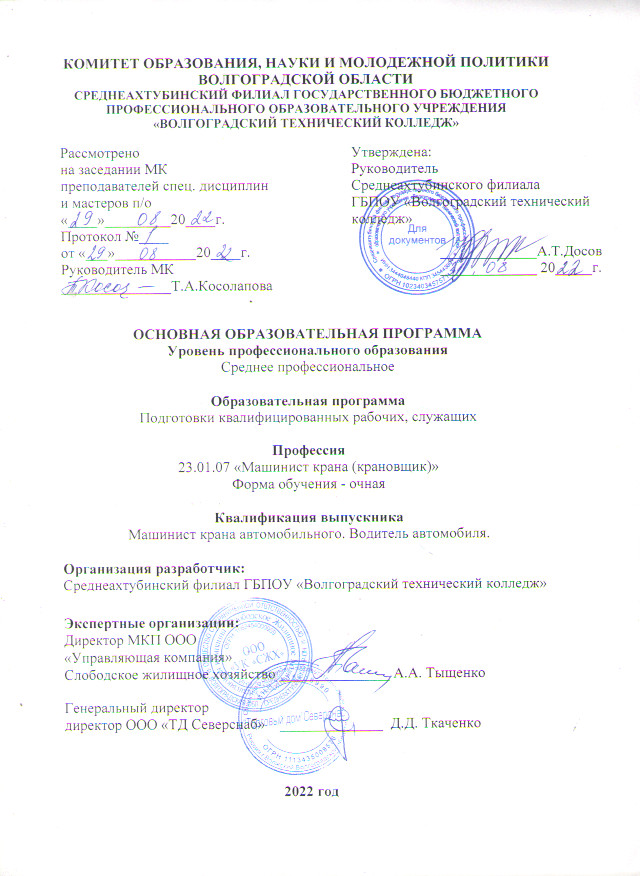 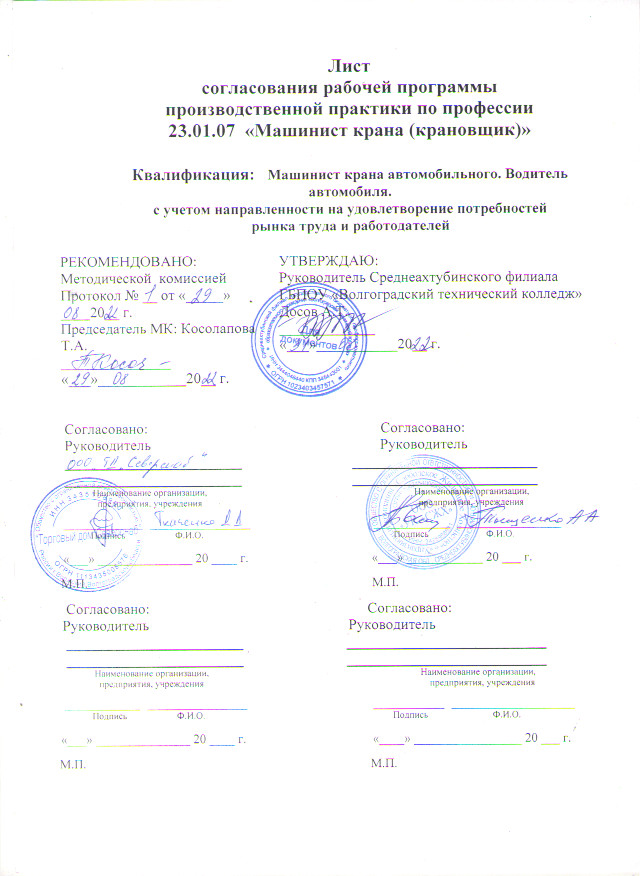 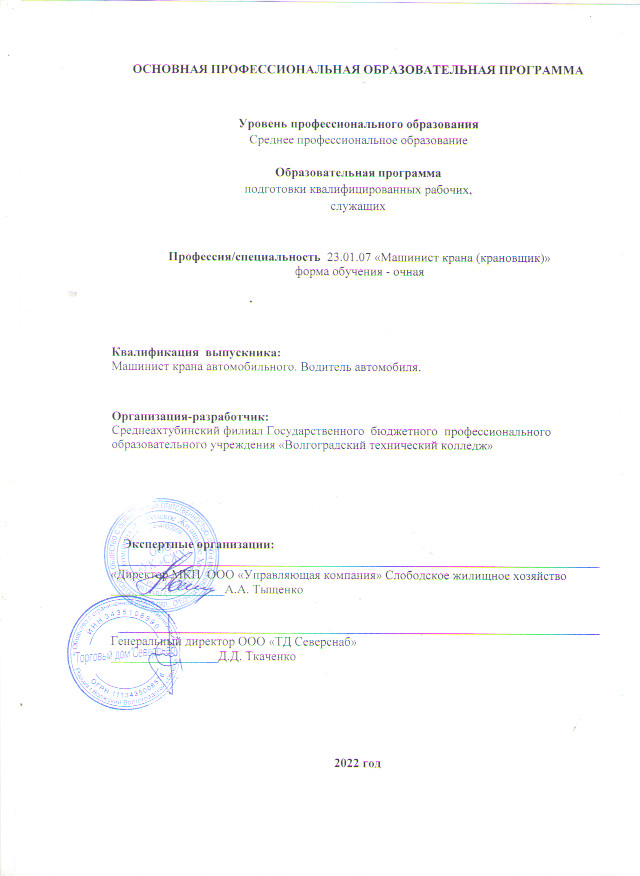 СодержаниеРаздел 1 . Общие положенияРаздел 2. Общая характеристика образовательной программыРаздел 3. Характеристика профессиональной деятельности выпускникаРаздел 4. Планируемые результаты освоения образовательной программы4.1. Общие компетенции4.2. Профессиональные компетенции4.3. Личностные результатыРаздел 5. Структура образовательной программы5.1. Учебный план5.2. Календарный учебный график5.3. Рабочая программа воспитания5.4. Календарный план воспитательной работыРаздел 6. Условия реализации образовательной программы6.1. Требования к материально-техническому обеспечению образовательной программы6.2. Требования к учебно-методическому обеспечению образовательной программы6.3. Требования к организации воспитания обучающихся6.4. Требования к кадровым условиям реализации образовательной программы6.5. Требования к финансовым условиям реализации образовательной программыРаздел 7.Формирование фондов оценочных средств для проведения государственной итоговой аттестацииРаздел 8.Разработчики основной образовательной программыПРИЛОЖЕНИЯПриложение 1. Программы профессиональных модулейПриложение 1.1. Рабочая программа профессионального модуля ПМ 1. «Транспортировка грузов» Приложение 1.2. Рабочая программа профессионального модуля ПМ 2. «Эксплуатация   крана при производстве работ»Приложение 2. Программы учебных дисциплинПриложение 2.1. Рабочая программа учебной дисциплины ОП.01 «Материаловедение»Приложение 2.2. Рабочая программа учебной дисциплины ОП.02 «Слесарное дело»Приложение 2.3. Рабочая программа учебной дисциплины ОП.03 «Охрана труда»Приложение 2.4. Рабочая программа учебной дисциплины ОП.04 «Электротехника»Приложение 2.5. Рабочая программа учебной дисциплины ОП.05 «Техническое черчение»Приложение 2.1. Рабочая программа учебной дисциплины ОП.06 «Безопасность жизнедеятельности»Приложение 2.2 Рабочая программа учебной дисциплины ФК.00 Физическая культураПриложение 3. Рабочая программа воспитанияПриложение 4. Фонды оценочных средств для государственной итоговой аттестации по профессии «Машинист крана (крановщик)»Раздел 1. Общие положения     1.1. Настоящая основная образовательная программа (ООП СПО) по профессии среднего профессионального образования 23.01.07 Машинист крана (крановщик), (далее – ООП СПО, Программа) разработана на основе федерального государственного образовательного стандарта среднего профессионального образования (ФГОС СПО) по профессии 23.01.07 Машинист крана (крановщик), утв. приказом Минобрнауки 02 августа 2013 года, приказ №847 с изм. от 09 апреля 2015 г. пр. №391, профессионального стандарта 40.174 «Машинист крана общего назначения, утв. Приказом Минтруда и социальной защиты Российской Федерации от 01 марта 2017 г. № 215н (зарегистрирован Министерством юстиции Российской Федерации 20 марта 2017 г. рег.N 46043). ООП СПО разработана для реализации образовательной программы на базе основного общего образования с учётом проекта примерной программы, разработанной ФУМО СПО.Образовательный и профессиональный стандарты характеризуют квалификацию, необходимую выпускнику для осуществления определенного вида профессиональной деятельности, трудовой функции и используются в качестве основы для создания данного учебно-методического комплекса, при составлении программ профессиональных модулей и общепрофессиональных дисциплин, учебно-методических материалов, а также при выборе форм и методов обучения. В структуре учебно-методического комплекса содержатся спецификации профессиональных и общих компетенций, которые отражают содержание дисциплин и междисциплинарных курсов, а также связь профессиональных компетенций с ресурсами, обеспечивающими освоение этих компетенций, требования к педагогическим кадрам, условиям реализации образовательной программы.Результат освоения образовательной программы и сформированности компетенций подтверждается в рамках государственной итоговой аттестации, проводимой в форме защиты выпускной квалификационной работы.ООП СПО определяет объем и содержание среднего профессионального образования по профессии 23.01.07 Машинист крана (крановщик), планируемые результаты освоения образовательной программы, условия образовательной деятельности..Задачи программы: подготовка специалиста, способного эффективно самореализовываться на рынке труда и продолжать свое образование и обучение;формирование социально-личностных качеств выпускников: целеустремленности,	организованности,	трудолюбия,	коммуникабельности, умения работать в коллективе, ответственности за конечный результат своей профессиональной деятельности, гражданственности, толерантности;повышение общей культуры, способности самостоятельно приобретать и применять новые знания, умения, практический опыт.Нормативно-правовые основы для разработки ООПФедеральный закон от 29 декабря 2012 г. №273-ФЗ «Об образовании в Российской Федерации»;Федеральный государственный образовательный стандарт среднего профессионального образования по профессии 190629.07 Машинист крана (крановщик), утв. Минобрнауки 02 августа 2013 года, приказ №847 с изм. от 09 апреля 2015 г. пр. №391;Федеральный государственный образовательный стандарт среднего (полного) общего образования приказ Минобрнауки № 413 от 17.05.2012 г.Профессиональный стандарт 992 Машинист крана (утв. приказом Министерства труда и социальной защиты РФ от 1 марта 2017 г. № 215 н;Приказ Минобрнауки России от 14 июня 2013 г. № 464 «Об утверждении Порядка организации и осуществления образовательной деятельности по образовательным программам среднего профессионального образования» (зарегистрирован Министерством юстиции Российской Федерации 30 июля 2013 г., регистрационный № 29200) (далее – Порядок организации образовательной деятельности) с изменениямиПриказ Минобрнауки России от 16 августа 2013 г. № 968 «Об утверждении Порядка проведения государственной итоговой аттестации по образовательным программам среднего профессионального образования» (зарегистрирован Министерством юстиции Российской Федерации 1 ноября 2013 г., регистрационный № 30306) с изменениями;Приказ Министерства науки и высшего образования РФ и Министерства просвещения РФ №885/390 от 5 августа 2020 г. «О практической подготовке обучающихся;Руководство по соблюдению организациями, осуществляющими образовательную деятельность, законодательства Российской Федерации в сфере образования в части организации и проведения практики обучающихся по основным профессиональным образовательным программам, утв. Федеральной службой по надзору в сфере образования от 20.12.2019 г.;Приказ Министерства науки и высшего образования Российской Федерации, Министерства просвещения Российской Федерации от 30.06.2020№ 845/369 "Об утверждении Порядка зачета организацией, осуществляющей образовательную деятельность, результатов освоения обучающимися учебных предметов, курсов, дисциплин (модулей), практики, дополнительных образовательных программ в других организациях, осуществляющих образовательную деятельность";Приказ Минобороны РФ и Министерства образования и науки РФ от 24 февраля 2010 г. N 96/134 "Об утверждении Инструкции об организации обучения граждан Российской Федерации начальным знаниям в области обороны и их подготовки по основам военной службы в образовательных учреждениях среднего (полного) общего образования, образовательных учреждениях начального профессионального и среднего профессионального образования и учебных пунктах";Методические рекомендации Министерства просвещения РФ по реализации среднего общего образования в пределах освоения образовательной программы среднего профессионального образования на базе основного общего образования;Рекомендации по применению профессиональных стандартов в организации, утв. ФГБУ Всероссийский научно-исследовательский институт труда Минтруда России;«Методические рекомендации по разработке основных профессиональных образовательных программ и дополнительных образовательных программ с учётом соответствующих профессиональных стандартов, утв. Минобрнауки 22 января 2015 г. N ДЛ-1/05вн».Постановление    Правительства     РФ     от     14.08.2013     N     697 "Об утверждении перечня специальностей и направлений подготовки, при приеме на обучение по которым поступающие проходят обязательные предварительные медицинские осмотры (обследования) в порядке, установленном при заключении трудового договора или служебного контракта по соответствующей должности или специальности;ФЗ № 196-ФЗ «О безопасности дорожного движения» от 10 декабря 1995 г;Образовательная программа профессиональной подготовки водителей транспортных средств категории «С» в ГБПОУ «ПУ № 50», согласованная с государственной инспекцией безопасности дорожного движения Средняя Ахтуба;Положение	об	организации	и	осуществлении	образовательной деятельности в ГБПОУ «ПУ №50»;Постановление Правительства РФ от 24 октября 2014 г. № 1097 "О допуске к управлению транспортными средствами" (ред. от 20.12.2019);Программа подготовки водителей категории «С» в ГБПОУ «ПУ № 50», согласованная с ГИБДД.Устав ГБПОУ «ПУ №50»;Положение «О режиме занятий студентов ГБПОУ «ПУ № 50»;Положение о системе оценки качества образования в ГБПОУ «Профессиональное училище № 50»;Положение о практике студентов ГБПОУ «Профессиональное училище № 50», осваивающих основные профессиональные образовательные программы среднего профессионального образования;Положение «О формах, периодичности и порядке текущего контроля успеваемости и промежуточной аттестации студентов ГБПОУ «ПУ № 50»;Положение «Об организации самостоятельной внеаудиторной работы студентов ГБПОУ «ПУ № 50»;Положение «О планировании, организации и проведении лабораторных работ и практических занятий в ГБПОУ «ПУ № 50»;Положение о разработке и утверждении основных образовательных программ среднего профессионального образования в ГБПОУ «Профессиональное училище №50»;Положение «О формировании фондов оценочных средств для проведения текущего контроля успеваемости и промежуточной аттестации обучающихся в ГБПОУ «ПУ №50»;Положение «О планировании и проведении консультаций для обучающихся».                                      1.3.Перечень сокращений, используемых в тексте ОПОП:ФГОС СПО – Федеральный государственный образовательный стандарт среднего профессионального образования;ОПОП – основная профессиональная образовательная программа; МДК – междисциплинарный курс;ПМ – профессиональный модуль; ОК – общие компетенции;ПК – профессиональные компетенции; ЛР – личностные результаты;ГИА – государственная итоговая аттестация;Раздел 2. Общая характеристика образовательной программыКвалификации, присваиваемые выпускникам образовательной программы:машинист крана автомобильноговодитель автомобиля.Форма обучения: очная.Объем образовательной программы, реализуемой на базе основного общего образования: 4104 часа.Срок получения образования по образовательной программе, на базе основного общего образования с одновременным получением среднего общего образования: 2 года 10 месяцев.Раздел 3. Характеристика профессиональной деятельности выпускникаВыпускник, освоивший ППКРС, должен обладать общими компетенциями, включающими в себя способность:ОК 1. Понимать сущность и социальную значимость будущей профессии, проявлять к ней устойчивый интерес.ОК 2. Организовывать собственную деятельность, исходя из цели и способов ее достижения, определенных руководителем.ОК 3. Анализировать рабочую ситуацию, осуществлять текущий и итоговый контроль, оценку и коррекцию собственной деятельности, нести ответственность за результаты своей работы.ОК 4. Осуществлять поиск информации, необходимой для эффективного выполнения профессиональных задач.ОК 5. Использовать информационно-коммуникационные технологии в профессиональной деятельности.ОК 6. Работать в команде, эффективно общаться с коллегами, руководством, клиентами.ОК 7. Исполнять воинскую обязанность, в том числе с применением полученных профессиональных знаний (для юношей).Выпускник, освоивший ППКРС, должен обладать профессиональными компетенциями, соответствующими видам деятельности:Транспортировка грузов:ПК 1.1. Управлять автомобилями категории "С".ПК 1.2. Выполнять работы по транспортировке грузов.ПК 1.3. Осуществлять техническое обслуживание транспортных средств в пути следования.ПК 1.4. Устранять мелкие неисправности, возникающие во время эксплуатации транспортных средств.ПК 1.5. Работать с документацией установленной формы.ПК 1.6. Проводить первоочередные мероприятия на месте дорожно-транспортного происшествия.Эксплуатация крана при производстве работ:ПК 2.1. Выполнять техническое обслуживание, определять и устранять неисправности в работе крана.ПК 2.2. Производить подготовку крана и механизмов к работе. ПК 2.3. Управлять краном при производстве работ.    Область профессиональной деятельности выпускников: обслуживание и управление автомобильными.    Объектами профессиональной деятельности выпускников являются:автомобильные краны;системы и оборудование;ручной и механизированный инструмент;техническая документация. Раздел 4. Планируемые результаты освоения образовательной программыОбщие компетенцииПрофессиональные компетенцииЛичностные результатыРаздел 5. Структура образовательной программыУчебный планУчебный план по программе подготовки квалифицированных рабочих, служащих (ППКРС)Рабочая программа воспитанияЦели и задачи воспитания обучающихся при освоении ими образовательной программы:Цель рабочей программы воспитания – личностное развитие обучающихся и их социализация, проявляющиеся в развитии их позитивных отношений к общественным ценностям, приобретении опыта поведения и применения сформированных общих компетенций квалифицированных рабочих, служащих/специалистов среднего звена на практике.Задачи:формирование единого воспитательного пространства, создающего равные условия для развития обучающихся профессиональной образовательной организации;организация всех видов деятельности, вовлекающей обучающихся в общественно- ценностные социализирующие отношения;формирование у обучающихся профессиональной образовательной организации общих ценностей, моральных и нравственных ориентиров, необходимых для устойчивого развития государства;усиление воспитательного воздействия благодаря непрерывности процесса воспитания.Рабочая  программа  воспитания представлена в приложении 3.Календарный план воспитательной работыКалендарный  план  воспитательной работы представлен в приложении 3.Раздел 6. Условия реализации образовательной программыТребования к материально-техническому обеспечению образовательной программыОбщая характеристика оснащения образовательной программы.ГБПОУ «ПУ № 50»	располагает материально-технической базой, обеспечивающей проведение всех видов лабораторных работ и практических занятий, дисциплинарной, междисциплинарной и модульной подготовки, учебной практики, предусмотренных учебным планом образовательного учреждения, в том числе групповых и индивидуальных консультаций, текущего контроля и промежуточной аттестации, а также помещения для самостоятельной работы, мастерские и лаборатории, оснащенные оборудованием, техническими средствами обучения и материалами. Материально-техническая база ГБПОУ «ПУ № 50» соответствует действующим санитарным и противопожарным нормам. Перечень кабинетов, лабораторий, мастерских и других помещений, используемых в процессе реализации образовательной программы:Перечень специальных помещенийКабинеты:Кабинет специальных дисциплин (ауд. 2);Кабинет специальных дисциплин (ауд. 6);Кабинет специальных дисциплин (ауд. 1);             Кабинет безопасности жизнедеятельности (ауд.09);           Лаборатории:            Материаловедение;           Электротехники;           Мастерские:          Кабинет устройства, технического обслуживания и ремонта подъемно-транспортных машин;Кабинет  устройства автомобиля;          Спортивный зал:               Залы:библиотека, читальный зал с выходом в интернет;актовый зал;.Материально-техническое оснащение лабораторий, мастерских и баз практики по   профессии «Машинист крана (крановщик)».Образовательная организация, реализующая программу по профессии «Машинист крана (крановщик)», располагает материально-технической базой, обеспечивающей проведение всех видов дисциплинарной и междисциплинарной подготовки, лабораторной, практической работы обучающихся, предусмотренных учебным планом, и соответствующей действующим санитарным и противопожарным правилам и нормам в разрезе выбранных траекторий. Минимально необходимый для реализации ООП перечень материально-технического обеспечения, включает в себя:    Лаборатория «Материаловедение»: учебные стенды по материаловедению: чёрные металлы и исходные материалы для их получения; изломы стали до и после термообработки; коррозия металлов, антикоррозионные покрытия; абразивные материалы; абразивный инструмент; приспособления для получения отливок, кокиль и отлитая в нём деталь, виды литья; профили проката; детали, изготовленные в штампах; припои, флюсы, паяние; твёрдые сплавы и металлокерамические материалы; реактопласты, изделия из резиновых и углеграфитовых материалов; термопласты.    Лаборатория «Электротехника»:Компьютер (лицензионное программное обеспечение, образовательный контент, система защиты от вредоносной информации); проектор; разрезы механизмов электрооборудования трактора и автомобиля: генератор, стартер, магнето.     Кабинет  устройства, технического обслуживания и ремонта подъемно-транспортные машин:  Компьютер (лицензионное программное обеспечение, образовательный контент, система защиты от вредоносной информации); учебные стенды: технические характеристики автомобильных кранов; безопасная эксплуатация автомобильных кранов на производстве; строповка строительных грузов; основные причины аварий автокранов; современные марки автомобильных кранов; знаковая сигнализация стропольщика. Макеты механизмов автомобильного крана: крюковая подвеска; грузовая и стреловая лебедка; стальные канаты; аксиально-поршневой насос гидромотор; ограничитель грузоподъемности (ОГП – 31-5);  Разрезы механизмов гидравлических кранов: гидравлические насосы, гидравлические цилиндры, гидрораспределитель, фильтры тонкой и грубой очистки топлива, поршневая в разрезе, стартер, генератор. Учебные плакаты по темам: Рабочее оборудование автомобильных кранов; гидравлическая система автомобильного крана; установка крана в рабочей зоне; браковка стальных канатов; приборы безопасности устанавливаемые на кранах; общее устройство автомобильного крана. Учебные пособия: Л.А. Невзоров, М.Д. Полосин «Краны башенные и автомобильные»; А.Ф. Лобзин, И.В. Горбунов «Устройство и эксплуатация автомобильных кранов»; Л.А. Зайцев, М.Д. Полосин «Автомобильные краны»; ГОСГОРТЕХНАДЗОР РОССИИ «Правила устройства и безопасной эксплуатации грузоподъемных кранов»    Кабинет ПДД:Компьютер (лицензионное программное обеспечение, образовательный контент, система защиты от вредоносной информации); учебные стенды; компьютерное обеспечение для студентов, книги по правилам дорожного движения, теоретические задачи по вопросам ПДД, компьютерное программное обеспечение сдачи теоретических экзаменов, приравненное к ГИБДД, плакаты «Дорожные знаки и разметки», «Начало маневра», «Регулируемые перекрестки, светофоры», «Регулируемые перекрестки с регулировщиком», «Автомагистрали», «Пользование внешним светом», «Автомобильный тренажер для изучения навыков вождения водителя»Макет светофора, Тренажер, Детское удерживающее устройство, Гибкое связующее звено (буксировочный трос), Компьютер с соответствующим программным обеспечением, Мультимедийный проектор. Дорожные знаки, Дорожная разметка, Опознавательные и регистрационные знаки, Средства регулирования дорожного движения, Сигналы регулировщика, Применение аварийной сигнализации и знака аварийной остановки, Начало движения, маневрирование. Способы разворота, Расположение транспортных средств на проезжей части, Скорость движения, Обгон, опережение, встречный разъезд, Остановка и стоянка, Проезд перекрестков, Проезд пешеходных переходов, и мест остановок маршрутных транспортных средств, Движение через железнодорожные пути, Движение по автомагистралям, Движение в жилых зонах, Перевозка пассажиров, Перевозка грузов, Перевозка грузов, Неисправности и условия, при которых запрещается эксплуатация транспортных средств, Ответственность за правонарушения в области дорожного движения, Страхование автогражданской ответственности, Последовательность действий при ДТП. Тренажер-манекен взрослого пострадавшего (голова, торс, конечности) с выносным электрическим контролером для отработки приемов сердечно-легочной реанимации. Тренажер-манекен взрослого пострадавшего (голова, торс) без контролера для отработки приемов сердечно-легочной реанимации. Тренажер-манекен взрослого пострадавшего для отработки приемов удаления инородного тела из верхних дыхательных путей. Расходный материал для тренажеров (запасные лицевые маски, запасные "дыхательные пути", пленки с клапаном для проведения искусственной вентиляции легких). Мотоциклетный шлем. Расходные материалы; Аптечка первой помощи (автомобильная). Табельные средства для оказания первой помощи. Устройства для проведения искусственной вентиляции легких: лицевые маски с клапаном различных моделей. Средства для временной остановки кровотечения - жгуты. Средства иммобилизации для верхних, нижних конечностей, шейного отдела позвоночника (шины). Перевязочные средства (бинты, салфетки, лейкопластырь). Подручные материалы, имитирующие носилочные средства, средства для остановки кровотечения, перевязочные средства, иммобилизирующие средства. Учебно-наглядные пособия; Учебные пособия по первой помощи пострадавшим в дорожно-транспортных происшествиях для водителей Учебные фильмы по первой помощи пострадавшим в дорожно-транспортных происшествиях. Учебные фильмы по первой помощи пострадавшим в дорожно-транспортных происшествиях. Наглядные пособия: способы остановки кровотечения, сердечно-легочная реанимация, транспортные положения, первая помощь при скелетной травме, ранениях и термической травме.Учебные пособия: Правила дорожного движения. ООО «Издательство Эксмо», Основы управления автомобилем и безопасность движения Издательство «Омская правда»Учебник водителя  BCDE Издательство «Транспорт».   Кабинет основ безопасности и безопасности жизнедеятельности:Компьютер (лицензионное программное обеспечение, образовательный контент, система защиты от вредоносной информации); учебные стенды по безопасности жизнедеятельности; учебные пособия для учащихся,образцы средств - индивидуальной защиты (СИЗ): противогаз ГП-7, респиратор Р-2; образцы средств первой медицинской помощи: индивидуальный перевязочный пакет ИПП-1; жгут кровоостанавливающий; аптечка индивидуальная АИ-2.   Спортивный зал с инвентарём:Баскетбольные мячи – 2; Волейбольные мячи – 1; Теннисные мячи – 5; Настольные теннисные мячи – 7; Футбольный мяч – 1; Спортивное снаряжение: гимнастический конь – 1; гимнастический козёл; ракетки настольные теннисные – 8; сетка волейбольная – 1; скамейки – 3;  турник – 1; гантели – 2 комплекта; гири – 2; штанга – 1; маты – 4 шт; столы теннисные – 2; Секундомер – 3; формы волейбольные (мужские) – 10 шт;спортивная площадка с полосой препятствий, турниками, баскетбольной площадкой.       Оснащение баз практик:Реализация образовательной программы предполагает обязательную учебную и производственную практику в форме практической подготовки.Учебная практика реализуется в мастерских профессиональной образовательной организации с применение оборудования, инструментов, расходных материалов, обеспечивающих выполнение всех видов работ, определенных содержанием ФГОС СПО. Производственная практика реализуется в организации, в том числе в структурном подразделении организации, осуществляющей деятельность по профилю настоящей образовательной программы на основании договора, заключаемого между ГБПОУ «ПУ № 50» и профильной организацией.      Полигон:Автомобильный кран КС-4573-4А на базе автомобиля Краз-260, грузоподъемность 20т.Требования к учебно-методическому обеспечению образовательной программы6.2.1.Библиотечный фонд образовательной организации укомплектован печатными и электронными учебными изданиями (включая учебники и учебные пособия) по каждой дисциплине (модулю) из расчета одно печатное и электронное учебное издание по каждой дисциплине (модулю) на одного обучающегося.В случае наличия электронной информационно-образовательной среды допускается замена печатного библиотечного фонда предоставлением права одновременного доступа не менее 25 процентов обучающихся к цифровой (электронной) библиотеке.Образовательная программа обеспечена учебно-методической документацией по всем учебным дисциплинам (модулям).6.2.2.Обучающиеся инвалиды и лица с ограниченными возможностями здоровья обеспечены печатными и электронными учебными изданиями, адаптированными при необходимости для обучения указанных обучающихся.Требования к организации воспитания обучающихсяУсловия организации воспитания определяются образовательной организацией.Выбор	форм	организации	воспитательной	работы	основывается	на	анализе эффективности и практическом опыте.Для реализации Программы определены следующие формы воспитательной работы с обучающимися:информационно-просветительские занятия (лекции, встречи, совещания, собрания имассовые и социокультурные мероприятия;спортивно-массовые и оздоровительные мероприятия;–деятельность творческих объединений, студенческих организаций;психолого-педагогические тренинги и индивидуальные консультации;научно-практические мероприятия (конференции, форумы, олимпиады, чемпионатыпрофориентационные мероприятия (конкурсы, фестивали, мастер-классы, квесты,экскурсии и др.);– опросы, анкетирование, социологические исследования среди обучающихся.6.4 Требования к кадровым условиям реализации образовательной программы     Реализация образовательной программы обеспечивается педагогическими работниками образовательной организации.  Квалификация педагогических работников образовательной организации отвечает квалификационным требованиям. Педагогические работники, привлекаемые к реализации образовательной программы, получают дополнительное профессиональное образование по программам повышения квалификации, в том числе в форме  стажировки в организациях, направление деятельности которых соответствует области профессиональной деятельности не реже 1 раза в 3 года с учетом расширения спектра профессиональных компетенций.6.5 Требования к финансовым условиям реализации образовательной программ 7.Формирование фондов оценочных средств  для проведения государственной итоговой аттестации       Государственная итоговая аттестация включает защиту выпускной квалификационной работы (выпускная практическая квалификационная работа и письменная экзаменационная работа). Обязательные требования - соответствие тематики выпускной квалификационной работы содержанию одного или нескольких профессиональных модулей; выпускная практическая квалификационная работа предусматривает  сложность работы не ниже разряда по профессии рабочего, предусмотренного ФГОС СПО.Раздел 8. Разработчики основной образовательной программыОрганизация-разработчик: Государственное бюджетное профессиональное образовательное учреждение «Профессиональное училище № 50»Разработчики:Терехов Р.М. – преподаватель Среднеахтубинского филиала Государственного  бюджетного  профессионального образовательного учреждения «Волгоградский технический колледж»;Елецков Р.С. – мастер производственного обучения по профессии «Машинист крана (крановщик)» Среднеахтубинского филиала Государственного  бюджетного  профессионального образовательного учреждения «Волгоградский технический колледж»;Среднеахтубинский филиал государственного бюджетного профессионального образовательного учреждения «Волгоградский технический колледж»Рабочая ПРОГРАММаПРОФЕССИОНАЛЬНОГО МОДУЛяпм.01 Транспортировка грузовМДК01.01. Теоретическая подготвка водителей категории «С»23.01.07 Машинист крана (крановщик)  для групп по профессии23.01.07. «Машинист крана(крановщик), на базеОсновного общего образованияПриложение I.1 к программе ОПОП 23.01.07. Машинист крана (крановщик)Разработчик: преподаватель    _______________ Р.М.Терехов2022 г.СОДЕРЖАНИЕ=-0паспорт Рабочей ПРОГРАММЫПРОФЕССИОНАЛЬНОГО МОДУЛЯтРАНСПОРТИРОВКА ГРУЗОВназвание дисциплины1.1. Область применения рабочей программыРабочая программа профессионального модуля является частью основной профессиональной образовательной программы в соответствии с ФГОС по ППКРС  СПО 23.01.07 Машинист крана (крановщик), в части освоения основного вида профессиональной деятельности (ВПД):Транспортировка грузов и соответствующих профессиональных компетенций (ПК):ПК 1.1. Управлять автомобилями категории «С».ПК 1.2. Выполнять работы по транспортировке грузов.ПК 1.3. Осуществлять техническое обслуживание транспортных средств в пути следования.ПК 1.4. Устранять мелкие неисправности, возникающие во время эксплуатации транспортных средств.ПК 1.5. Работать с документацией установленной формы.ПК 1.6. Проводить первоочередные мероприятия на месте дорожно-транспортного происшествия.Рабочая программа профессионального модуля может быть исполь-*/зована в среднем профессиональном образовании и в  профессиональной подготовке работников в области транспортные средства при наличии основного общего и (или) среднего (полного) общего образования; а также   в  профессиональной подготовке в области транспортные средства, не имеющих  основного общего  образования. Опыт работы не требуется.1.2. Цели и задачи профессионального модуля – требования к результатам освоения профессионального модуляС целью овладения указанным видом профессиональной деятельности и соответствующими профессиональными компетенциями обучающийся в ходе освоения профессионального модуля должен:иметь практический опыт:- управления автомобилями категории «С»;уметь:- безопасно и эффективно управлять транспортным средством (составом транспортных средств) в различных условиях движения;- соблюдать Правила дорожного движения при управлении транспортным средством (составом транспортных средств);- управлять своим эмоциональным состоянием;- конструктивно разрешать противоречия и конфликты, возникающие в дорожном движении;- выполнять ежедневное техническое обслуживание транспортного средства (состава транспортных средств);- устранять мелкие неисправности в процессе эксплуатации транспортного средства (состава транспортных средств);- обеспечивать безопасную посадку и высадку пассажиров, их перевозку, либо прием, размещение и перевозку грузов;-  выбирать безопасную скорость, дистанцию и интервал в различных условиях движения;-  информировать других участников движения о намерении изменить скорость и траекторию движения транспортного средства, подавать предупредительные сигналы рукой;-  использовать зеркала заднего вида при маневрировании;- прогнозировать и предотвращать возникновение опасных дорожно-транспортных ситуаций в процессе управления транспортным средством (составом транспортных средств);- своевременно принимать правильные решения и уверенно действовать в сложных и опасных дорожных ситуациях;- выполнять мероприятия по оказанию первой помощи пострадавшим в дорожно-транспортом происшествии;- совершенствовать свои навыки управления транспортным средством (составом транспортных средств).знать:- основы законодательства в сфере дорожного движения, Правила дорожного движения;- правила обязательного страхования гражданской ответственности владельцев транспортных средств;- основы безопасного управления транспортными средствами;- цели и задачи управления системами «водитель-автомобиль-дорога» и «водитель-автомобиль»;- особенности наблюдения за дорожной обстановкой;- способы контроля безопасной дистанции и бокового интервала;- порядок вызова аварийных и спасательных служб;- основы обеспечения безопасности наиболее уязвимых участников дорожного движения: пешеходов, велосипедистов;- основы обеспечения детской пассажирской безопасности;- проблемы, связанные с нарушением правил дорожного движения водителями транспортных средств и их последствиями;- правовые аспекты (права, обязанности и ответственность) оказания первой помощи;- современные рекомендации по оказанию первой помощи;- методики и последовательность действий по оказанию первой помощи;- состав аптечки первой помощи (автомобильной) и правила использования ее компонентов.1.3. Рекомендуемое количество часов на освоение рабочей программы профессионального модуля:всего – 1081 часа, в том числе:максимальной учебной нагрузки обучающегося– 361 часов, включая:обязательной аудиторной учебной нагрузки обучающегося– 245 часов;самостоятельной работы обучающегося– 116 часов;учебной и производственной практики – 720  часов.2. СТРУКТУРА и Содержание профессионального модуля2.1.Объем учебной дисциплины и виды учебной работы2.2. Тематический план и содержание профессионального модуля: Транспортировка грузовнаименование3. условия реализации программы ПРОФЕССИОНАЛЬНОГО МОДУЛЯ3.1. Требования к минимальному материально-техническому обеспечениюРеализация профессионального модуля предполагает наличие кабинета: устройство автомобилей и кранов; лаборатории: технического обслуживания и ремонта автомобилей и крановОборудование учебного кабинета и рабочих мест кабинета «Устройство автомобилей и кранов»:инструменты и  приспособления;комплект учебно-методической документации;наглядные пособия;раздаточный материал для выполнения  практических работ;рабочее место преподавателя;рабочие места по количеству обучающихся;комплект плакатов  Технические средства обучения: персональный компьютер, монитор, мультимедийный проектор, экран.	Оборудование лаборатории и рабочих мест лаборатории:комплект инструментов и  приспособлений;рабочее место мастера;рабочие места по количеству обучающихся;комплект учебно-методической документации;инструменты и  приспособления;комплект плакатов;«Тренажёры и тренажёрные комплексы»Реализация профессионального модуля предполагает обязательную производственную практику.3.2. Информационное обеспечение обученияПеречень рекомендуемых учебных изданий, Интернет-ресурсов, дополнительной литературыОсновные источники:4. Контроль и оценка результатов освоения профессионального модуля Формы и методы контроля и оценки результатов обучения должны позволять проверять у обучающихся не только сформированность профессиональных компетенций, но и развитие общих компетенций и обеспечивающих их умений.Разработчики: 	Государственное бюджетное профессиональное образовательное учреждение«Профессиональное училище № 50»    преподаватель: Терехов Р.М. мастера п/о Борисевич В.М., Елецков Р.С.	.Среднеахтубинский филиал государственного бюджетного профессионального образовательного учреждения «Волгоградский технический колледж»Рабочая ПРОГРАММаПРОФЕССИОНАЛЬНОГО МОДУЛяпм.02 эксплуатация крана при производстве работ МДК02.01. устройство, управление и техническое обслуживание крана23.01.07 Машинист крана (крановщик)  для групп по профессии23.01.07. «Машинист крана(крановщик), на базеОсновного общего образованияПриложение I.2 к программе ОПОП 23.01.07. Машинист крана (крановщик)Разработчик: преподаватель                                            ___________ Р.М.Терехов2022 г.СОДЕРЖАНИЕ1. паспорт ПРОГРАММЫ ПРОФЕССИОНАЛЬНОГО МОДУЛЯ1.1. Область применения программыПрограмма профессионального модуля ПМ.02.Эксплуатация крана при производстве работ является частью основной профессиональной образовательной программы ППКРС по профессии 23.01.07. Машинист крана (крановщик) в части освоения основного вида профессиональной деятельности (ВПД): Эксплуатация крана при производстве работ и соответствующих компетенций (ПК)	ПК 2.1. Выполнять техническое обслуживание, определять и устранять неисправности в работе крана.	ПК 2.2. Производить подготовку крана и механизмов к работе.	ПК 2.3. Управлять краном при производстве работ.1.2. Цели и задачи модуля – требования к результатам освоения модуля	С целью овладения указанным видом профессиональной деятельности и соответствующими профессиональными компетенциями в ходе освоения профессионального модуля должен:иметь практический опыт:- управления кранами при производстве работ;- технического обслуживания кранов;уметь:- готовить основное и вспомогательное оборудование к работе;- производить осмотр креплений и регулировку механизмов кранов;- проверять исправность приборов безопасности;- определять пригодность стальных канатов, грузозахватных устройств и приспособлений;- пользоваться эксплуатационной и технической документацией.знать: - устройство и конструктивные особенности кранов;- виды грузов и способы их крепления;- основное и вспомогательное оборудование; - правила управления кранами;- правила крепления и регулировки механизмов кранов.1.3. Количество часов на освоение программы профессионального модуля:всего – 1101 час, в том числе:максимальной учебной нагрузки обучающегося –  345 час, включая:обязательной аудиторной учебной нагрузки обучающегося –  232 часов (в том числе практические работы обучающегося- 60 часов);самостоятельной работы обучающегося –  113 часов;Учебной и производственной практики – 756 часов, в том числе:учебная практика –  396 часов;производственная практика –  360 часа.2. результаты освоения ПРОФЕССИОНАЛЬНОГО МОДУЛЯ Результатом освоения программы профессионального модуля является овладение обучающимися видом профессиональной деятельности Эксплуатация крана при производстверабот, в том числе профессиональными (ПК) и общими (ОК) компетенциями:3. СТРУКТУРА И СОДЕРЖАНИЕ профессионального модуля ПМ.02.Эксплуатация крана при производстве работ3.1.Тематический план профессионального модуля 3.2 Содержание обучения по профессиональному модулю ПМ02. Эксплуатация крана при производстве работ4.условия реализации ПРОГРАММЫ ПРОФЕССИОНАЛЬНОГО МОДУЛЯ4.1. Требования к минимальному материально-техническому обеспечениюРеализация учебной дисциплины имеет учебный кабинет «Конструкции, устройства и эксплуатации крана», итренажерной мастерской «Тренажерная мастерская»Оборудование  учебного кабинета «Устройство, управление и техническое обслуживание крана» и рабочих мест кабинета:посадочные места обучающихся (по количеству обучающихся);рабочее место преподавателя;стенды со схемами конструкции и устройства крана;комплект нормативно-технической документации;комплект учебно-методической документации.Технические средства обучения: -мультимедийный проектор-компьютер с лицензионным программным обеспечением, мультимедийный проектор.Оборудование тренажерной мастерской машиниста крана1. Защитная панель-1шт 2. Тренажер автомобильного крана-1ш3. Тренажер симулятор автомобильного крана-1шт4. Макеты съёмных грузозахватных приспособлений:    -тара-     4шт    -стропы-4шт    -траверса-3шт 5. Набор макетов рабочих грузов:    -круглый лес-15шт    -плиты железобетонные-10шт- плиты перекрытий-10шт-колонны железобетонные-10шт   -кирпич-2 поддона -фундаментные блоки-10шт-комплект контрольных грузов для проведения статических и динамических испытаний-2шт  6. Гидравлический цилиндр двойного действия-1шт  7. Грузовая лебедка-2шт  8. Редуктор_2штУчебно-наглядные пособия:презентации:«Общие сведения о кранах»«Устройство автомобильных кранов»«Крановые канаты и грузозахватные приспособления»«Механическое оборудование кранов»«Металлические конструкции кранов»« Механизмы подъёма груза»«Оборудование кранов»«Стропальное дело»  4.2. Информационное обеспечение обучения Перечень рекомендуемых учебных изданий, Интернет-ресурсов, дополнительной литературы Основные источники: 1. Полосин М.Д. Устройство и эксплуатация подъемно-транспортных и строительных машин: учебник. – М: ПрофОбрИздат, 2001;2. Невзоров Л.А. Устройство и эксплуатация грузоподъемных кранов: учебник для нач. проф. образования. – М.: Издательский центр «Академия», 2010; 3. Сулейманов М.К. Стропольные и такелажные работы в строительстве и промышленности: учеб. пособие – М.: Издательский центр «Академия», 2010;4. Зайцев Л.В., Полосин М.Д. Автомобильные краны: Учебник – М.: Высшая школа, 1987;5. Лобзин А.Ф., Горбунов И.В. Устройство и эксплуатация автомобильных кранов (с электрическим приводом): Учеб. пособие. – М.: ДОСААФ, 1980. Дополнительные источники: 1. Андреев А.Ф., Вайсон А.А. Крановые грузозахватные устройства: Справочник. – М.: Машиностроение, 1982 г.; 2. Богорад А.А., Загузин А.Т. Грузоподъемные краны машиностроительных предприятий. – М.: Высшая школа, 1990 г.; 3. Лысяков А.Г. Краны промышленных предприятий: Справочное пособие для СПТУ. – М.: Машиностроение, 1985 г.; 4. Полосин М.Д. Устройство и эксплуатация подъемно-транспортных и строительных машин. – М.: Издательский центр «Академия», 1999 г.; 5. Ушаков Н.С. Мостовые электрические краны. – Л.: Машиностроение, 1988 г.; 6. Федосеев В.Н., Рунов М.М. Пособие машинисту мостового крана: Справочник. – М.: Машиностроение, 1984 г.; 7. Справочник по кранам: В 2 т. Т. 1. Характеристики материалов и нагрузок. Основы расчета кранов, их приводов и металлических конструкций/В.И. Брауде, М.М. Гохберг, И.Е. Звягин и др.; Под общ. Ред. М.М. Гохберга. – Л.: Машиностроение, 1988 г.; 8. Справочник по кранам: В 2 т. Т. 2. Характеристики и конструктивные схемы кранов. Крановые механизмы, их детали и узлы. Техническая эксплуатация кранов/М.П. Александров, М.М. Гохберг, А.А. Ковин и др.; Под общ.ред. М.М. Гохберга. – Л.: Машиностроение, 1988 г.; Нормативно-правовая документация: 1. Приказ Федеральной службы по экологическому, технологическому и атомному надзору от 12 ноября 2013 г. N 533 "Об утверждении Федеральных норм и правил в области промышленной безопасности "Правила безопасности опасных производственных объектов, на которых используются подъемные сооружения"; 2. РД 10-74-94 «Типовая инструкция для крановщиков (машинистов) по безопасной эксплуатации стреловых кранов (автомобильных, пневмоколесных, на специальном шасси автомобильного типа, гусеничных, тракторных)»; 3. РД 10-30-93 «Типовая инструкция для ИТР, ответственных за содержание ГПМ в исправном состоянии»; 4. РД 10-34-93 «Типовая инструкция для лиц, ответственных за безопасное производство работ кранами»; 5. РД 10-107-96 «Типовая инструкция для стропальщиков по безопасному производству работ грузоподъемными машинами»; 6. ИОТ 107-12-1-2014 «Инструкция по охране труда для машинистов крана мостового типаИнтернет-ресурсы: 1.Электронный ресурс «Правила устройства и безопасной эксплуатации грузоподъемных кранов». Форма доступа:http://truddoc.narod.ru/sbornic/stroitelstvo/24.htm  2.Электронный ресурс «Механическое оборудование». Форма доступа: http://moselk.ru/chapter-2/   3.Электронный ресурс «Нормативные режимы работы кранов и механизмов - НОВАТЕК: краны...». Форма доступа:http://www.tdnovatek.ru/normativnie_rejimi_r/ 4.Электронный ресурс: Завод «АВТОКРАН»  https://avtokran.ru5. Электронный ресурс: https://znaytovar.ru/gost/2/RD_107494_Tipovaya_instrukciya.html4.3.Общие требования к организации образовательного процессаИзучение профессионального модуля» Эксплуатация крана при производстве работ (по видам)» предполагает изучение междисциплинарного курса МДК 02.01.Устройство, управление и техническое обслуживание крана, учебную и производственную практику.Освоение программы модуля базируется на изучении общепрофессиональных дисциплинОП.01 Слесарное дело, ОП.02 Материаловедение, ОП.03. Охрана труда, ОП.07.Технология сборочных работ. Содержание программ общепрофессиональных дисциплин, требования к знаниям и умениям определяет основу для дальнейшего освоения программы профессионального модуля.Занятия проводятся в учебных аудиториях и мастерских, оснащенных необходимым учебным, методическим, информационным, программным обеспечением.В преподавании используются лекционно-семинарские формы проведения занятий и практические занятия.Текущий  контроль образовательных достижений  обучающихся осуществляется посредством устного и письменного опросов, самостоятельных работ, выполнения тестовых заданий, защиты практических работ, выполнение контрольных работ. Время для проведения текущего контроля входит в общий объем часов, отведенных на изучение тем.Формой промежуточного контроля по МДК является экзамен. Условием допуска к дифференцированному зачету обучающихся является выполнение всех предусмотренных программой практических занятий, самостоятельной работы, положительные итоги текущей успеваемости по теоретическому курсу МДК. Предметом оценки МДК являются усвоенные знания, освоенные умения, предусмотренные ФГОС СПО. Освоение умений происходит в процессе выполнения практических работ, включая как обязательный компонент практические задания при работе на кране.Самостоятельная работа осуществляется во внеурочное время и обеспечивается методическими рекомендациями с обоснованием расчета времени, затраченного на ее выполнение. Во время выполнения самостоятельной  подготовки обучающиеся обеспечены доступом к сети Интернет.Консультационная помощь обучающимся осуществляется в индивидуальной и групповой формах пропорционально количеству часов.Учебная практика проводится рассредоточено в тренажерной мастерской, чередуясь с теоретическими занятиями, при освоении обучающимися профессиональных компетенций:ПК.2.1. Выполнять техническое обслуживание, определять и устранять неисправности в работе крана;ПК.2.2.Производить подготовку крана и механизмов к работе.Организация деятельности «Тренажерной мастерской» обеспечивает решение  следующих задач;-организация учебных занятий и деятельности,  направленной на активное поведение обучающихся, связанных с решением практических задач;-развитие профессиональных навыков самостоятельности, творческого отношения к работе, умение принимать решения, работы в команде, способности разрешать конфликты, коммуникабельности.Умения, полученные на учебной практике, являются основой для дальнейшего получения практического опыта в техническом обслуживании крана на производственной практике.По итогам учебной практики проводится дифференцированный зачет.Обязательным условием допуска обучающихся к прохождению производственной практики на предприятиях является положительная текущая успеваемость по темам междисциплинарного курса. По результатам, которой оценивается уровень теоретической подготовки обучающихся, а также наличие дифференцированного зачета по учебной практике, как показателя степени готовности к выполнению самостоятельных производственных заданий.Производственная практика  приходит на предприятиях, организациях, направление деятельности которых соответствует профилю подготовки обучающихся. В ходе производственной практики обучающиеся получают практический опыт управления грузоподъемным краном и его технического обслуживания, выполняют погрузочные и разгрузочные работы в соответствии со спецификой конкретного производства, цеха и требованиями квалификационной характеристики.Результаты работы обучающиеся отражают в дневниках производственного обучения. По итогам прохождения производственной практики проводится дифференцированный зачет.По итогам освоения программы профессионального модуля проводится экзамен квалифицированный, в рамках которого делается вывод - вид профессиональной деятельности освоен, /не освоен.4.4. Кадровое обеспечение образовательного процесса Требование к квалификации педагогических (инженерно-педагогических) кадров, обеспечивающихобучение по ПМ.02 Эксплуатация крана при производстве работ:-наличие среднего профессионального или высшего образования по специальности, соответствующей профилю модуля;- опыт деятельности в организациях соответствующей профессиональной сферы;- получать дополнительное профессиональное образование по программам повышения квалификации один раз в 3 года;-мастера и преподаватели должны проходить стажировку в профильных организациях не реже одногораза в 3 года.5. Контроль и оценка результатов освоенияпрофессионального модуля (вида профессиональной деятельности)Приложение 2.1  к программе ОПОП 23.01.07. Машинист крана (крановщик)Рабочая ПРОГРАММа УЧЕБНОЙ ДИСЦИПЛИНЫМатериаловедениепо профессии 23.01.07  машинист КРАНА (КРАНОВЩИК)2022 г.     Рабочая    программа учебной дисциплины разработана на основе Федерального государственного образовательного стандарта (далее – ФГОС)  по профессии  среднего  профессионального образования (далее СПО) 23.01.07 Машинист крана (крановщик)Организация-разработчик:  Государственное Бюджетное Профессиональное Образовательное Учреждение  «Профессиональное училище № 50», (ГБПОУ «ПУ № 50»)Разработчики:Мурадов Х.М., преподаватель профессионального циклаСОДЕРЖАНИЕ1. паспорт рабочей  ПРОГРАММЫ УЧЕБНОЙ ДИСЦИПЛИНЫМатериаловедение1.1. Область применения программыРабочая программа учебной дисциплины является частью рабочей программы по подготовке квалифицированных рабочих, служащих в соответствии с ФГОС по профессии  СПО 23.01.07 Машинист крана (крановщик) (базовая подготовка)        Рабочая  программа учебной дисциплины может быть использована при реализации основной программы профессионального обучения: программы профессиональной подготовки работников по профессиям: машинист крана автомобильного (полного) общего образования, программы повышения квалификации по профессии при наличии профессионального образования и опыта работы 1 год, при наличии профессионального образования без предъявления опыта работы.1.2. Место дисциплины в структуре программы подготовки квалифицированных рабочих, служащих: дисциплина входит в общепрофессиональный цикл.1.3. Цели и задачи дисциплины – требования к результатам освоения дисциплины:В результате освоения дисциплины обучающийся должен уметь:-определять свойства материалов,-применять методы обработки материалов;В результате освоения дисциплины обучающийся должен знать:-основные свойства, классификацию, характеристики обрабатываемых материалов.1.4. Рекомендуемое количество часов на освоение программы дисциплины:максимальной учебной нагрузки обучающегося 72 часа, в том числе:обязательной аудиторной учебной нагрузки обучающегося  48 часов,       самостоятельной работы обучающегося  24 часа.2. СТРУКТУРА И СОДЕРЖАНИЕ УЧЕБНОЙ ДИСЦИПЛИНЫ2.1. Объем учебной дисциплины и виды учебной работы2.2. Тематический план и содержание учебной дисциплины  «Материаловедение».			3. условия  реализации  программы  дисциплины3.1. Требования к минимальному материально-техническому обеспечениюРеализация программы дисциплины требует наличия лаборатории материаловедения.Оборудование лаборатории: рабочие места по количеству обучающихся; рабочее место преподавателя; настенная доска, шкафы для комплектов наглядных пособий, образцов, дидактических материалов, комплект учебно-методической документации, плакаты, таблицы, схемы, учебные пособия, макеты, учебные модели, приборы для определения механических свойств металлов, образцы материалов.3.2. Информационное обеспечение обученияПеречень рекомендуемых учебных изданий, Интернет-ресурсов, дополнительной литературыОсновные источники: 1.Виноградов Ю.Г., Орлов К.С., Попова Л.А.Материаловедение для монтажников внутренних санитарно-технических систем, оборудования и машинистов строительных машин. М., высшая школа, 3-е издание, 2008-256 с.2.Фетисов П.П., Матюшин В.М. Материаловедение и технология металлов. М., высшая школа, 2006-368 с.3.Калачева Б.А., Ельгин В.И. Материаловедение и термическая обработка цветных металлов и сплавов. М.; Издательство Мисис, 2007-416 с.Дополнительные источники:1.Соколова Е.М. Материаловедение, методика преподавания: методическое пособие для преподавателя МПО\Е.М. Соколова-М., Издательский центр «Академия» 2010-96 с.2.Журавлев Б.А. Слесарь-сантехник. Справочник. М., Стройиздат, 2008-411с.Интернет-ресурсы: WWW.Idsas.ru4. Контроль и оценка результатов освоения ДисциплиныКонтроль и оценка результатов освоения дисциплины осуществляется преподавателем в процессе проведения практических занятий и лабораторных работ, тестирования, а также выполнения обучающимися индивидуальных заданий, проектов, исследований.Приложение 2.2 к программе ОПОП 23.01.07. Машинист кран (крановщик)РАБОЧАЯ ПРОГРАММА УЧЕБНОЙ ДИСЦИПЛИНЫОП.02. СЛЕСАРНОЕ ДЕЛОпо профессии 23.01.07  машинист КРАНА (КРАНОВЩИК)2022г.Рабочая    программа учебной дисциплины разработана на основе Федерального государственного образовательного стандарта (далее – ФГОС)  по профессии  среднего  профессионального образования (далее СПО) 20.01.07. «Машинист крана (крановщик)»Организация-разработчик:  Государственное Бюджетное Профессиональное Образовательное Учреждение  «Профессиональное училище № 50», (ГБПОУ «ПУ № 50»)Разработчики:Терехов Роман Михайлович, преподаватель специальных дисциплин. .СОДЕРЖАНИЕ1. паспорт ПРОГРАММЫ УЧЕБНОЙ ДИСЦИПЛИНЫСлесарное дело и технические измерения1.1. Область применения программыПрограмма учебной дисциплины является частью примерной основной профессиональной образовательной программы в соответствии с ФГОС по профессиям НПО, входящим в состав укрупненной группы профессий 23.01.07 Машинист крана (крановщик) 1.2. Место дисциплины в структуре основной профессиональной образовательной программы: дисциплина входит в общепрофессиональный цикл.1.3. Цели и задачи дисциплины – требования к результатам освоения дисциплины:С целью овладения указанным видом профессиональной деятельности и соответствующими профессиональными компетенциями обучающийся в ходе освоения профессионального модуля должен:иметь практический опыт:Проведение технических измерений соответствующим инструментом и приборами;уметь: выполнять общие слесарные работы;пользоваться технической документацией;знать:технологию выполнения слесарных операций;виды инструментов и приспособлений;назначение и правила применения контрольно-измерительного инструмента;допуски и посадки, классы точности, чистоты;1.4. Рекомендуемое количество часов на освоение программы дисциплины:максимальной учебной нагрузки обучающегося 73 часа, в том числе:обязательной аудиторной учебной нагрузки обучающегося 57 часов;самостоятельной работы обучающегося 17 часов.2. СТРУКТУРА И СОДЕРЖАНИЕ УЧЕБНОЙ ДИСЦИПЛИНЫ2.1. Объем учебной дисциплины и виды учебной работы3. условия реализации программы дисциплины3.1. Требования к минимальному материально-техническому обеспечениюРеализация программы дисциплины требует наличия учебного кабинета «Слесарное дело» и слесарной мастерской.Оборудование учебного кабинета:- посадочные места по количеству обучающихся;- рабочее место преподавателя;- комплект учебно-наглядных пособий «Слесарное дело»; «Допуски и технические измерения»;Технические средства обучения:- компьютер с лицензионным программным обеспечением и мультимедиапроектор.Оборудование мастерской:по количеству обучающихся:- верстак слесарный с индивидуальным освещением и защитными экранами;- параллельные поворотные тиски;- комплект рабочих инструментов;- измерительный и разметочный инструмент;на мастерскую:- сверлильные станки;- стационарные роликовые гибочные станки;- заточные станки;- электроточила;- рычажные и стуловые ножницы;- вытяжная и приточная вентиляция.3.2. Информационное обеспечение обученияПеречень рекомендуемых учебных изданий, Интернет-ресурсов, дополнительной литературыОсновные источники:1. Зайцев С.А Допуски, посадки и технические измерения в машиностроении. М.: Издательский центр «Академия», 2004.2. Журавлёв А.Н. Допуски и технические измерения. М.: Высш. школа, 1981. 3.Якушев А.И. Взаимозаменяемость, стандартизация и технические измерения. М.: Машиностроение, 1987.4. Единая система допусков и посадок СЭВ в машиностроении и приборостроении. Справочник в 2 т. М.: Издательство стандартов, 19895.Макиенко Н.И. Практические работы по слесарному делу: Учеб. пособие для проф. техн. училищ. – М.: 1982. – 208 с.6.Покровский Б.С. Общий курс слесарного дела: Учеб. пособие. – М.: ОИЦ «Академия», 2007 – 80 с.7.Покровский Б.С. Основы слесарного дела. Рабочая тетрадь. – М.: ОИЦ «Академия», 2008.8.Покровский Б.С. Основы слесарного дела: Учебник для нач. проф. образования. – М.: ОИЦ «Академия», 2007. – 272 с.Дополнительные источники:Покровский Б.С., Скакун В.А. Слесарное дело: Альбом плакатов. – М.: ОИЦ «Академия», 2005. – 30 шт.Электронные ресурс «Слесарные работы». Форма доступа: http://metalhandling.ru2.2.  Тематический план и содержание учебной дисциплины «Слесарное дело и технические измерения»Для характеристики уровня освоения учебного материала используются следующие обозначения:1. – ознакомительный (узнавание ранее изученных объектов, свойств); 2. – репродуктивный (выполнение деятельности по образцу, инструкции или под руководством)3. – продуктивный (планирование и самостоятельное выполнение деятельности, решение проблемных задач.4. Контроль и оценка результатов освоения ДисциплиныКонтроль и оценка результатов освоения дисциплины осуществляется преподавателем в процессе проведения практических занятий и лабораторных работ, тестирования, а также выполнения обучающимися индивидуальных заданий, проектов, исследований.Приложение 2.4       к программе ОПОП 23.01.07. Машинист крана (крановщик)РАБОЧАЯ ПРОГРАММА УЧЕБНОЙ ДИСЦИПЛИНЫ ОП. 04. ЭЛЕКТРОТЕХНИКАпо профессии 23.01.07  машинист КРАНА (КРАНОВЩИК)2022Рабочая программа учебной дисциплины «Электротехника» разработана на основе Федерального государственного образовательного стандарта (ФГОС) (приказ Министерства образования и науки РФ от 02.08.2013 № 695) по профессии 23.01.07 «Машинист крана (крановщик)».Организация-разработчик: ГБПОУ «Профессиональное училище № 50»Разработчик: Терехов Р.М., преподаватель ГБПОУ «Профессиональное училище № 50»СОДЕРЖАНИЕОБЩАЯ ХАРАКТЕРИСТИКА РАБОЧЕЙ ПРОГРАММЫ УЧЕБНОЙ ДИСЦИПЛИНЫ ОП.4 «Электротехника»1.1. Место дисциплины в структуре основной образовательной программы:Учебная дисциплина ОП.02 Электротехника является обязательной частью ОПОП в соответствии с ФГОС (приказ Министерства образования и науки РФ от 02.08.2013 № 695) по профессии 23.01.07 Машинист крана (крановщик)Учебная дисциплина «Электротехника» обеспечивает формирование профессиональных и общих компетенций по всем видам деятельности ФГОС профессии 23.01.07 Машинист крана (крановщик). Особое значение дисциплина имеет при формировании и развитии ОК 1– 7, ПК 1.1 – 1.2, ПК 2.1 – 2.21.2 Цель и планируемые результаты освоения дисциплины:В рамках программы учебной дисциплины обучающимися осваиваются умения и знанияСТРУКТУРА И СОДЕРЖАНИЕ УЧЕБНОЙ ДИСЦИПЛИНЫОбъем учебной дисциплины и виды учебной работыТематический план и содержание учебной дисциплины ОП.04 «Электротехника»УСЛОВИЯ РЕАЛИЗАЦИИ УЧЕБНОЙ ДИСЦИПЛИНЫРеализация программы учебной дисциплиныДля реализации программы учебной дисциплины должны быть предусмотрены следующие специальные помещения:Кабинет «Электротехники»,оснащенный оборудованием: рабочие места обучающихся – 25, рабочее место преподавателя – 1, компьютер с комплектом лицензионного программного обеспечения – 1, мультимедийный проектор - 1.техническими средствами обучения: учебно-наглядные пособия, лабораторный комплект«Электротехника и основы электроники».Информационное обеспечение реализации программыПечатные изданияБерикашвили В.Ш. и др. Основы электроники. Электронный учебно-методический комплекс (Электронный учебно-методический комплекс), Академия-Медиа, 2017Гальперин М.Ф. «Электротехника и электроника», М, Форум, 2015.Катаенко Ю.К. «Электротехника»: М, «Академ-центр», 2017.Новиков П.Н. «Задачник по электротехнике», М, «Академия», 2015Немцов М.В., Немцова М.Л. и др. (Электронный учебно-методический комплекс), Электротехника и электроника, Академия-Медиа, 2017Прошин	В.М.	«Рабочая	тетрадь	для	лабораторных	и	практических	работ	по электротехнике»,М, ИРПО, «Академия»,2017.СиндеевЮ.Г.«Электротехника с основами электроники»: М, «Феникс», 2015ЯрочкинаГ.В.,Володарская	А.А.	«Рабочая	тетрадь	по	электротехнике»,М,ИРПО,«Академия»,2016.Электронные издания (электронные ресурсы)Прошин	В.М.	Электронный	учебно-методический	комплекс.	Электротехника	для неэлектротехнических профессий, 2017, Издательский центр АкадемияМедиаШварцберг В.Р. Электротехника и электроника. Электронное приложение, 2014, ОИЦ "Академия"Берикашвили В.Ш. и др. Основы электроники. Электронный учебно-методический комплекс, 2017, Издательский центр АкадемияМедиаhttp://ktf.krk.ru/courses/foet/(Сайт содержит информацию по разделу«Электроника»)http://www.college.ru/enportal/physics/content/chapter4/section/paragraph8/theory.html (Сайт содержит информацию по теме «Электрические цепи постоянного тока»)http://elib.ispu.ru/library/electro1/index.htm(Сайт содержит электронный учебник по курсу «Общая Электротехника»)http://www.toe.stf.mrsu.ru/demoversia/book/index.htm (Сайт содержит электронный учебник по курсу «Электроника и схемотехника»).Дополнительные источникиДанилов И.А., Иванов П.М. «Дидактический материал по общейэлектротехнике с основами электроники»,М, «Академия»,2007.Касаткин А.С., Немцов М.В. «Электротехника»,М, «Академия»,2009.Лоторейчук Е.А. «Теоретические основы электротехники»,М,«Форум-инфра м», 2009.Музин Ю.М. «Виртуальная электротехника», С-Пб, «Питер»,2010.Пряшников В.А. «Электротехника в примерах и задачах»(+СД), С-Пб, «Корона»,2010.КОНТРОЛЬ И ОЦЕНКА РЕЗУЛЬТАТОВ ОСВОЕНИЯ УЧЕБНОЙ ДИСЦИПЛИНЫПриложение 2.3         к программе ОПОП 23.01.06. Машинист дорожных и строительных машинРАБОЧАЯ ПРОГРАММА УЧЕБНОЙ ДИСЦИПЛИНЫОП.3 «Основы технического черчения»по профессии 23.01.06  машинист дорожных и строительных машин2022г.Программа учебной дисциплины разработана на основе Федерального государственного образовательного стандарта (ФГОС) (приказ Министерства образования и науки от 02.08.2013 г. № 695) по профессии СПО 23.01.06 Машинист дорожных и строительных машин.Организация-разработчик: Государственное бюджетное профессиональное образовательное учреждение «Профессиональное училище № 50».Разработчик: Терехов Р.М., преподаватель ГБПОУ «Профессиональное училище № 50».СОДЕРЖАНИЕОБЩАЯ ХАРАКТЕРИСТИКА РАБОЧЕЙ ПРОГРАММЫ УЧЕБНОЙ ДИСЦИПЛИНЫ ОП.3 «Основы технического черчения»Место дисциплины в структуре основной образовательной программы:Учебная дисциплина ОП.3 Основы технического черчения является обязательной частью общепрофессионального цикла основной образовательной программы в соответствии с ФГОС по профессии 23.01.07 Машинист крана (крановщик).Учебная дисциплина «Основы технического черчения» обеспечивает формирование профессиональных и общих компетенций по всем видам деятельности ФГОС по профессии 23.01.07 Машинист крана (крановщик). Особое значение дисциплина имеет при формировании и развитии ОК1-ОК7.Цель и планируемые результаты освоения дисциплины:В рамках программы учебной дисциплины обучающимися осваиваются умения и знанияСТРУКТУРА И СОДЕРЖАНИЕ УЧЕБНОЙ ДИСЦИПЛИНЫОбъем учебной дисциплины и виды учебной работы5Самостоятельная работа в рамках образовательной программы планируется образовательной организацией с соответствии с требованиями ФГОС СПО в пределах объема учебной дисциплины в количестве часов, необходимом для выполнения заданий самостоятельной работы обучающихся, предусмотренных тематическим планом и содержанием учебной дисциплины.Тематический план и содержание учебной дисциплиныУСЛОВИЯ РЕАЛИЗАЦИИ ПРОГРАММЫ УЧЕБНОЙ ДИСЦИПЛИНЫДля реализации программы учебной дисциплины должны быть предусмотрены следующие специальные помещения:Кабинет «Технического черчения», оснащенный оборудованием: рабочие места обучающихся – 25, рабочее место преподавателя – 1; техническими средствами обучения: компьютер с комплектом лицензионного программного обеспечения – 1, мультимедийный проектор – 1, учебно-наглядные пособия, образцы и макеты деталей, оборудования для практических работ.Информационное обеспечение реализации программыДля реализации программы библиотечный фонд образовательной организации должен иметь печатные и/или электронные образовательные и информационные ресурсы, рекомендуемых для использования в образовательном процессеПечатные издания6Основная литература:Черчение: учебник / И.С. Вышнепольский, В.И. Вышнепольский. — 3-е изд., испр. — М. : ИНФРА-М, 2017. — 400 с. — (Среднее профессиональное образование).Сборник заданий по технической графике: Учебное пособие / Е.А. Василенко, А.А. Чекмарев.- М.: НИЦ ИНФРА-М, 2016. - 392 с.: 60x90 1/16. - (Среднее профессиональное образование) (переплет) ISBN 978-5-16-009402-1, 500 экз.Электронные издания (электронные ресурсы)dwgstud.narod.ru/lib (библиотека Autocad)pedsovet.org (экзаменатор по черчению)www.masterwire.ru (авторский комплект)GostElectro (видеокурс по черчению)labstend.ru – учебные, наглядные пособия и презентации по курсу «черчение» (диски, плакаты, слайды)1.2.4. Дополнительные источники:Анурьев В.И. Справочник конструктора машиностроителя в 3т. М., Машиностроение 2001Бабулин Н.А. Построение и чтение машиностроительных чертежей. М., Высшая школа 2000Балягин С.Н. Черчение. Справочное пособие. Изд-во: АСТ, Астрель, 2004Боголюбов С.К. Инженерная графика М., Машиностроение 2006Конышева Г.В. Техническое черчение. – М.: Дашков и К, 2006.Лагерь А.И. Инженерная графика М. Высшая школа 2002Левицкий В.С. Машиностроительное черчение и автоматизация выполнения чертежей. М., Высшая школа 2002Матвеев А.А., Борисов Д.М., Боголюбов П.И. «Черчение». – Машиностроение, 1999гМиронов Б.Г. Миронова Р.С. Сборник заданий по инженерной графике М., Высшая школа 2006Новичихина Л.И. Справочник по техническому черчению. – М.: Книжный дом, 2008.Преображенская Н.Г. Черчение: учебник для общеобразовательных учреждений, М., Вентана- Граф, 2007г.6Образовательная организация при разработке основной образовательной программы, вправе уточнить список изданий, дополнив его новыми изданиями и/или выбрав в качестве основного одно из предлагаемых в базе данных учебных изданий и электронных ресурсов, предлагаемых ФУМО СПО, из расчета не менее одного издания по учебной дисциплине.Чекмарев А.А., Осипов В.К. Справочник по черчению. – М.: Высшая школа, 2013.Стандарты ЕСКДГОСТ 2.301-68 и др. Общие правила выполнения чертежей. Сборник. М. 1988.ГОСТ 2.401-68 и др. Правила выполнения чертежей различных изделий. Сборник. М. 1986. ГОСТ 2.701-84 и др. Правила выполнения схем. Сборник. М. 1987.ГОСТ 2.721-74 и др. Обозначения графические в схемах. Сборник. М. 1987.КОНТРОЛЬ И ОЦЕНКА РЕЗУЛЬТАТОВ ОСВОЕНИЯ УЧЕБНОЙ ДИСЦИПЛИНЫ«Утверждаю»:                                                                                            Руководитель Среднеахтубинского филиала государственного бюджетного профессионального образовательного учреждения                                                                                                                     «Волгоградский технический колледж»А.Т. Досов«___» __________ 2022 г.КОМПЛЕКТконтрольно-оценочных средств по профессиональному модулю ПМ.01 «Транспортировка грузов»основной профессиональной образовательной программы по профессии23.01.07 Машинист крана (крановщик)2022Общие положенияРезультатом освоения профессионального модуля является готовность обучающегося к выполнению вида профессиональной деятельности Транспортировка грузов и составляющих его профессиональных компетенций, а также общие компетенции, формирующиеся в процессе освоения ОПОП в целом.Формой аттестации по профессиональному модулю является экзамен (квалификационный). Итогом экзамена является однозначное решение: «вид профессиональной деятельности освоен/не освоен».Контрольно-оценочные средстваКОС   предназначен   для   контроля   и   оценки   результатов   освоения	общих и профессиональных компетенций по ПМ.01 Транспортировка грузов основной профессиональной образовательной программы по профессии СПО 23.01.07 Машинист крана (крановщик) укрупненная группа профессий 23.00.00 Техника и технологии наземного транспорта.В состав КОС входит: паспорт, условия для проведения экзамена, задания для экзаменующих, пакет экзаменатора.Формы контроля и оценивания элементов профессионального модуляРезультаты освоения модуля, подлежащие проверке на экзамене (квалификационном)В результате аттестации по профессиональному модулю осуществляется комплексная проверка следующих профессиональных и общих компетенций:Таблица 2.1Состав портфолио:ОбязательныеВедомость учета учебных достижений обучающихся по результатам освоения МДК. 01.01Документы, подтверждающие участие в военно-спортивных мероприятиях. Общие компетенции, для проверки которых используется портфолио:ОК1. Понимать сущность и социальную значимость своей будущей профессии, проявлять к ней устойчивый интересОК 2. Организовывать собственную деятельность, исходя из цели и способов ее достижения, определенных руководителем.ОК 3. Анализировать рабочую ситуацию, осуществлять текущий и итоговый контроль, оценку и коррекцию собственной деятельности, нести ответственность за результаты своей работы.ОК.	4.	Осуществлять	поиск	информации,	необходимой	для	эффективного	выполнения профессиональных задач.ОК 5. Использовать информационно-коммуникационные технологии в профессиональной деятельности.ОК 6. Работать в команде, эффективно общаться с коллегами, руководством, клиентами.Оценка освоения теоретического курса профессионального модуля ПМ-01Задания для оценки освоения МДК.01.01. ТЕОРЕТИЧЕСКАЯ ПОДГОТОВКА ВОДИТЕЛЕЙ АВТОМОБИЛЕЙ КАТЕГОРИИ «С».ВАРИАНТ №1Ответьте на вопросы теста по ПДД.Необходимо   перевезти   груз,   размеры   которого   выступают   за    габариты транспортного средства более чем на один метр. Предложите возможные варианты перевозки груза.При движении в плотном потоке Вы заметили сзади   транспортное   средство, движущееся   на   слишком   малой   дистанции.    Опишите    ситуации,    которые    могут привести к ДТП   в   данном   случае.   Как   следует   поступить,   чтобы   обеспечить безопасность движения?Выбивает рычаг скоростей во время движения автомобиля. Назовите причины и способ устранения.ВАРИАНТ № 2Ответьте на вопросы теста по ПДД.При движении на автомобиле вышла из строя система указателей поворота. Опишите действия водителя в данной ситуации.В результате дорожно-транспортного происшествия пассажир повредил ногу. Возникло подозрение на перелом ноги. Перечислите действия водителя в данной ситуации.Муфта сцепления ЗИЛ-130 ведет. Расскажите, как это проявляется, в чем причина, каков способ устранения.ВАРИАНТ №3Ответьте на вопросы теста по ПДД.Вас     остановил     сотрудник     дорожной     полиции.     Опишите     последовательность Ваших     действий,      перечислите      документы,      которые      необходимые      предоставить для проверки.З. Необходимо перевезти пассажиров в кузове грузового автомобиля, но Вы не имеете категории«D». Следует ли Вам отказаться от перевозки?4. На автомобиле УАЗ-469 во время работы двигателя загорается на небольшие промежутки времени лампочка давления масла, потом гаснет, затем опять моргает Назовите причину и как ликвидировать неисправность.ВАРИАНТ № 4Ответьте на вопросы теста по ПДД.Вы, как водитель, стали участником дорожно - транспортного происшествия. Составить схему ваших действий.Вы    обнаружили    на    своём    автомобиле    повышенный    износ    резины.    Спрогно- зируйте   последствия,   к   которым    может    привезти    данный    фактор.    Перечислите действия по устранению неисправности.На автомобиле ЗИЛ-130 при включении передачи слышен рык, включение передачи затруднено. Назовите причину и  как ее устранить.ВАРИАНТ № 5Ответьте на вопросы теста по ПДД.В результате дорожно-транспортного происшествия пострадали люди. На месте ДТП случайно оказался медицинский работник, который установил необходимость срочной транспортировки одного из пострадавших в травм-пункт. Можно ли использовать транспортное средство участника ДТП для транспортировки пострадавшего в данном случае.Для перевозки груза используется два автомобиля одинаковой марки, но один автомобиль эксплуатируется с прицепом. Проведите сравнительный анализ эксплуатационных характеристик автомобилей.На автомобиле при проверке тормозных барабанов на ощупь пальцы руки обжигает. Назовите причину. Как ликвидировать неисправность?ВАРИАНТ №6Ответьте на вопросы теста по ПДД.При движении на грузовом автомобиле перевозимый Вами груз сместился к краям грузовой платформы. Какой должна быть последовательность Ваших действий в данном случае?Участок дороги имеет крутой поворот. Какие факторы могут привести к ДТП при движении автомобиля на этом участке дороги. Предложите возможные варианты действий водителя для предотвращения опасных последствий.Бензиновый двигатель при смене оборотов двигателя стреляет в карбюратор. Назовите причину. Как ликвидировать неисправность?ВАРИАНТ № 7Ответьте на вопросы теста по ПДД.При проведении ЕТО вы обнаружили низкий уровень тормозной жидкости. Укажите неисправность тормозной системы, приведшую к понижению уровня жидкости и способы ее устранения.При резком торможении автомобиля пассажир получил травму (вывих конечности). Каков порядок оказания первой медицинской помощи?Бензиновый двигатель во время работы стреляет в выхлопную трубу, не развивает мощность, троит. Какова причина? Как ликвидировать неисправность?ВАРИАНТ № 8Ответьте на вопросы теста по ПДД.Водитель перевозит груз, представляющий повышенную опасность для окружающих. Перечислите меры, которые необходимо предпринять для предотвращения опасных последствий транспортировки.При движении автомобиля произошел отказ двигателя, вследствие чего автомобиль остановился в зоне действия знака «Остановка запрещена». Составьте последовательность действий водителя в данной ситуации.При движении на автомобиле с карбюраторным двигателем при резком нажатии на педаль акселератора чувствуется сильный провал (начинает глохнуть). Назовите причину. Как ликвидировать неисправность?ВАРИАНТ № 9Ответьте на вопросы теста по ПДДВас остановил сотрудник дорожной полиции. Опишите последовательность Ваших действий, перечислите документы, которые необходимо представить для проверки при осуществлении грузовых перевозок.В результате ДТП пассажир повредил ногу. Возникло подозрение на перелом. Ваши действия в данной ситуации.Двигатель КАМАЗ-740 после заводки и полного прогрева продолжает дымить синевато-белым дымом с сильным запахом несгоревшей солярки. В чем причина? Как устранить неисправность?ВАРИАНТ № 10Ответьте на вопросы теста по ПДДВы, как водитель стали участником ДТП. Составьте схему Ваших действий.Необходимо перевезти пассажиров в кузове грузового автомобиля, но вы не имеете категорию«Д». Ваши действия.Если двигатель не нагревается до нормы или перегревается, то возможно, неисправен термостат. Расскажите последовательность проверки термостата и критерии, по которым вы его будете браковать.ВАРИАНТ № 11Ответьте на вопросы теста по ПДДПри движении на грузовом автомобиле перевозимый Вами груз сместился к краям грузовой платформы. Какой должна быть последовательность Ваших действий в данном случае?Необходимо перевезти пассажиров в кузове грузового автомобиля, но Вы не имеете категории«D». Следует ли Вам отказаться от перевозки?Дизельный двигатель после заводки работает с легким металлическим стуком. Назовите причину, по которой возникает металлический стук. Способы устранения неисправности.ВАРИАНТ №12Ответьте на вопросы теста по ПДД.Вас    остановил     сотрудник     дорожной     полиции.     Опишите     последовательность Ваших     действий,      перечислите      документы,      которые      необходимые      предоставить для проверки.З. В результате ДТП пассажир повредил ногу. Возникло подозрение на перелом. Ваши действия в данной ситуации.4. При езде по ровному асфальту вы почувствовали, что руль в руках дергается с определенным интервалом и с определенной амплитудой. Назовите причину и способ устранения.ВАРИАНТ №13Ответьте на вопросы теста по ПДД.При движении на автомобиле вышла из строя система указателей поворота. Опишите действия водителя в данной ситуации.При движении в плотном потоке Вы заметили сзади   транспортное   средство, движущееся   на   слишком   малой   дистанции.    Опишите    ситуации,    которые    могут привести к ДТП   в   данном   случае.   Как   следует   поступить,   чтобы   обеспечить безопасность движения?Во время движения на автомобиле из-под капота повалил пар. В чем причина? Какая неисправность? Как устранить?ВАРИАНТ № 14Ответьте на вопросы теста по ПДД.При проведении ЕТО вы обнаружили низкий уровень тормозной жидкости. Укажите неисправность тормозной системы, приведшую к понижению уровня жидкости и способы ее устранения.В результате дорожно-транспортного происшествия пассажир повредил ногу. Возникло подозрение на перелом ноги. Перечислите действия водителя в данной ситуации.При езде на автомобиле вы почувствовали, что автомобиль все время стало тянуть влево. Объясните причину и способ устранения неисправности.ВАРИАНТ №15Ответьте на вопросы теста по ПДД.Вас    остановил     сотрудник     дорожной     полиции.     Опишите     последовательность Ваших     действий,      перечислите      документы,      которые      необходимые      предоставить для проверки.З. При резком торможении автомобиля пассажир получил травму (вывих конечности). Каков порядок оказания первой медицинской помощи?4. Во время проверки уровня масла вы обнаружили на щупе масло непривычно серого цвета. Назовите причину и способ устранения.ВАРИАНТ № 16Ответьте на вопросы теста по ПДД.Водитель перевозит груз, представляющий повышенную опасность для окружающих. Перечислите меры, которые необходимо предпринять для предотвращения опасных последствий транспортировки.Вы   обнаружили    на    своём    автомобиле    повышенный    износ    резины.    Спрогно- зируйте   последствия,   к   которым    может    привезти    данный    фактор.    Перечислите действия по устранению неисправности.На Вашем автомобиле быстро падает уровень электролита в аккумуляторе. Приходится часто доливать дистиллированную воду. Назовите причину и как это устранить?ВАРИАНТ № 17Ответьте на вопросы теста по ПДД.При движении на грузовом автомобиле перевозимый Вами груз сместился к краям грузовой платформы. Какой должна быть последовательность Ваших действий в данном случае?Для перевозки груза используется два автомобиля одинаковой марки, но один автомобиль эксплуатируется с прицепом. Проведите сравнительный анализ эксплуатационных характеристик автомобилей.Во время проверки уровня масла в двигателе вы обнаружили на щупе два уровня масла, то есть  масла в два раза больше, чем положено. Назовите причину и как это устранить.ВАРИАНТ №18Ответьте на вопросы теста по ПДД.В результате дорожно-транспортного происшествия пострадали люди. На месте ДТП случайно оказался медицинский работник, который установил необходимость срочной транспортировки одного из пострадавших в травм-пункт. Можно ли использовать транспортное средство участника ДТП для транспортировки пострадавшего в данном случае.При резком торможении автомобиля пассажир получил травму (вывих конечности). Каков порядок оказания первой медицинской помощи?Наступила золотая осень, и Вам нужно перевести аккумуляторную батарею с летней эксплуатации на зимнюю. Как Вы это сделаете?ВАРИАНТ № 19Ответьте на вопросы теста по ПДД.При проведении ЕТО вы обнаружили низкий уровень тормозной жидкости. Укажите неисправность тормозной системы, приведшую к понижению уровня жидкости и способы ее устранения.Участок дороги имеет крутой поворот. Какие факторы могут привести к ДТП при движении автомобиля на этом участке дороги. Предложите возможные варианты действий водителя для предотвращения опасных последствий.Во время работы двигателя выбрасывает охлаждающую жидкость из расширительного бака, хотя двигатель не перегрелся. Назовите причину и способ устранения.ВАРИАНТ № 20Ответьте на вопросы теста по ПДД.Водитель перевозит груз, представляющий повышенную опасность для окружающих. Перечислите меры, которые необходимо предпринять для предотвращения опасных последствий транспортировки.В результате ДТП пассажир повредил ногу. Возникло подозрение на перелом. Ваши действия в данной ситуации.Двигатель КАМАЗ-740 на малых оборотах, загорается красная лампочка с масленкой, добавляете обороты – лампочка гаснет. Назовите причину. Как ее устранить?ВАРИАНТ № 21Ответьте на вопросы теста по ПДДВы, как водитель стали участником ДТП. Составьте схему Ваших действий.Необходимо перевезти пассажиров в кузове грузового автомобиля, но Вы не имеете категории«D». Следует ли Вам отказаться от перевозки?В системе охлаждения Вашего  двигателя залит антифриз марки «Тосол А-40». Из системы охлаждения немного его вытекло. Можно долить антифриз марки «Арктика-40» или нет? Почему?ВАРИАНТ № 22Ответьте на вопросы теста по ПДДВас остановил сотрудник дорожной полиции. Опишите последовательность Ваших действий, перечислите документы, которые необходимо представить для проверки при осуществлении грузовых перевозок.Необходимо перевезти пассажиров в кузове грузового автомобиля, но вы не имеете категорию«Д». Ваши действия.В двигателе Вашего автомобиля залито масло М10Г2. Можно или нет долить масло марки М12Г2 и почему.ВАРИАНТ № 23Ответьте на вопросы теста по ПДДПри движении на грузовом автомобиле перевозимый Вами груз сместился к краям грузовой платформы. Какой должна быть последовательность Ваших действий в данном случае?При	движении	в	плотном	потоке	Вы	заметили	сзади	транспортное	средство, движущееся	на	слишком	малой	дистанции.		Опишите	ситуации,	которые	могутпривести к ДТП   в   данном   случае.   Как   следует   поступить,   чтобы   обеспечить безопасность движения?У автомобиля КАМАЗ-5320 очень тугое рулевое управление. В чем причина и как ее устранить?ВАРИАНТ №24Ответьте на вопросы теста по ПДД.При движении на автомобиле вышла из строя система указателей поворота. Опишите действия водителя в данной ситуации.Вы   обнаружили   на   своём   автомобиле    повышенный    износ    резины.    Спрогно- зируйте   последствия,   к   которым    может    привезти    данный    фактор.    Перечислите действия по устранению неисправности.Во время техобслуживания вывернули свечу зажигания. Нагар на ней кирпичного цвета. О чем говорит цвет нагара?ВАРИАНТ № 25Ответьте на вопросы теста по ПДД.Водитель перевозит груз, представляющий повышенную опасность для окружающих. Перечислите меры, которые необходимо предпринять для предотвращения опасных последствий транспортировки.При движении автомобиля произошел отказ двигателя, вследствие чего автомобиль остановился в зоне действия знака «Остановка запрещена». Составьте последовательность действий водителя в данной ситуации.Открываете пробку радиатора для проверки наличия охлаждающей жидкости и замечаете, что в охлаждающей жидкости появились капельки масла. Объясните, как появилось масло в радиаторе. Как устранить эту неисправность?Требования к дифференцированному зачету по практической подготовке (учебной практике) и (или) практической подготовке (производственной практике)Дифференцированный зачет по практической подготовке (учебной практике) выставляется на основании данных журнала учета обучения по дисциплинам общепрофессионального цикла и профессиональным модулям. Дифференцированный зачет по практической подготовке (производственной практике) выставляется на основании дневника учета выполнения заданий по практической подготовке (производственной практике), содержащего сведения об уровне освоения обучающимся профессиональных компетенций, а также производственную характеристику от работодателя на обучающегося, аттестационный лист по освоению профессиональных компетенций в период прохождения практической подготовки (производственной практики).Виды и объем работ, выполняемые обучающимися во время практической подготовки (учебной практики):Объём УП 01. практической подготовки (учебной практики) составляет – 276 часов4.2 Виды и объем работ, выполняемые обучающимися во время практической подготовки (производственной практики):Структура контрольно-оценочных материалов для экзамена (квалификационного)I НАЗНАЧЕНИЕ:КОМ предназначен для контроля и оценки результатов освоения профессионального модуляПМ.02 Транспортировка грузовпо профессии СПО Машинист крана (крановщик) код профессии 23.01.07Профессиональные компетенции:ПК 2.1. Управлять автомобилями категории «С».ПК 2.2. Выполнять работы по транспортировке грузов и перевозке пассажиров.ПК 2.3. Осуществлять техническое обслуживание транспортных средств в пути следования.ПК 2.4. Устранять мелкие неисправности, возникающие во время эксплуатации транспортных средств.ПК 2.5. Работать с документацией установленной формы.ПК 2.6. Проводить первоочередные мероприятия на месте дорожно- транспортного происшествия.Общие компетенции:ОК 1. Понимать сущность и социальную значимость своей будущей профессии, проявлять к ней устойчивый интерес.ОК 2. Организовывать собственную деятельность, исходя из цели и способов ее достижения, определенных руководителем.ОК 3. Анализировать рабочую ситуацию, осуществлять текущий и итоговый контроль, оценку и коррекцию собственной деятельности, нести ответственность за результаты своей работы.ОК. 4. Осуществлять поиск информации, необходимой для эффективного выполнения профессиональных задач.ОК 5. Использовать информационно-коммуникационные технологии в профессиональной деятельности.ОК 6. Работать в команде, эффективно общаться с коллегами, руководством, клиентами. ОК 7.Исполнять воинскую обязанность, в том числе с применением полученных профессиональных знаний (для юношей)ИнструкцияПрактическая часть – вождение автомобилей; фигурное вождение грузового автомобиля на полигоне (маршрут движения прилагается).Контрольные элементы:Старт (по сигналу экзаменатора)Остановка и трогание на подъеме (скатывание автомобиля назад более 0,5 метра не допускается)Габаритный коридор	Въезд в бокс задним ходом (условная постановка автомобиля в бокс на примерно одинаковом расстоянии от ограничителей, обозначающие задние, боковые стены и ворота бокса).ЗмейкаРазворот в ограниченном проезде на 180 градусовФиниш (остановка производится установкой передних колес автомобиля на линии«СТОП»)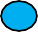 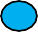 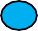 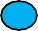 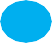 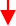 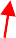 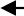 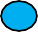 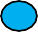 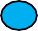 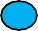 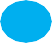 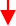 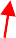 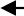 43527Ф И Н И Ш С Т А Р Т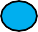 1	6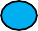 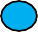 Количество вариантов задания для экзаменующегося- 2 Время выполнения задания - 45 минОборудование: КАМАЗ-45141-10, спецодежда, комплект инструментов, контрольно-измерительные приборы, укомплектованная аптечка, огнетушитель, техническая документация.Список используемой литературыОсновные источники:Алексеев А.П., Правила дорожного движения, 2018 с Дополнительные источники:Николенко В.М., Блувштейн Г.А., Карнаухов Г.М. Первая доврачебная медицинская помощь. – М.: Академия, 2010Майборода О.В. Основы управления автомобилем и безопасность движения (учебник водителя) М: Академия,2012Родичев В.А. Грузовые автомобили. Учебник. – М.: Академия, 2005Родичев В.А. Грузовые автомобили. Учебник. – М.: Академия, 2012 Интернет – источники:://stroy-technics.ruwww.gruzoviki.comhttp://avtoshkoly-kazani.ruhttp://constructionmachines/ruПериодическое издание - журнал «За рулем».Оценки усвоенияпрофессионального модуля «Транспортировка грузов и перевозка пассажиров»Профессиональные компетенции считаются освоенными при выполнении не менее 80 % показателей.Шкала перевода. Модуль считается освоенным при выполнении не менее 26 показателей.Оценка индивидуальных образовательных достижений по результатам текущего контроля и промежуточной аттестации производится в соответствии с универсальной шкалой (таблица).Комитет образования и науки Волгоградской областиГосударственное бюджетное профессиональное образовательное учреждение «Профессиональное училище № 50»Комплект контрольно-оценочных средств по профессиональному модулюПМ.02 Эксплуатация крана при производстве работ (по видам)Программа подготовки квалифицированных рабочих, служащих по профессии среднего профессионального образования23.01.07 Машинист крана (крановщик)2021 г.Общие положенияРезультатом освоения профессионального модуля является готовность обучающегося к выполнению вида профессиональной деятельности Эксплуатации кранов и составляющих его профессиональных компетенций, а также общие компетенции, формирующиеся в процессе освоения программы подготовки квалифицированных рабочих, служащих (далее ППКРС) в целом.Формой аттестации по профессиональному модулю является экзамен (квалификационный). Итогом экзамена является однозначное решение: «вид профессиональной деятельности освоен/не освоен».Формы контроля и оценивания элементов профессионального модуляРезультаты освоения модуля, подлежащие проверке на экзамене (квалификационном)В результате аттестации по профессиональному модулю осуществляется комплексная проверка следующих профессиональных и общих компетенций:Таблица 2.1Состав портфолиоОбязательные документы:Ведомость учета учебных достижений обучающихся по результатам освоения МДК. 02.01;Документы, подтверждающие участие в военно-спортивных мероприятиях. Общие компетенции, для проверки которых используется портфолио:ОК1. Понимать сущность и социальную значимость своей будущей профессии, проявлять к ней устойчивый интересОК 2. Организовывать собственную деятельность, исходя из цели и способов ее достижения, определенных руководителем.ОК 3. Анализировать рабочую ситуацию, осуществлять текущий и итоговый контроль, оценку и коррекцию собственной деятельности, нести ответственность за результаты своей работы.ОК. 4. Осуществлять поиск информации, необходимой для эффективного выполнения профессиональных задач.ОК 5. Использовать информационно-коммуникационные технологии в профессиональной деятельности.ОК 6. Работать в команде, эффективно общаться с коллегами, руководством, клиентами.Оценка освоения теоретического курса профессионального модуляЗадания для оценки освоения МДК.02.01. Устройство и техническое управление краном.ВАРИАНТ 1Параметры автомобильного крана.Крепление стального каната на коуше с использованием зажимов.Ответственность крановщика за нарушение требований техники безопасности.ВАРИАНТ 2Назначение и устройство стальных канатов?Требования Правил по установке кранов для работы вблизи котлованов или траншей.Основные причины производственного травматизма.ВАРИАНТ 3Стреловое оборудование автомобильных кранов.Собственная устойчивость крана.Действие электрического тока на человека.ВАРИАНТ 4Грузозахватные органы.Динамические испытания крана.Меры электробезопасности при обслуживании автомобильного крана.ВАРИНТ 5Аппаратура управления тормоза грузовой лебёдки.Назначение, классификация автокранов.Оказания первой помощи пострадавшему от действия электрическим током.ВАРИАНТ 6Грузоподъёмность, грузовой момент крана.Статические испытания крана.Требования охраны труда при эксплуатации кранов.ВАРИАНТ 7Назначение, устройство и принцип действия гидропривода.Обязанности крановщика перед началом работы крана.Первая помощь при ранении.ВАРИАНТ 8Назначение, устройство и принцип действия гидронасосов.Регистрация автомобильных кранов.Требования к грузоподъёмным приспособлениям.ВАРИАНТ 9Назначение, устройство и принцип действия гидроцилиндров.Обязанности крановщика во время работы.Порядок осмотра и браковки стропов.ВАРИАНТ 10Клапан обратный управляемый назначение, устройство и принцип действия.Обязанности крановщика по окончании работ.Меры безопасности при подъёме груза двумя и более кранами.ВАРИАНТ 11Тормоза, их назначения, тип, устройство и регулировка.Сроки проведения технического освидетельствования крана.Основные причины возникновения пожаров.ВАРИАНТ 12Блоки и полиспасты назначение, устройство и принцип действия.Крепление стального каната на барабане лебёдки.Меры безопасности при выполнении погрузочно-разгрузочных работ кранами.ВАРИАНТ 13Назначение, устройство и принцип действия механизма поворота.Работа автомобильного крана вблизи ЛЭП.Обязанности крановщика при работе с огнеопасными грузами и при нахождении крана на пожароопасной территории.ВАРИАНТ 14Назначение, устройство и принцип действия размыкателя тормозов.Индексация, маркировка автокранов.Меры безопасности при выполнении строительно-монтажных работ с помощью крана.ВАРИАНТ 15Назначение, устройство и принцип действия клапана «ИЛИ».Паспорт крана. Его содержание.Оказание первой помощи пострадавшим от воздействия электрическим током.ВАРИАНТ 16Назначение и устройство опорно-поворотного устройства.Браковка грузозахватных приспособлений.Требования к установке автомобильных кранов на участке производства работ.ВАРИАНТ 17Назначение, устройство и принцип действия механизма блокировки задней подвески шассиФункции органов Ростехнадзора.Порядок применения средств пожаротушения.ВАРИАНТ 18Рабочая масса, колея крана.Операции, которые запрещено производить автомобильными кранами.Правила поведения крановщиков при пожаре и их участие в ликвидации пожара.ВАРИАНТ 19Назначение и устройство выносных опор.Виды грузов, перемещаемых кранами.Меры безопасности при ремонте крана.ВАРИАНТ 20Назначение и устройство крюковой подвески.Виды строп, их преимущества и недостатки.Действия крановщика при аварийных ситуациях.ВАРИАНТ 21Назначение и устройство неповоротной опорной рамы.Назначение и классификация траверс.Основные неисправности электромеханического ограничителя грузоподъёмности (типа ОГП-1).ВАРИАНТ 22Назначение и классификация муфт.Порядок оформления и выдачи наряда-допуска при работе автомобильных кранов вблизи ЛЭП.Первая помощь при различных кровотечениях.ВАРИАНТ 23Рабочие жидкости используемые в гидравлических кранах.Содержание путевого листа крановщика.Правила эвакуации людей при пожаре.ВАРИАНТ 24Назначение, устройство и принцип действия коробки отбора мощности на трёхосном шасси КАМАЗа.Эксплуатационная документация автомобильных кранов.Порядок переноски и перевозки пострадавшего.ВАРИАНТ 25Назначение и классификация гидрораспределителей.Эксплуатация автомобильных кранов в зимних условиях.Первая помощь при переломах, вывихах и растяжении связок.Требования к дифференцированному зачету по практической подготовке (учебной практике) и (или) практической подготовке(производственной практике).Дифференцированный зачет по практической подготовке (учебной практике) выставляется на основании данных журнала учета обучения по дисциплинам общепрофессионального цикла и профессиональным модулям. Дифференцированный зачет по практической подготовке (производственной практике) выставляется на основании дневника учета выполнения заданий по практической подготовке (производственной практике), содержащего сведения об уровне освоения обучающимся профессиональных компетенций, а также производственную характеристику от работодателя на обучающегося, аттестационный лист по освоению профессиональных компетенций в период прохождения практической подготовки (производственной практики).Виды и объем работ, выполняемые обучающимися во время практической подготовки (учебной практики):Объем УП.02 (практической подготовки (учебной практики)) составляет 372 часаВиды и объем работ, выполняемые обучающимися во время практической подготовки (производственной практики):Объём ПП 02. практической подготовки (учебной практики) составляет – 396 часовСтруктура контрольно-оценочных материалов для экзамена (квалификационного)Назначение:КОМ предназначен для контроля и оценки результатов освоения профессионального модуляПМ.02 Эксплуатация крана при производстве работ (по видам)по профессии 23.01.07Машинист крана (крановщик)Профессиональные компетенции:ПК 2.1 Выполнять техническое обслуживание, определять и устранять неисправности в работе крана.ПК 2.2 Производить подготовку крана и механизмов к работе. ПК 2.3. Управлять краном при производствеОбщие компетенции:ОК 1. Понимать сущность и социальную значимость своей будущей профессии, проявлять к ней устойчивый интерес.ОК 2. Организовывать собственную деятельность, исходя из цели и способов ее достижения, определенных руководителем.ОК 3. Анализировать рабочую ситуацию, осуществлять текущий и итоговый контроль, оценку и коррекцию собственной деятельности, нести ответственность за результаты своей работы. ОК.	4.	Осуществлять	поиск	информации,	необходимой	для эффективного	выполнения профессиональных задач.ОК 5. Использовать информационно-коммуникационные технологии в профессиональной деятельности.ОК 6. Работать в команде, эффективно общаться с коллегами, руководством, клиентами.ОК	7.Исполнять	воинскую	обязанность,	в	том	числе	с	применением	полученных профессиональных знаний (для юношей)БИЛЕТ 1Стреловое оборудование автомобильных кранов.Собственная устойчивость крана.Действие электрического тока на человека.Перед работой вблизи ЛЭП машинист крана самостоятельно установил кран на выносные опоры. В чём его ошибка и как вы поступите на его месте?БИЛЕТ 2Грузозахватные органы.Динамические испытания крана.Меры электробезопасности при обслуживании автомобильного крана.В процессе погрузочно-разгрузочных работ стропальщики поочерёдно дают знаковые сигналы. В чём их ошибка и как предотвратить эти ошибки?БИЛЕТ 3Аппаратура управления тормоза грузовой лебёдки.Назначение, классификация автокранов.Оказания первой помощи пострадавшему от действия электрическим током.В процессе погрузочно-разгрузочных работ заменили стропальщика, не прерывая рабочий процесс. Как вы поступите на месте машиниста крана?БИЛЕТ 4Грузоподъёмность, грузовой момент крана.Статические испытания крана.Требования охраны труда при эксплуатации кранов.Во время работы стропальщик подаёт сигнал вопреки производственной инструкции. Ваши действия?БИЛЕТ 5Назначение, устройство и принцип действия гидропривода.Обязанности крановщика перед началом работы крана.Первая помощь при ранении.Приехав на незнакомый объект, машинист крана сразу приступил к работе. В чём его ошибка? Ваши действия на месте машиниста крана.БИЛЕТ 61	Назначение, устройство и принцип действия гидронасосов.Регистрация автомобильных кранов.Требования к грузоподъёмным приспособлениям.При строповке груза возник спор между машистом крана и стропальщиком как правильно производить строповку груза. Кто из них прав и как вы поступите, чтобы предотвратить данную ситуацию?БИЛЕТ 7Назначение, устройство и принцип действия гидроцилиндров.Обязанности крановщика во время работы.Порядок осмотра и браковки стропов.Машинист крана поднял груз на высоту 200мм и включил рычаг в нейтральное положение; груз самопроизвольно опустился вниз. В чём причина и как её устранить?БИЛЕТ 8Клапан обратный управляемый назначение, устройство и принцип действия.Обязанности крановщика по окончании работ.Меры безопасности при подъёме груза двумя и более кранами.При разгрузке автомобиля, водитель самостоятельно подал машину под разгрузку, машинист крана приступил к разгрузке. Кто из них совершил ошибку? Опишите поэтапно как правильно подать машину, и какие манипуляции должен сделать водитель, перед тем как приступить к разгрузке?БИЛЕТ 9Тормоза, их назначения, тип, устройство и регулировка.Сроки проведения технического освидетельствования крана.Основные причины возникновения пожаров.При разгрузке автомобиля водитель самостоятельно производит строповку груза. Кто должен производить строповку и кто должен разрешить ситуацию, если водитель не пускает стропальщика в кузов?БИЛЕТ 10Блоки и полиспасты назначение, устройство и принцип действия.Крепление стального каната на барабане лебёдки.Меры безопасности при выполнении погрузочно-разгрузочных работ кранами.В процессе работы автокрана вышел из строя (заглох) двигатель. Груз остался в подвешенном состоянии. Ваши действия?III а. УСЛОВИЯКоличество вариантов задания для экзаменующегосяОборудование: комплект плакатов, макеты.Список используемой литературы Литература для обучающегося:Основные источники:1.	В.П. Олейников Машинист крана автомобильного. – М.: Академия, 2008 Дополнительные источники:	Марин А.Г. Машинист гидравлического автомобильного крана.(учеб пособие)- М.: Академия, 2010	Игумнов С.Г. Стропольщик: грузоподъемные краны и грузозахватные приспособления-(учебное пособие) М.: Академия, 2011Игумнов С.Г. Стропальщик: производство стропальных работ (учебное пособие).- М.: Академия, 2011Интернет – источники:://stroy-technics.ruwww.gruzoviki.comhttp://avtoshkoly-kazani.ruhttp://constructionmachines/ruПериодическое издание - журнал «За рулём».Выполнение задания:Рациональное распределение времени на выполнение работ;Использование необходимого оборудования и инвентаряОЦЕНКА УСВОЕНИЯПМ.02 «Эксплуатация крана при производстве работ (по видам)» По профессии 23.01.07. Машинист крана (крановщик)Профессиональные компетенции считаются освоенными при выполнении не менее 80 % показателей.Шкала перевода. Модуль считается освоенным при выполнении не менее 44 показателей.Оценка индивидуальных образовательных достижений по результатам текущего контроля и промежуточной аттестации производится в соответствии с универсальной шкалой (таблица).«Утверждаю»:                                                                                            Руководитель Среднеахтубинского филиала государственного бюджетного профессионального образовательного учреждения                                                                                                                     «Волгоградский технический колледж»А.Т. Досов«___» __________ 2022 г.КОМПЛЕКТ КОНТРОЛЬНО-ОЦЕНОЧНЫХ СРЕДСТВПО МЕЖДИСЦИПЛИНАРНОМУ КУРСУ«УСТРОЙСТВО, УПРАВЛЕНИЕ И ТЕХНИЧЕСКОЕОБСЛУЖИВАНИЕ КРАНА»ОСНОВНОЙ ПРОФЕССИОНАЛЬНОЙ ОБРАЗОВАТЕЛЬНОЙ ПРОГРАММЫПО ПРОФЕССИИ СПО23.01.07 Машинист крана (крановщик)2022 г.Комплект контрольно-оценочных средств разработан на основе Федерального государственного образовательного стандарта среднего  профессионального образования по профессии СПО 23.01.07 Машинист крана (крановщик) и примерной рабочей программы междисциплинарного курса«Устройство, управление и техническое обслуживание крана».Программа профессионального модуля рассмотрена на заседании методической комиссии:Протокол № _______ от «____» ____________ 2022 года. Утверждена  методическим советом Протокол № _______ от «____» ____________ 2022 года.СОДЕРЖАНИЕ                                                                                                                    Стр.Паспорт комплекта контрольно-оценочных средств 		В результате освоения междисциплинарного курса «Устройство, управление и техническое обслуживание крана» обучающийся должен обладать предусмотренными ФГОС по  профессии СПО23.01.07 Машинист крана (крановщик) следующими умениями, знаниями:У1.Готовить основное и вспомогательное оборудование к работе;У2. Производить осмотр креплений и регулировку механизмов кранов;У3. Проверять исправность приборов безопасности;У4. Определять исправность стальных канатов, грузозахватных устройств и приспособлений;У5. Пользоваться эксплуатационной и технической документацией.З1. Устройство и конструктивные особенности крана;З2. Виды грузов и способы их крепления;З3. Основное и вспомогательное оборудование;З4. Правила управления краном;З5. Правила крепления и регулировку механизмов крана;З6. Основные неисправности автокрана и съёмных грузозахватных приспособлений, а также современные  способы их устранения.При освоении программы междисциплинарного курса у обучающихся формируются следующие  профессиональные и общие компетенции:ПК 2.1.Выполнять техническое обслуживание, определять и устранять неисправности в работе крана.ПК 2.2. Производить подготовку крана к работе.ПК 2.3. Управлять краном при производстве работ. ОК1. Понимать сущность и социальную значимость своей будущей профессии, проявлять к ней устойчивый интерес.ОК2. Организовывать собственную деятельность, исходя из цели и способов её достижения, определённых руководителем.ОК3. Анализировать рабочую ситуацию, осуществлять текущий и итоговый контроль, оценку и коррекцию собственной деятельности, нести ответственность за результаты своей работы.ОК4. Осуществлять поиск информации, необходимой для эффективного выполнения профессиональных задач.ОК5. Использовать информационно-коммуникационныеОК6. Работать в коллективе и команде, эффективно общаться с коллегами, руководством, клиентами.ОК7. Исполнять воинскую обязанность, в том числе, с применением полученных профессиональных знаний.Формой аттестации по междисциплинарному курсу является экзамен2. Результаты освоения междисциплинарного курса, подлежащие проверке 2.1. В результате аттестации по междисциплинарному курсу осуществляется комплексная проверка следующих умений и знаний, а также динамика формирования общих компетенций:Таблица 1.1*Примечание. Здесь и далее в тексте «Правила» -- Правила устройства и безопасной эксплуатации грузоподъёмных кранов.3. Оценка освоения учебной дисциплины:3.1. Формы и методы оцениванияПредметом оценки служат умения и знания, предусмотренные ФГОС по дисциплине «Устройство, управление и техническое обслуживание крана», направленные на формирование общих и профессиональных компетенций. Контроль и оценка освоения учебной дисциплины по темам (разделам) Таблица 2.23.2. Типовые задания для оценки освоения учебной дисциплины3.2.1. Типовые задания для оценки знаний ( текущий контроль)РАЗДЕЛ 1 Конструкция и устройство грузоподъемных кранов.Тема 1. 1.Общие сведения о грузоподъемных кранах.Тест1) Автомобильный кран состоит из следующих основных частей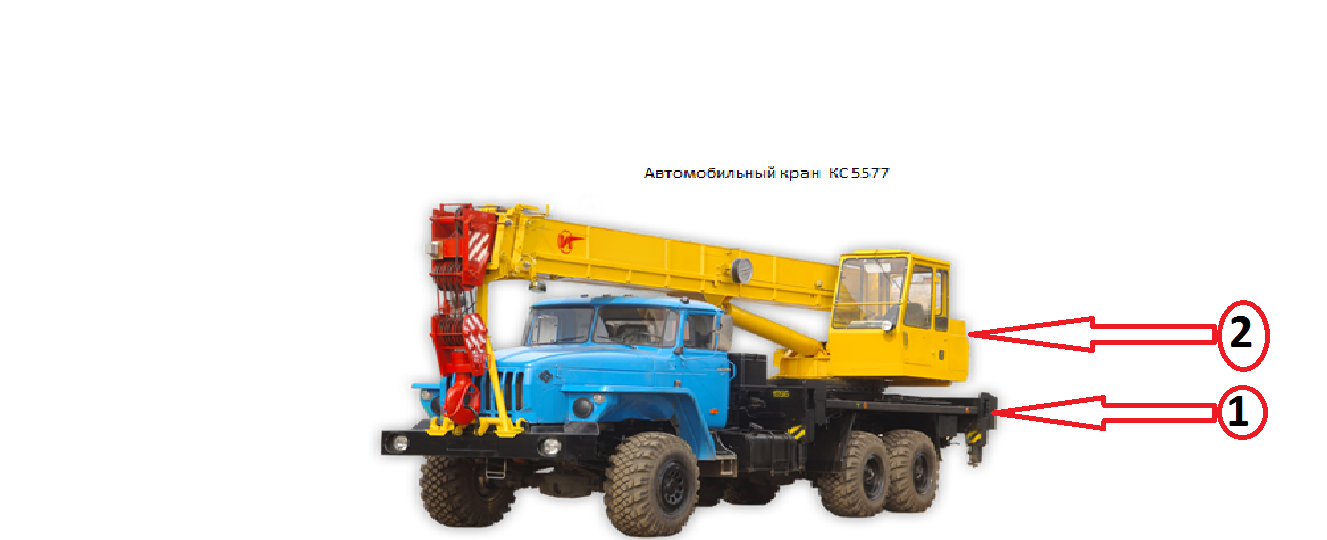 Ответ. 1-Неповоротная часть, 2-Повортная платформа.2)По способу передачи энергии современные автокраны выпускаются:1. Механические;2. Электрические;3. Гидравлические;4. Пневматические;5. Автоматические;6. Усовершенствованные.Ответ: 3Критерии выставления оценок по проценту выполнения:Тема 1. 2.Устройство автомобильных кранов.1)Укажите название и назначение указанных на схеме элементов.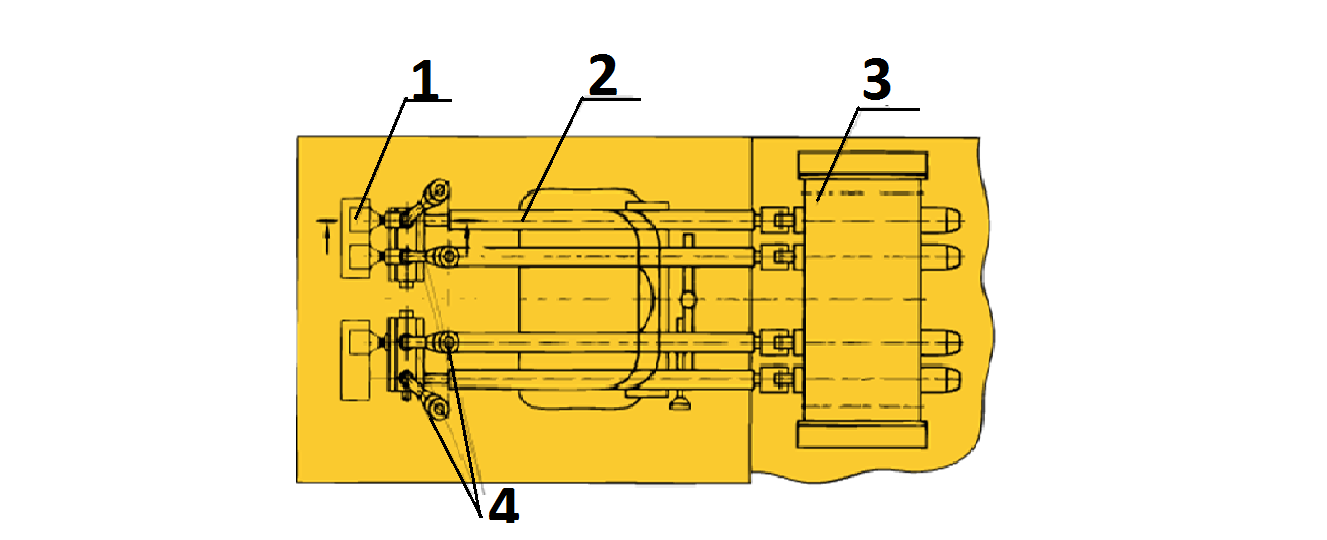 Ответ. 1)Концевой выключатель, является элементом электрической цепи защиты крана от перегрузки(25%); 2)Тяга, соединяет рычаг управления с золотником гидрораспределителя(25%); 3)Верхний гидрораспределитель, направляет поток рабочей жидкости к гидроцилиндрам и гидромоторам(25%); 4)Рычаги управления рабочими операциями(25%).2)Перечислите указанные на схеме элементы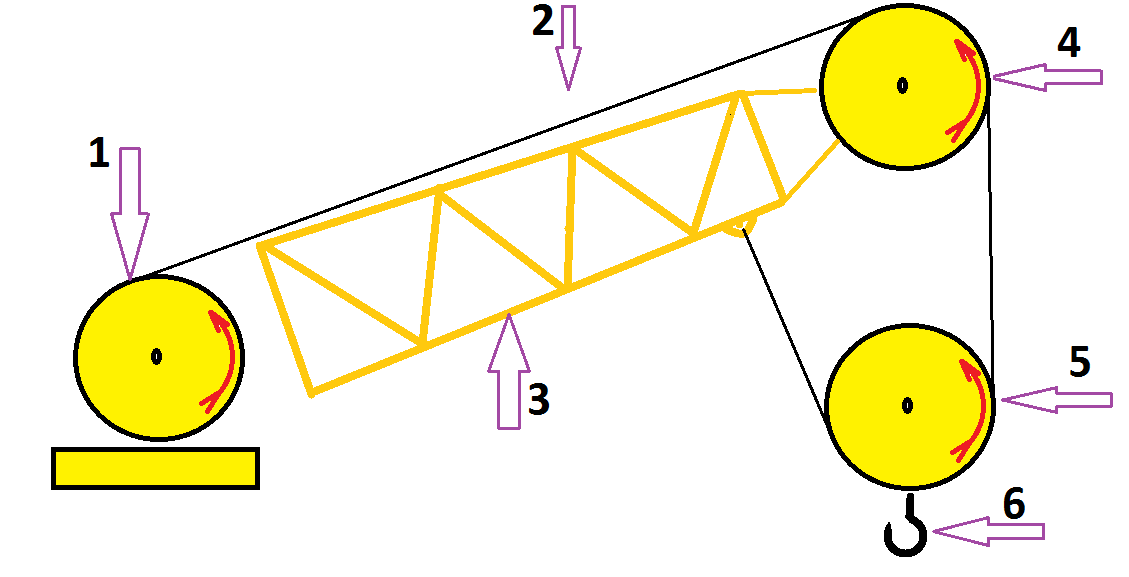 Ответ. На схеме указаны:1) барабан грузовой лебёдки, 2) грузовой канат, 3) стрела, 4) неподвижный блок, 5) подвижный блок, 6)крюк.Раздел 2 Техническое обслуживание, определение и устранение неисправностей в работе крана.Тема 2.1. Техническое обслуживание и ремонт грузоподъемных кранов.ТестНазовите виды, сроки проведения и назначение технического обслуживания кранов.Ответ.ЕО выполняют перед началом, в течение или после рабочей смены. Цель его — поддержание работоспособности крана в течение каждой рабочей смены. В состав ЕО входят контроль технического состояния машины, заправка топливо-смазочными материалами, рабочей и охлаждающей жидкостью.

Периодическое ТО подразделяется на ТО-1 и ТО-2 и выполняется через определенные, установленные заводами-изготовителями величины наработки. ТО назначается для снижения интенсивности изнашивания сборочных единиц крана путем своевременной их очистки от пыли и грязи, смазывания и регулирования.

Сезонное ТО производится два раза в год при подготовке крана к использованию в периоды летнего и зимнего сезонов.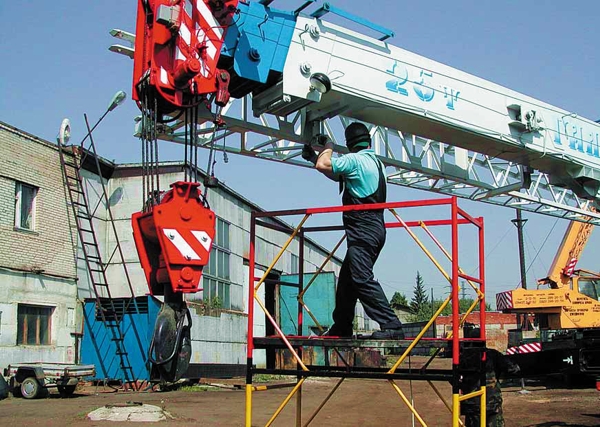 ЛПЗДиагностика тормозной системы и техническое обслуживание автомобильного крана.Составление карты смазки механизмов крана. Составление графика ППР. Составление дефектной ведомости.Изучение процесса погрузки-разгрузки груза на строительной площадке.Практическая работа по перемещению груза на учебном полигоне на автомобильном кране КС-3575АРАЗДЕЛ 3 Технология производства работ грузоподъемными  кранами.Тема 3.1. Правила эксплуатации кранов и техническая документация.ТестАвтокрановщик должен иметь при себе следующие документы:1.Медицинская справка2. Страховой полис ОСАГО3. Протокол последней переаттестации4. Страховой полис ОПО5. Проект производства работ6. Водительское удостоверение7. Путевой лист8. Удостоверение крановщика9. Паспорт крана10. Свидетельство о регистрации ТС11. Паспорт ТС12. Вахтенный журнал13. Журнал осмотра съёмных грузозахватных приспособлений14. Производственная инструкция крановщика.Ответ: 2,4,6,7,8,10,12,14Тема 3.2. Надзор над кранами.ТестТехническое освидетельствование крана с записью результатов в паспорт крана проводит:1. Инженер по технике безопасности2. Главный инженер предприятия3. ИТР по надзору за ГПМ4. Автокрановщик и стропальщики5. Ответственный за исправное состояние крана6. Главный механик.Ответ: 3ЛПЗ1)Изучение документации. Изучаются следующие типовые документы: 1)Приказ по организации «Об организации надзора за ГПМ», 2)Производственная инструкция стропальщика, 3) Производственная инструкция машиниста крана, 4) Производ- ственная инструкция «Лица, ответственного за безопасное производство работ кранами», 5) Производственная инструкция«Лица, ответственного за содержание ГПМ в исправном состоянии»,  6) Инструкция ИТР по надзору за ГПМ,2)Расчёт массы груза для испытаний крана. Производятся расчёты массы груза для проведения статических и динамических испытаний кранов КС-3575А, КС-3577,   КС-4572, КС-45719.Тема 3.3. Съемные грузоподъемные приспособления. Строповка грузов.ТестНа маркировочной бирке стропа должны быть указаны: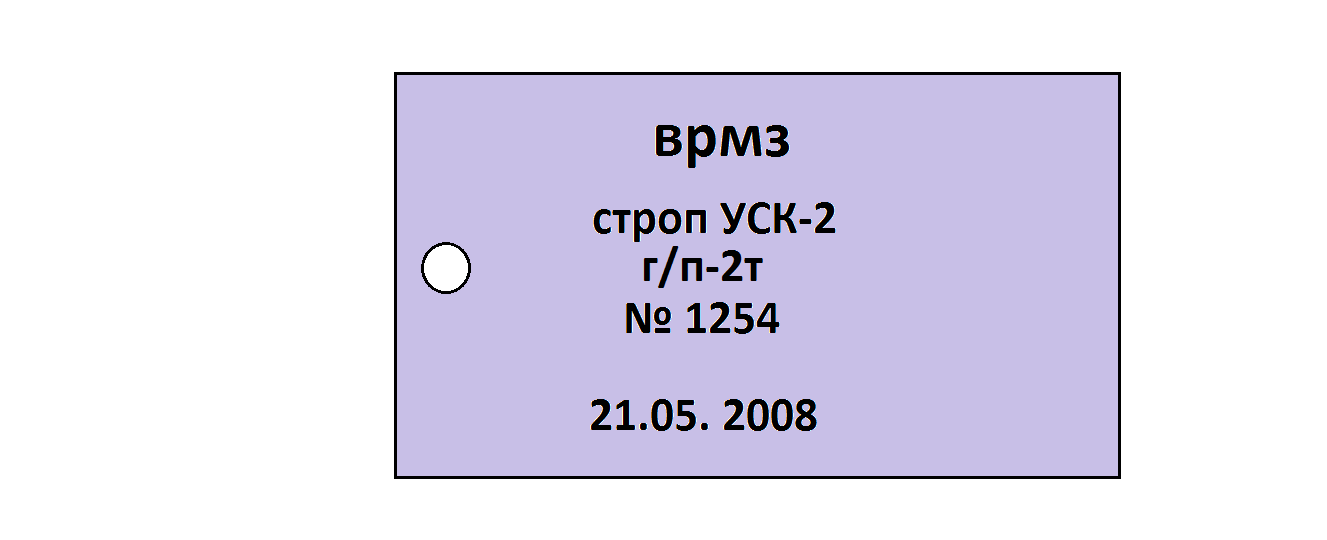 Ответ.1)Предприятие-изготовитель(25%), 2)наименование, номер(25%), 3)грузоподъёмность(25%), 4)дата испытания(25%).ЛПЗ1)Изучение знаковой  сигнализации. 2)Изучение документации для работы крана вблизи ЛЭП.3) Изучение схем и способов строповки  грузов.4) Погрузка ЖБИ с использованием компьютерного тренажёра.ЗАЧЕТ1) Расшифруйте название крана КС 3577.2) Устройство стальных канатов.3) Устройство полиспастов.4) Устройство крюковой подвески.5) Устройство гидроцилиндров.6) Назначение гидрозамка.7) Кирпич в открытых поддонах разрешается поднимать……(продолжите).8) Правила ведения работ в охранной зоне ЛЭП,9) Какие грузы нельзя поднимать кранами?Контрольная работаВариант задания № 11) Что такое ОПУ?2) Для чего предназначен прибор ОНК 140?3) Какие работы выполняет стропальщик?4) К каким нежелательным последствиям может привести эксплуатация крана при выключенных или неисправных приборах безопасности? Вариант ответа1)    Опорно-поворотное устройство — одна из важнейших сборочных единиц крана, так как передает нагрузки от поворотной части платформы на неповоротную (ходовую) часть машины и обеспечивает вращение поворотной платформы с рабочим оборудованием.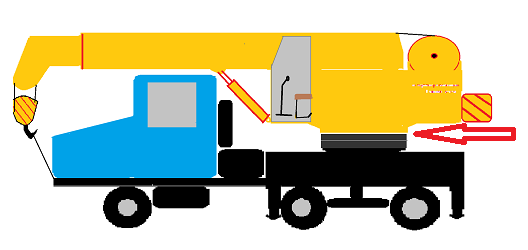 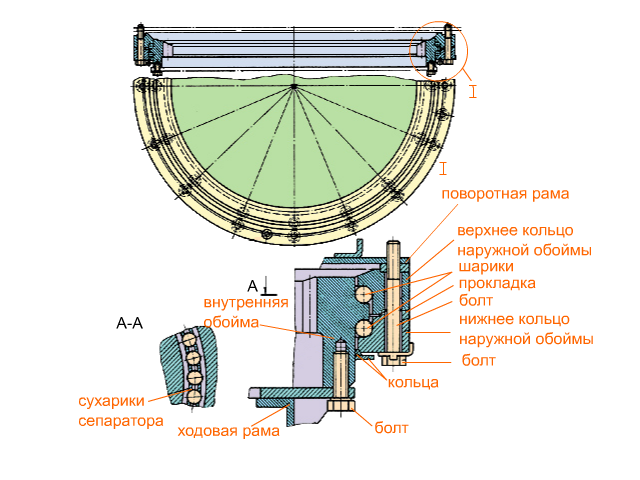 2)Ограничитель нагрузки крана является прибором безопасности. Он предназначен для защиты крана от перегрузки, а также информирования машиниста о параметрах работы (нагрузка, вылет стрелы, длина стрелы, грузовой момент и т.д.). В случае перегруза прибор отключает крановую установку.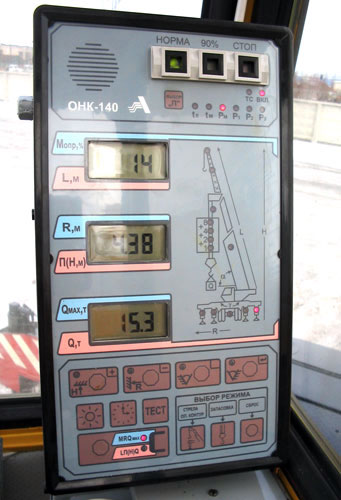 3) Стропальщик выполняет зацепку (строповку) груза, обеспечивает его правильную укладку, руководит работой крановщика с помощью знаковой сигнализации.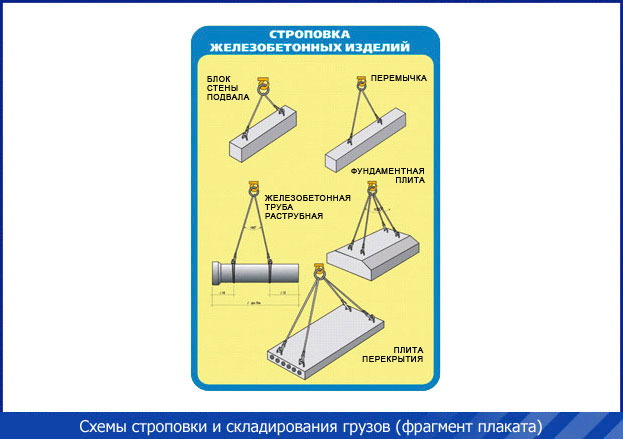 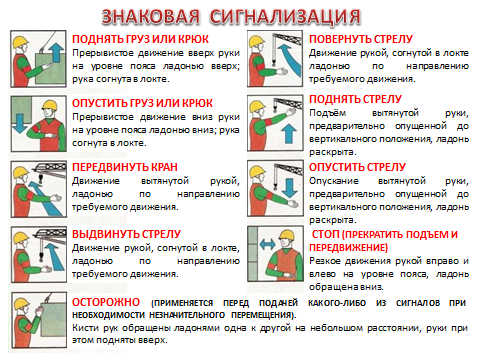 4) Любое грубейшее нарушение «Правил» может привести к аварии.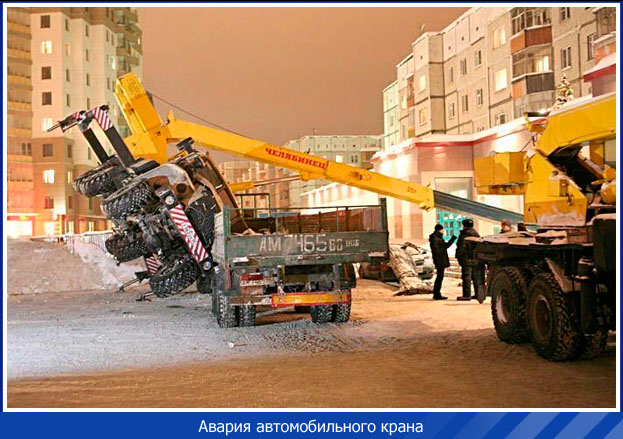 Вариант задания 21) Назначение полиспаста2) Частичное и полное техническое освидетельствование3) Когда работы краном проводятся только в присутствии ответственного4) Профилактика возникновения пожаров на кране.Примерные ответы:1) Система из подвижных и неподвижных блоков, огибаемых канатом, называется полиспаст. Полиспаст позволяет в несколько раз(иногда 12 и более в зависимости от кратности) снизить усилие от груза в грузовом канате, что даёт возможность применять канат меньшего диаметра и более компактную лебёдку.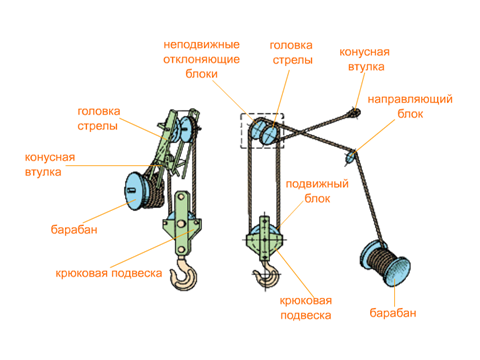 2) Освидетельствование проводится с целью установления соответствия фактического состояния крана паспортным данным.ЧТО проводится 1 раз в 12 месяцев, ПТО проводится 1 раз в 3 года.Освидетельствование проводит ИТР по надзору за ГПМ, а в отдельных случаях специалист инженерно-технического центра. Результаты освидетельствования заносятся в паспорт крана.3) При работе крана в охранной зоне ЛЭП; при работе двумя кранами; при разгрузке полувагонов; при перемещении груза над перекрытиями, под которыми могут находиться люди; при перемещении грузов, на которые не разработана схема строповки.4) Запрещается: пользоваться открытым огнём при заправке крана топливом и маслом; хранить легковоспламеняющиеся материалы у нагревающихся частей крана. Необходимо: следить за исправностью трубопроводов и вовремя устранять течи; следить за исправностью изоляции проводов и отопительной установки; следить за ходом ведения сварочных работ.Тема 3.4. Устройство грузозахватных органовТест1)Для чего предназначено данное устройство?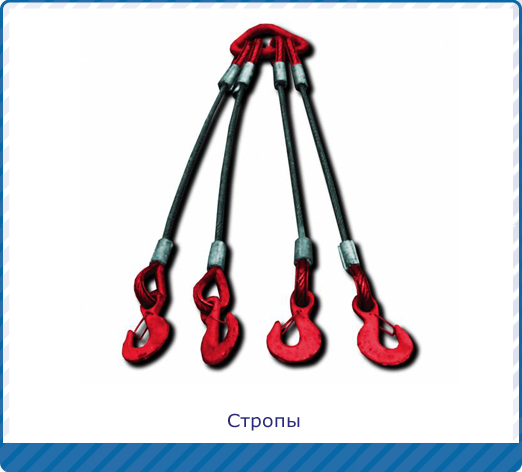 Ответ. Съёмные грузозахватные приспособления (СГЗП)(20%) предназначены для быстрого соединения груза с грузоподъёмным краном(20%). На рисунке 4-х ветвевой канатный(20%) строп(20%) типа 4СК(20%).2)Перечислите указанные на рисунке позиции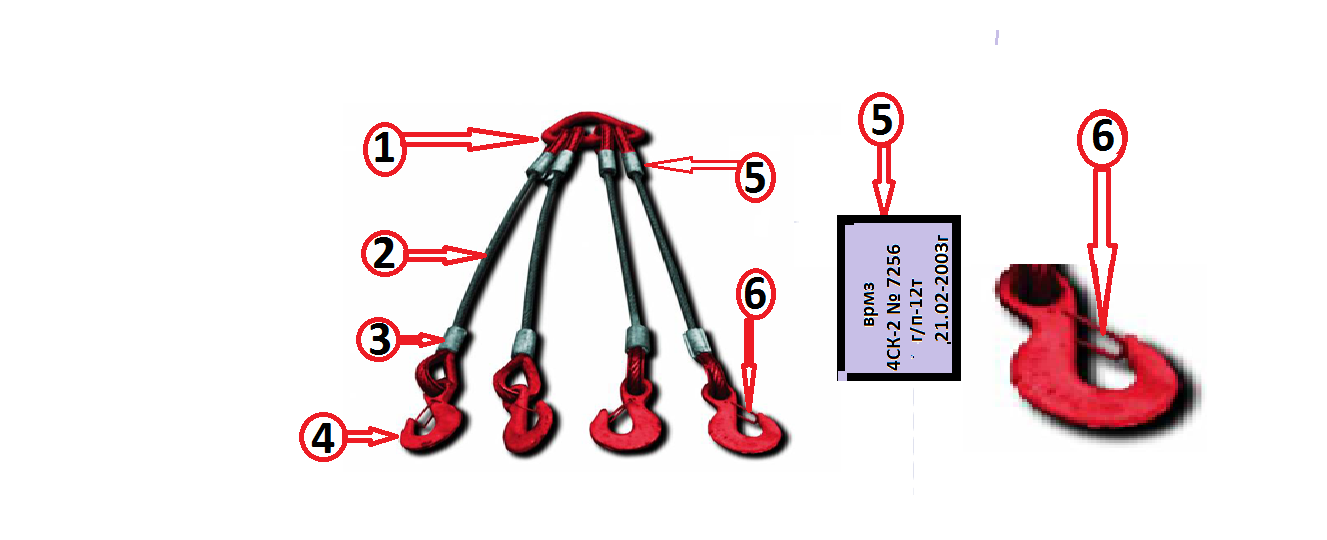 Ответ. 1)-навесное звено(20%), 2)-канат(20%), 3)-обжимная втулка(20%), 4)-крюк(20%), 5)-маркировка(10%),     6)-запорное устройство(10%).ЛПЗУстройство, способы крепления и браковка стальных канатов. Полиспасты. Крюковая подвеска. Регулировка тормозов. Съёмные грузозахватные приспособления и тара. Расчет стропов.Правила и нормы браковки съемных грузозахватных приспособлений.3.2.2. Типовые задания для оценки знаний (промежуточный контроль)РАЗДЕЛ 1 Конструкция и устройство грузоподъемных кранов. Заданияв тестовой форме 1)Найдите на схеме следующие гидроагрегаты: гидроцилиндр, гидрораспределитель, гидробак, штоковая полость, поршневая полость, гидронасос.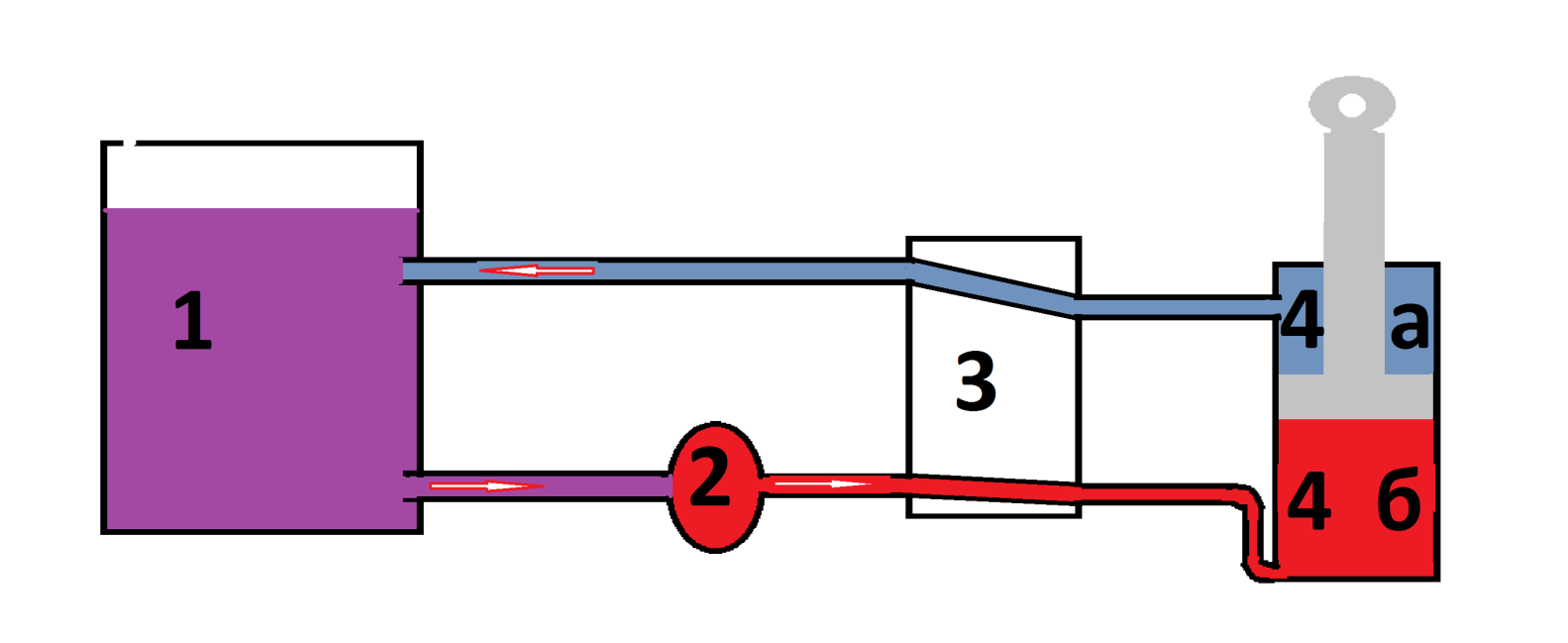 Ответ:1) гидробак,(20%)  2) гидронасос,(20%)  3) гидрораспределитель,(20%)  4) гидроцилиндр,(20%)   4а)штоковая полость,(10%)   4б) поршневая полость.(10%)2)Крюковая подвеска состоит из следующих деталей:1)Корпус;  2)Остов;  3)Щёки(20%);  4)Траверса(20%);  5)Блоки(20%);               6)Полиспаст; 7)Оседержатель(20%);  8) Оголовок;  9) Запорное устройство(20%);10) Выключатель подвески.Раздел 2. Техническое обслуживание, определение и устранение неисправностей в работе крана.1) Задание в тестовой форме (пример)О неисправностях, возникших в течении рабочей смены крановщик должен:1)Немедленно известить руководителя предприятия и главного инженера;           2)Сделать запись в вахтенный журнал крана;3)Поставить в известность ИТР по надзору за ГПМ и инженера по охране труда;4)Известить «Лицо, ответственное за содержание ГПМ в исправном состоянии.РАЗДЕЛ 3 Технология производства работ грузоподъемными  кранами.Тест 1) Во время работы крана кто-то посторонний крикнул «СТОЙ!». Действия крановщика?Ответа)Продолжить работу, т.к. современные краны имеют стрелыбольшой длины, а согласно «Правил», при длине стрелы более 10м, подача сигналов голосом не предусмотрена;б)Продолжить работу, т.к. крановщик во время работы выполняет только сигналы стропальщика;в) Продолжить работу, т.к. стропальщик руководит работой крановщика с помощью специальной знаковой сигнализации;г)Немедленно прекратить работу.2)Когда работа краном немедленно прекращается?Ответ:При остатке топлива в баках менее 5%;Во время грозы и ливня;При отсутствии мастера или прораба на строительной площадке;При возникновении неисправности крановой установки;При выпадении каната из ручья блока или закручивании полиспаста;При ветре более 6м/сек;В условиях плохой видимости, когда крановщик плохо видит груз;При ветре более 15м/сек или температуре воздуха ниже –40С;При температуре масла в гидросистеме крана выше +70С. Самостоятельная работаЗадания.1)Подготовка доклада на тему «Краны-манипуляторы. Самостоятельное направление развития ГПМ». 2)Подготовка доклада: «История создания кранов»3)Подготовка доклада: «Разновидности кранов и область их применения».4)Подготовка доклада по теме «Автовышки тоже Грузоподъёмные машины»3.4 Типовые задания для фронтального опроса обучающихся при изучении МДК 02.01«Устройство, управление и техническое обслуживание крана»1)Нельзя поднимать  грузы: 1.Сыпучие; 2. Неизвестной массы;(20%) 3. Косым натяжением; (20%) 4. Жидкие; 5. Заваленные; (20%)6. С посторонними предметами; (20%) 7. Опасные; 8. Превышающие грузоподъёмность крана на данном вылете стрелы. (20%) Примечание: Все правильные ответы выделяются полужирным шрифтом. Также необходимо указать вес (долю) каждого верного варианта ответа (сумма всех верных вариантов ответа должна составить 100%). Количество предложенных вариантов ответа должно быть не менее 5 и не более 8. 2)Назовите 10 запрещённых операций.Ответ.Запрещается:1) На ходу поправлять строповку; (10%)2) Находиться под грузом; (10%)3) Находиться в машине; (10%)4) Допускать посторонних в зону работы крана; (10%)5) Применять несоответствующие стропы; (10%)6) Укладывать груз без подкладок; (10%)7) Цеплять груз не всеми крюками; (10%)8) Забивать крюки; (10%)9) Поднимать груз стрелой или телескопированием; (10%)10) Работать без спецодежды. (10%)2. Задания на установление соответствия Соотнесите деталь и узел, в котором она применяется: Примечание: ТЗ оформляется в виде таблицы с двумя столбцами. Верные варианты ответов указываются соответствующей нумерацией во втором столбце. Также необходимо указать вес (долю) каждого верного варианта ответа (сумма всех верных вариантов ответов должна составить 100%). Количество элементов в столбце должно быть не менее 3 и не более 6. Во втором столбце должно быть большее количество вариантов ответов (для исключения возможности угадывания последнего соответствия). 3. Задание на установление правильной последовательности Расположите автомобильные краны по грузоподъёмности (от меньшего к большему) : КС 5572;  КС 4361; КС 2574;  КС 3575А;  КС 4577.Ответ.КС 2574КС 3575АКС 4577КС 5572Примечание: ТЗ оформляется в виде таблицы с одним столбцом. Верная последовательность указывается нумерацией в столбце. Количество предложенных вариантов ответов должно быть не менее 3 и не более 6. 4. Задание на заполнение пропущенного ключевого слова (открытая форма задания) Как называется данный элемент крана?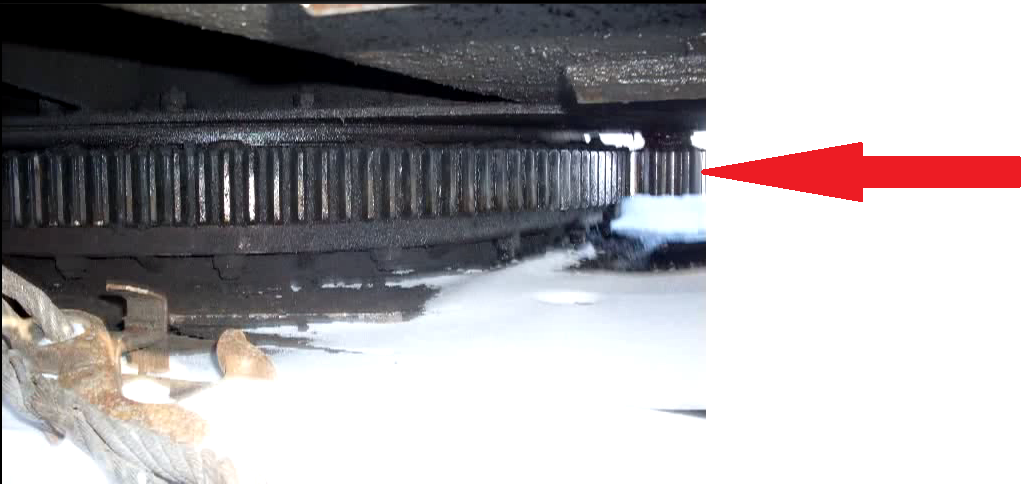 Это шестерня______________________________?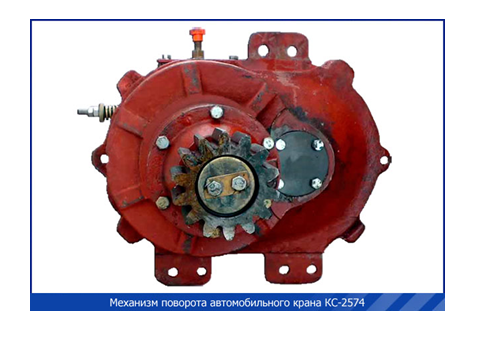 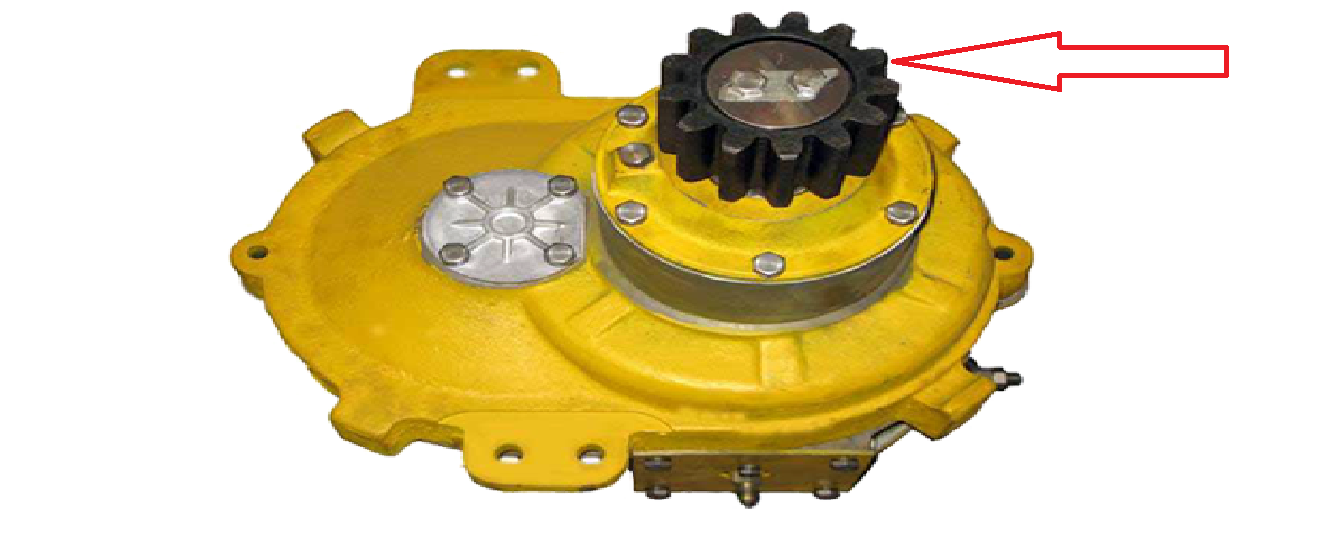 Ответ. Это шестерня механизма поворота.Примечание: ТЗ оформляется в виде высказывания (определения) с пропущенным ключевым словом (словом, словосочетанием, графическим символом). Тестируемому студенту варианты ответа не предлагаются. Варианты правильного ответа для оформления в системе АИССТ приводятся с новой строки полужирным шрифтом. Формулировка ТЗ данного типа предполагает краткий и однозначный ответ.  5.Графическая форма тестового задания Назовите правильное название данного устройства1) Редуктор2) Гидрораспределитель3) Гидроцилиндр4) Гидронасос5) Гидромотор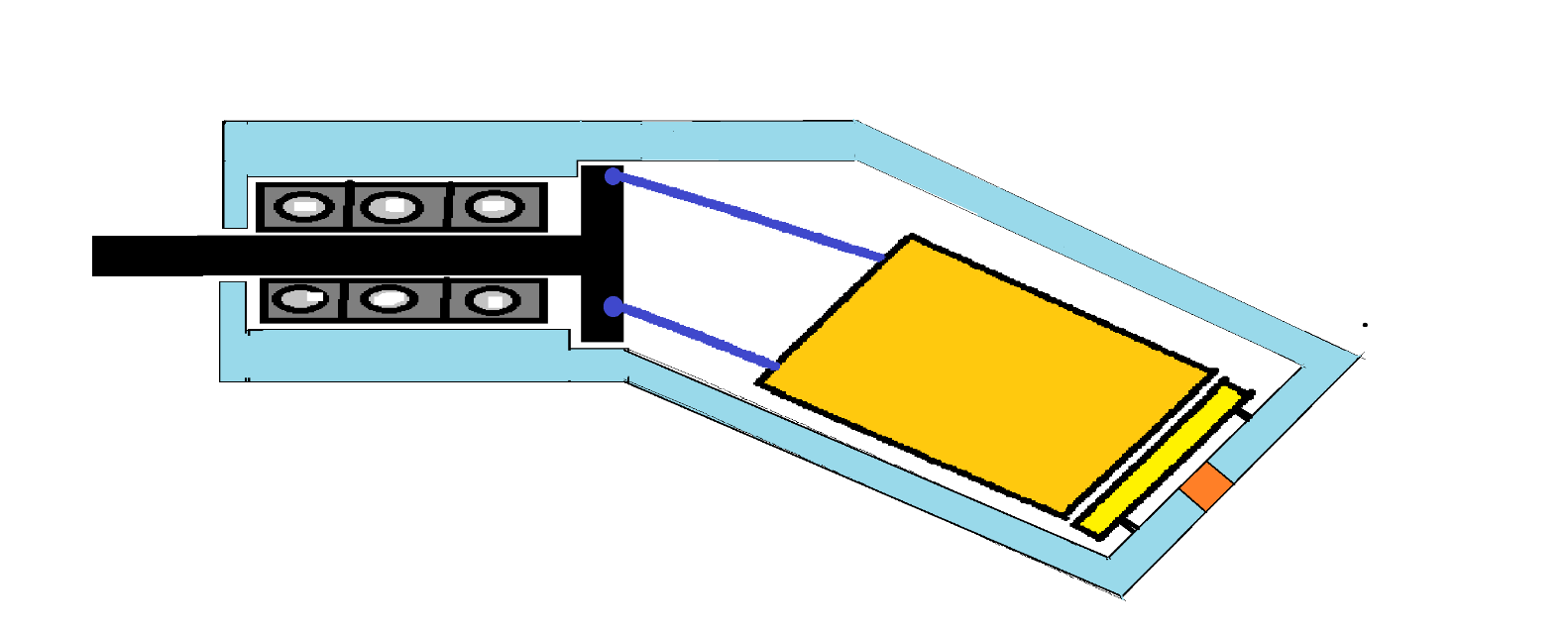 Укажите следующие детали: ведущий вал, поршень, распределительный диск, шатун.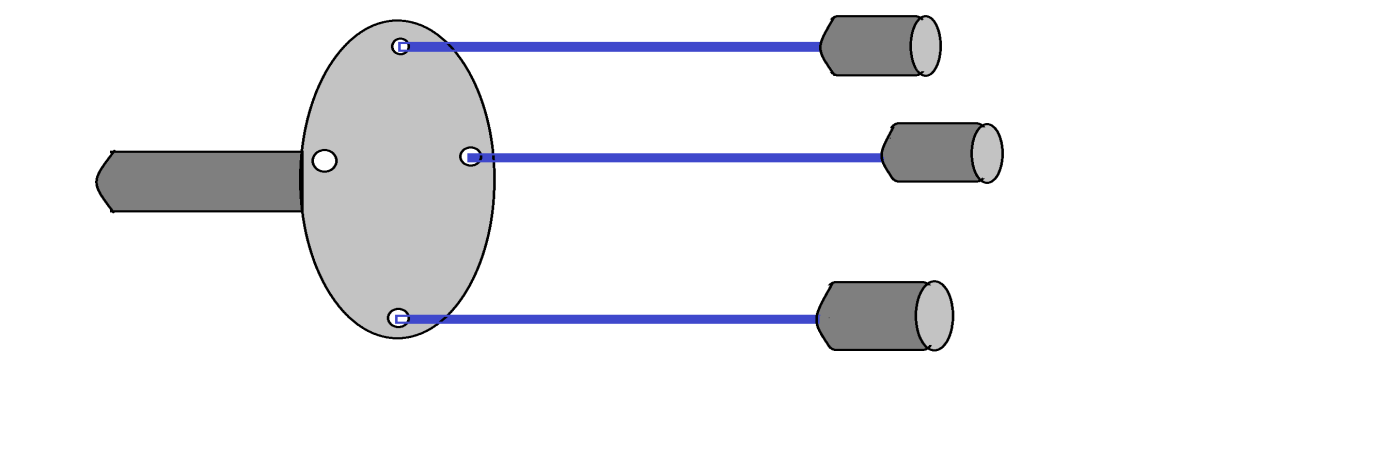 Ответ.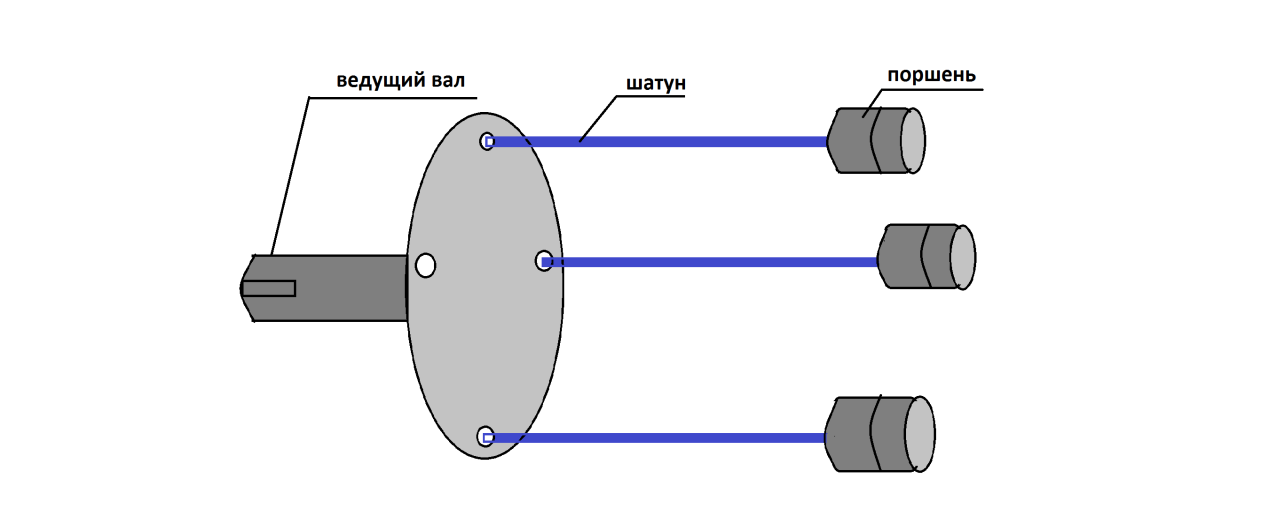 Укажите следующие детали: распределительный диск, барабан, блок цилиндров, упорное кольцо, втулка.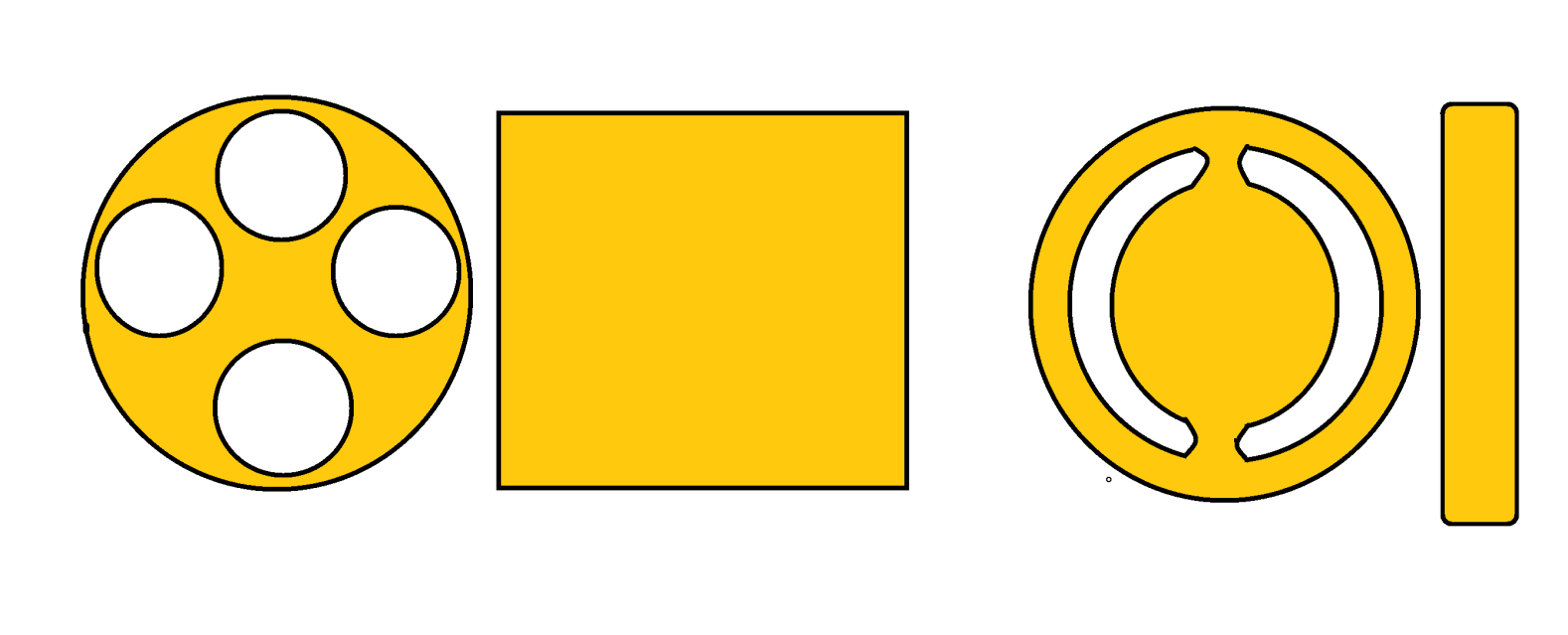 Ответ.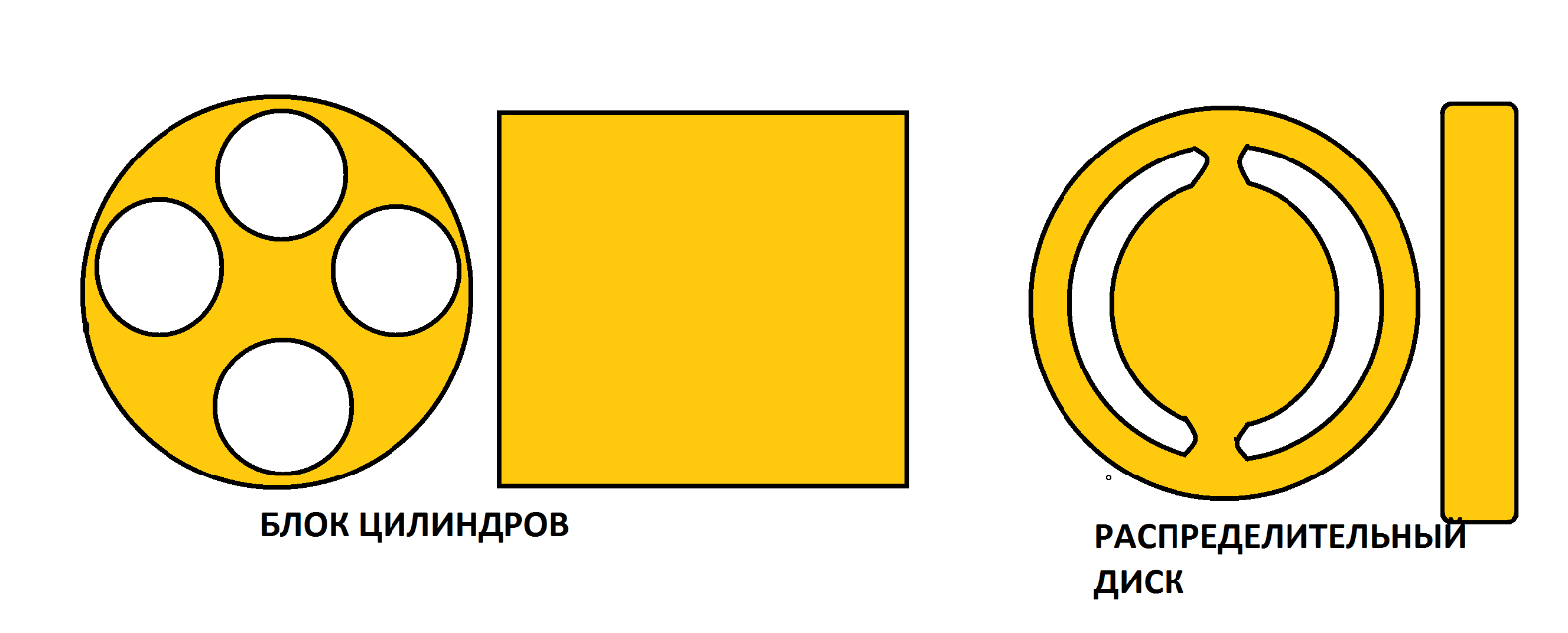 Укажите следующие детали: блок цилиндров, ведущий вал, шатун, подшипник, корпус, распределительный диск.Укажите на рисунке следующие детали: 1) Корпус;  2) Блок цилиндров; 3) Ведущий вал; 4) Лебёдка; 5) Шатун;                 6) Траверса;  7) Поршень.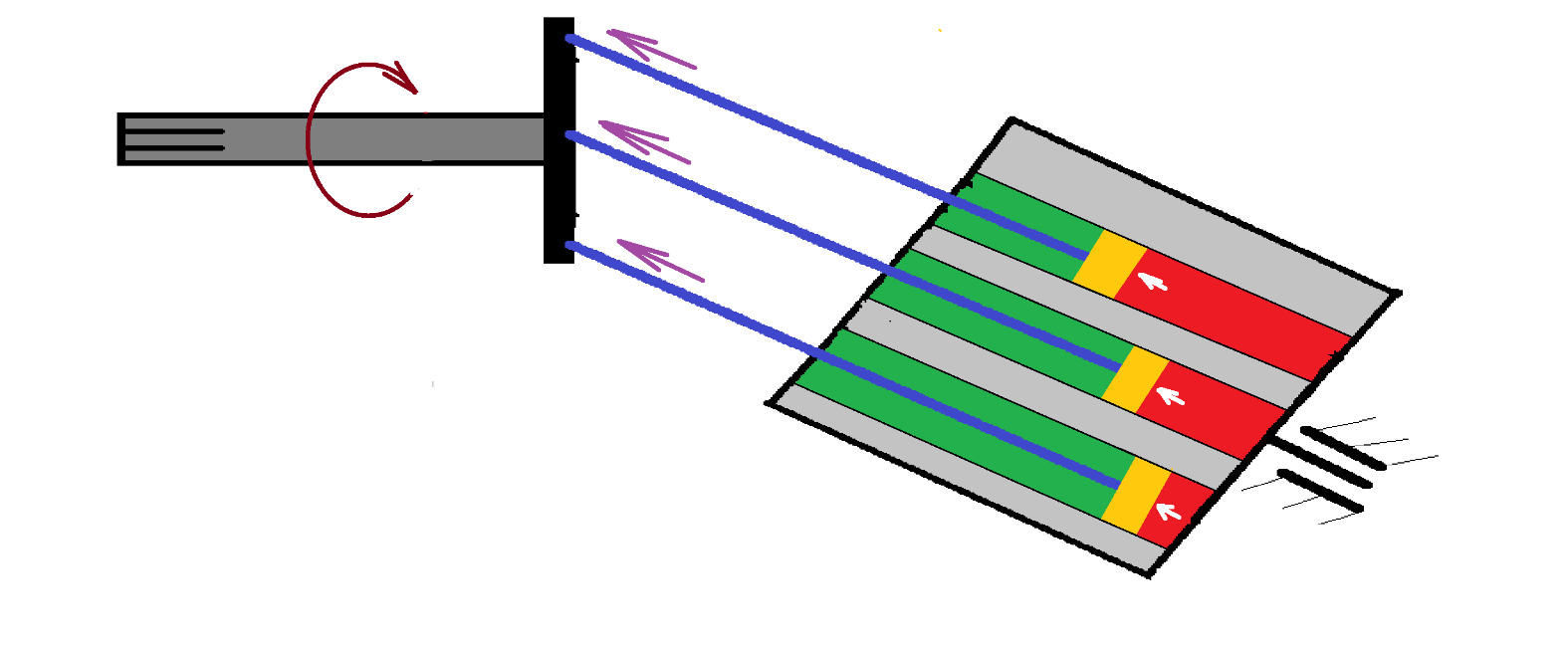 Назовите обозначенные на рисунке позиции:Ответ: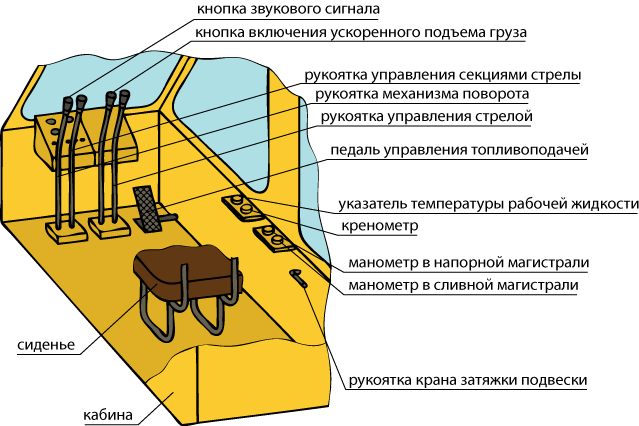 Назовите месторасположения и назначение указанных элементов кранаОтвет. Указанные органы управления и кренометр расположены на неповоротной части крана, на задней балке(10%). Двухпозиционный кран направляет поток рабочей жидкости (гидромасла) к верхнему или нижнему гидрораспределителю(30%). Нижний гидрораспределитель управляет работой выносных опор и выключателей подвески(30%). Креномер показывает правильность установки крана на выносные опоры(30%).Что за «решётка» закреплена на стреле автокрана?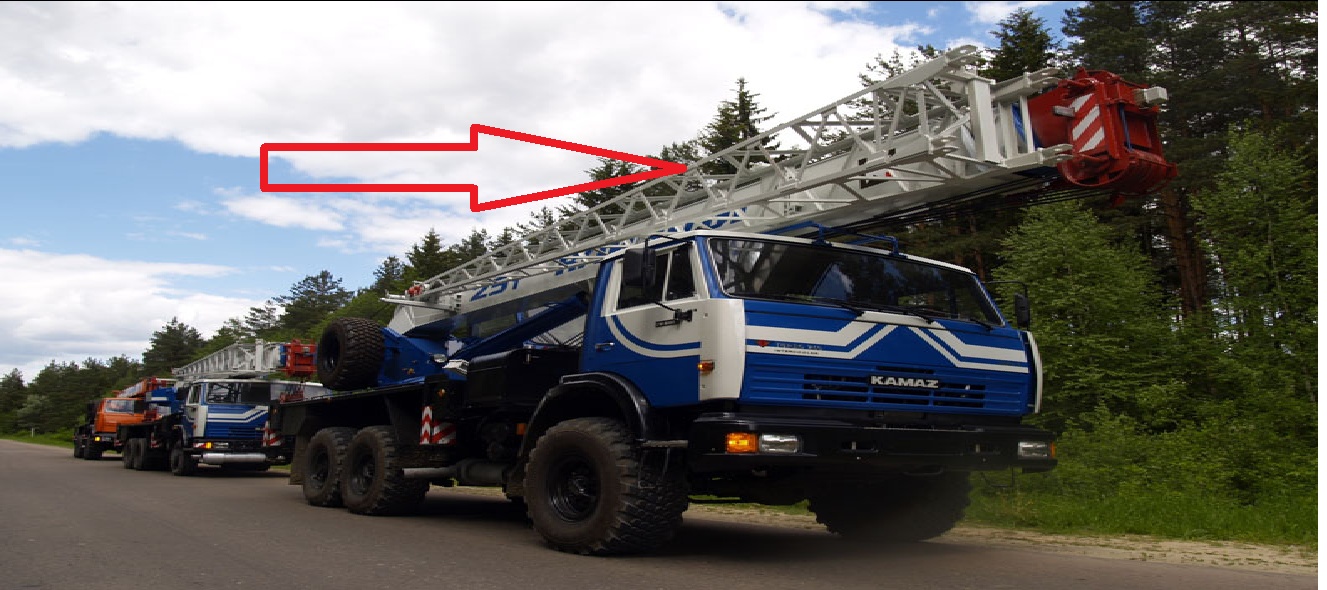 Ответ. Удлинитель стрелы(40%) предназначен для увеличения максимальной высоты подъёма груза(40%) при выполнении монтажных работ на верхних этажах(20%) зданий и сооружений.         4. Контрольно-оценочные материалы для итоговой аттестации по учебной дисциплине«Устройство, управление и техническое обслуживание крана».Предметом оценки являются умения и знания. Оценка освоения дисциплины предусматривает использование                плакатов, чертежей, справочников, инструкций, паспортов кранов, «Правил». I. ПАСПОРТНазначение:КОМ предназначен для контроля и оценки результатов освоения междисциплинарного курса «Устройство, управление и техническое обслуживание крана».по профессии НПО190629.07  Машинист крана (крановщик)УменияУ1. Готовить основное и вспомогательное оборудование к работе;                                        У2. Производить осмотр креплений и регулировку механизмов кранов;                                           У3. Проверять исправность приборов безопасности;У4. Определять исправность стальных канатов, грузозахватных устройств и приспособлений;У5. Пользоваться эксплуатационной и технической документацией.ЗнанияЗ1. Устройство и конструктивные особенности крана;З2. Виды грузов и способы их крепления;З3. Основное и вспомогательное оборудование;З4. Правила управления краном;З5. Правила крепления и регулировку механизмов крана;З6. Основные неисправности автокрана и съёмных грузозахватных приспособлений, а также современные  способы их устранения.II. ЗАДАНИЕ ДЛЯ ЭКЗАМЕНУЮЩЕГОСЯ. Вариант № 1,2,3,4,5,6,7,8Инструкция для обучающихсяВнимательно прочитайте задание. Найдите плакаты и чертежи, а также справочные материалы, содержащие необходимую информацию. Подготовьтесь к ответу. Сделайте на листе со штампом краткий план ответа. По готовности к ответу поднимите руку.Время выполнения задания – 20минут.Вариант 11. Назначение и устройство выключателей подвески.  
2. Устройство гидроцилиндра выдвижения секций стрелы.3. Приборы безопасности кранов ОНК-140.
Вариант2
1. Общее устройство автомобильных кранов.
2. Органы управления в кабине машиниста.3. Назначение СГЗП.
Вариант3
1. Назначение и устройство выносных опор.
2. Устройство крюковой подвески.3.  Браковка съёмных грузозахватных приспособлений.
Вариант4
1. Основные части и узлы автомобильного крана.
2. Органы управления на неповоротной части крана.3. Жесткая подвеска стрелы.

Вариант5
1. Классификация автокранов по грузоподъемности. 
2. Устройство барабанов, блоков, и полиспастов.3. Устройство и назначение креномера.

Вариант6
1. Грузовая характеристика автомобильного крана.
2. Устройство механизма поворота.3. Гибкая подвеска стрелы.
Вариант7
1. Устройство неповоротной части крана. 
2. Механизм поворота с внутренним и внешним зацеплением.3. Браковка стальных канатов.Вариант8
1. Устройство поворотной части крана.2. Устройство и назначение двухпозиционного крана.3. Устройство и назначение крана затяжки крюковой подвески.Литература дляобучающихся:Паспорта кранов.   Правила устройства и безопасной эксплуатации грузоподъёмных кранов. III. ПАКЕТ ЭКЗАМЕНАТОРАЭКЗАМЕНАЦИОННЫЕ БИЛЕТЫ   ПО МЕЖДИСЦИПЛИНАРНОМУ КУРСУ           «Устройство, управление и техническое обслуживание крана»ЭКЗАМЕНАЦИОННЫЕ ВОПРОСЫ ПО МЕЖДИСЦИПЛИНАРНОМУ КУРСУ«Устройство, управление и техническое обслуживание крана»1.Общее устройство автомобильных кранов.2.Основные части и узлы автомобильного крана.3. Классификация автокранов по грузоподъемности.4. Грузовая характеристика автомобильного крана.5. Устройство неповоротной части крана.
6. Устройство поворотной части крана.7. Назначение и устройство выносных опор.
8. Назначение и устройство выключателей подвески.
9. Основные узлы и механизмы автокрана КС-35714.
10. Основные характеристики автомобильных кранов. 11. Приборы безопасности крана.12. Устройства  безопасности автомобильного крана.13. Кинематическая схема автокрана КС-4572 .
14. Устройство и способы крепления стальных канатов.15. Типы автомобильных кранов по способу привода.
16. Тормоза, их назначение, тип, устройство.17. Устройство ленточного тормоза.
18. Устройство колодочного тормоза.19. Устройство дискового тормоза.20. Конструкция опорно-поворотного устройства автомобильного крана.21.  Назначение и устройство вращающегося соединения.                                                                  22. Назначение и устройство кольцевого токосъёмника.23. Устройство механизма поворота.
24. Устройство грузовой лебёдки.25. Устройство гидроцилиндров.
26. Назначение и устройство гидрораспределителей.
27. Устройство гидронасосов и гидромоторов.
28. Назначение и устройство гидроклапанов.29. Назначение и устройство гидробака.                                                             
30.Общее устройство гидросистемы.
31. Устройство крюковой подвески.
32. Назначение и устройство полиспастов.
33. Приборы безопасности кранов ОНК-140.34. Назначение устройства защиты крана от опасного напряжения линии электропередачи (типа «Барьер»).   
35. Назначение модуля защиты крана от опасного напряжения линии электропередачи. 36. Устройство регулируемого гидромотора.
37. Устройство гидроцилиндра выдвижения секций стрелы.38. Браковка стальных канатов.39. Устройство и браковка стропов.40. Устройство крюковой подвески.41. Устройство и назначение гидрозамка.42.  Приборы безопасности кранов ОНК-140.
43. Устройство и назначение двухпозиционного крана.44. Назначение устройства защиты крана от опасного напряжения линии электропередачи (типа МЗОН).45. Устройство барабанов, блоков, и полиспастов. 
46. Телескопические стрелы и стрелы постоянной длины.47. Устройство телескопической стрелы.48. Устройство и назначение предохранительного клапана.49. Координатная защита кранов.50. Устройство и назначение креномера.
51. Устройство механизма поворота.
52. Механизм поворота с внутренним и внешним зацеплением.53. Браковка съёмных грузозахватных приспособлений.
54. Устройство и назначение крана затяжки крюковой подвески.55. Органы управления на неповоротной части крана.56.  Органы управления в кабине машиниста.III а. УСЛОВИЯГруппа делится на 2 подгруппы по 15 человек.Количество вариантов задания для экзаменующегося -30.Время выполнения задания –20 минут.Оборудование: плакаты и учебные чертежи по устройству автомобильных кранов, натуральные образцы канатов, крюков,макеты крюковой подвески,бланки следующих документов:путевой лист машиниста автомобильного крана, заявка на грузоподъёмные машины, наряд-допуск на выполнение работ в охранной зоне ЛЭП;,  компьютер, проектор, экран.Экзаменационная ведомостьЭталоны ответов Вопрос №4. Грузовая характеристика крана это график зависимости грузоподъёмности от вылета стрелы.Вопрос №7.Выносные опоры  предназначены для увеличения опорного контура крана. По конструктивному исполнению выносные опоры бывают выдвижные, откидные и поворотные.Вопрос №15.По типу привода рабочих органов краны делятся на механические, гидравлические и электрические. IIIб. КРИТЕРИИ ОЦЕНКИ«Отлично»: оценка может быть выставлена, если есть прямой и исчерпывающий ответ по теме, обнаружено отличное знание и глубокое понимание  учебного материала, а также умение пользоваться полученными знаниями при решении практических заданий. Студент способен  организовывать     собственную     деятельность, выбирать типовые методы и способы выполнения профессиональных задач, логически последовательно и аргументировано излагает свои мысли.«Хорошо»:  ответ полный и правильный на основании изученной теории; материал изложен в определенной логической последовательности, при этом допущены две-три несущественные ошибки, исправленные по требованию преподавателя. «Удовлетворительно»: ответ полный, но при этом допущена существенная ошибка, или неполный, несвязный ответ. «Неудовлетворительно»:   при ответе обнаружено непонимание обучающимися основного содержания учебного материала или допущены существенные ошибки, которые студент  не смог исправить при наводящих вопросах преподавателя. Код компетенцииФормулировка компетенцииЗнания, умения ОК 01Понимать сущность и социальную значимость будущей профессии, проявлять к ней устойчивый интерес.Умения:  представление обучающегося о назначении профессии, об основных решаемых профессиональных задачах, о профессиональных важных качествах, а также потребности общества к данной профессии. Способность трансформировать жизненные цели и цели профессиональной деятельностиОК 01Понимать сущность и социальную значимость будущей профессии, проявлять к ней устойчивый интерес.Знания: объяснять социальную значимости будущей профессии (обоснование выбора профессии, ее преимущества и значимости на региональном рынке труда);ОК 02Организовывать собственную деятельность, исходя из цели и способов ее достижения, определенных руководителем.Умения: осуществлять деятельность на основе внутреннего побуждения к ней и потребности в собственном профессиональном росте и совершенствовании; определять задачи деятельности, с учётом поставленной руководителем цели; формулировать конкретные задачи и на их основе планировать свою деятельность.ОК 02Организовывать собственную деятельность, исходя из цели и способов ее достижения, определенных руководителем.Знания: правильная организации рабочего места; рациональное распределение времени на все этапы выполнения профессиональных задач; соблюдение техники безопасности и пожарной безопасности в соответствии с инструкциями по охране труда и технике безопасностиОК 03Анализировать рабочую ситуацию, осуществлять текущий и итоговый контроль, оценку и коррекцию собственной деятельности, нести ответственность за результаты своей работы.Умения:  оценка эффективности и качества выполнения профессиональных задач; решение стандартных профессиональных задач в области собственной деятельности по профессии; самоанализ и коррекция результатов собственной работы.ОК 03Анализировать рабочую ситуацию, осуществлять текущий и итоговый контроль, оценку и коррекцию собственной деятельности, нести ответственность за результаты своей работы.Знания: точность анализа рабочей ситуации и выбора последовательности выполнения операций при работе с инструментом и приспособлениями, экономное расходование материалов и электроэнергии в соответствии с нормативами.ОК 04Осуществлять поиск информации, необходимой для эффективного выполнения профессиональных задач.Умения: определять задачи для поиска информации; определять необходимые источники информации; планировать процесс поиска; структурировать получаемую информацию; выделять наиболее значимое в перечне информации; оценивать практическую значимость результатов поиска; оформлять результаты поиска; решать практические задачи на основе определения и самостоятельного поиска источников информации.ОК 04Осуществлять поиск информации, необходимой для эффективного выполнения профессиональных задач. Знания: эффективный поиск необходимой информации; анализировать информацию, выделять в ней главное, структурировать, представлять в доступном для других виде, презентоватьОК 05Использовать информационно-коммуникационные технологии в профессиональной деятельности. Умения: демонстрация навыков использования информационно-коммуникационных технологий в профессиональной деятельности, практические и теоретические профессиональные знания информационных технологий для решения профессиональных задач в конкретной деятельности;ОК 05Использовать информационно-коммуникационные технологии в профессиональной деятельности.Знания: своевременность и точность использования различных электронных источников: электронных учебников, схем, таблиц и др. для качественного выполнения профессиональных задач.ОК 06Работать в команде, эффективно общаться с коллегами, руководством, клиентами.Умения: организовывать работу коллектива и команды; взаимодействовать с коллегами, руководством, клиентами в ходе профессиональной деятельностиЗнания:  психологические основы деятельности коллектива, психологические особенности  личности; основы проектной деятельностиОК 07Исполнять воинскую обязанность в том числе с применением полученных профессиональных знаний (для юношей). Умения: демонстрация готовности к исполнению воинской обязанности,  Знания: выбор и применение методов и способов решения профессиональных задач в области военной службы и  обязанности;Основные виды  деятельностиКод и наименование компетенцииПоказатели освоения компетенцииОсуществление технического обслуживания и ремонта автомобильных кранов.ПК 1.1. Проверять техническое состояние автомобильных кранов.ПК 1.2. Осуществлять монтаж и демонтаж рабочего оборудования.Практический опыт: разборки узлов и агрегатов автомобильных кранов, подготовки их к ремонту;обнаружения и устранения неисправностей;Осуществление технического обслуживания и ремонта автомобильных кранов.ПК 1.1. Проверять техническое состояние автомобильных кранов.ПК 1.2. Осуществлять монтаж и демонтаж рабочего оборудования.Умения: выполнять основные операции технического осмотра;выполнять работы по разборке и сборке отдельных сборочных единиц и рабочихмеханизмов;применять ручной и механизированный инструмент;снимать и устанавливать несложную осветительную арматуру;Осуществление технического обслуживания и ремонта автомобильных кранов.ПК 1.1. Проверять техническое состояние автомобильных кранов.ПК 1.2. Осуществлять монтаж и демонтаж рабочего оборудования.Знания: назначение, устройство и принцип работы кранов;систему технического обслуживания и ремонтаавтомобильных кранов; способы выявления и устранениянеисправностей;технологию выполнения ремонтных работ, устройство и требования безопасного пользования ручным и механизированным инструментом;эксплуатационную и техническуюдокументациюОбеспечение производства подъемно-транспортных работПК 2.1. Осуществлять управление автомобильными кранами.ПК 2.2. Выполнять подъемно-транспортные работы, соблюдая технические требования и безопасность производства.Практический опыт: выполнения подъемно-транспортных работ;Обеспечение производства подъемно-транспортных работПК 2.1. Осуществлять управление автомобильными кранами.ПК 2.2. Выполнять подъемно-транспортные работы, соблюдая технические требования и безопасность производства.Умения: управлять автомобильными кранами;производить подъемно-транспортные работы;выполнять технические требования,предъявляемые к качеству выполняемых работ;соблюдать безопасные условия производства работ;Обеспечение производства подъемно-транспортных работПК 2.1. Осуществлять управление автомобильными кранами.ПК 2.2. Выполнять подъемно-транспортные работы, соблюдая технические требования и безопасность производства.Знания: способы производства подъемно-транспортных и строительных работ;механизмы управления;требования к качеству подъемно-транспортные истроительных работ и методы оценки качества;требования инструкций по техническойэксплуатации подъемно-транспортных машин;правила дорожного движенияЛичностные результаты реализации программы воспитанияКод личностных результатов  реализации  программы воспитанияОсознающий себя гражданином и защитником великой страны.ЛР 1Проявляющий активную гражданскую позицию, демонстрирующий приверженность принципам честности, порядочности, открытости, экономически активный и участвующий в студенческом и территориальном самоуправлении, в том числе на условиях добровольчества, продуктивно взаимодействующий и участвующий в деятельности общественных организаций.ЛР 2Соблюдающий нормы правопорядка, следующий идеалам гражданского общества, обеспечения безопасности, прав и свобод граждан России. Лояльный к установкам и проявлениям представителей субкультур, отличающий их от групп с деструктивным и девиантным поведением. Демонстрирующий неприятие и предупреждающий социально опасное поведение окружающих.ЛР 3Проявляющий и демонстрирующий уважение к людям труда, осознающий ценность собственного труда. Стремящийся к формированию в сетевой среде личностно и профессионального конструктивного «цифрового следа».ЛР 4Демонстрирующий приверженность к родной культуре, исторической памяти на основе любви к Родине, родному народу, малой родине, принятию традиционных ценностей   многонационального народа России.ЛР 5Проявляющий уважение к людям старшего поколения и готовность к участию в социальной поддержке и волонтерских движениях.  ЛР 6Осознающий приоритетную ценность личности человека; уважающий собственную и чужую уникальность в различных ситуациях, во всех формах и видах деятельности. ЛР 7Проявляющий и демонстрирующий уважение к представителям различных этнокультурных, социальных, конфессиональных и иных групп. Сопричастный к сохранению, преумножению и трансляции культурных традиций и ценностей многонационального российского государства.ЛР 8Соблюдающий и пропагандирующий правила здорового и безопасного образа жизни, спорта; предупреждающий либо преодолевающий зависимости от алкоголя, табака, психоактивных веществ, азартных игр и т.д. Сохраняющий психологическую устойчивость в ситуативно сложных или стремительно меняющихся ситуациях.ЛР 9Заботящийся о защите окружающей среды, собственной и чужой безопасности, в том числе цифровой.ЛР 10Проявляющий уважение к эстетическим ценностям, обладающий основами эстетической культуры. ЛР 11Принимающий семейные ценности, готовый к созданию семьи и воспитанию детей; демонстрирующий неприятие насилия в семье, ухода от родительской ответственности, отказа от отношений со своими детьми и их финансового содержания.ЛР 12Рассмотрена:на заседание МКпреподавателей ________________________________________Протокол № ____от «____» _____________ 2022г.Руководитель МК____________ Т.А. КосолаповаУтверждена:      Руководитель Среднеахтубинского филиалаГБПОУ «Волгоградский технический колледж»:      ________________А.Т. Досов«___» _______________2022 г.1. ПАСПОРТ Рабочей ПРОГРАММЫ ПРОФЕССИОНАЛЬНОГО МОДУЛЯ2. СТРУКТУРА и содержание профессионального модуля3. условия реализации РАБОЧЕЙ ПРОГРАММЫ ПРОФЕССИОНАЛЬНОГО МОДУЛЯ4. Контроль и оценка результатов освоения профессионального модуля 3.1. Тематический план профессионального модуля Коды профессиональных компетенцийНаименования разделов профессионального модуля*Всего часов(макс. учебная нагрузка и практики)Объем времени, отведенный на освоение междисциплинарного курса (курсов)Объем времени, отведенный на освоение междисциплинарного курса (курсов)Объем времени, отведенный на освоение междисциплинарного курса (курсов)ПрактикаПрактика3.1. Тематический план профессионального модуля Коды профессиональных компетенцийНаименования разделов профессионального модуля*Всего часов(макс. учебная нагрузка и практики)Обязательная аудиторная учебная нагрузка обучающегосяОбязательная аудиторная учебная нагрузка обучающегосяСамостоятельная работа обучающегося,часовУчебная,часовПроизводственная,часов(если предусмотрена рассредоточенная практика)3.1. Тематический план профессионального модуля Коды профессиональных компетенцийНаименования разделов профессионального модуля*Всего часов(макс. учебная нагрузка и практики)Всего,часовв т.ч. лабораторные работы и практические занятия,часовСамостоятельная работа обучающегося,часовУчебная,часовПроизводственная,часов(если предусмотрена рассредоточенная практика)12345678ПК 1.1.-1.6  Раздел ПМ 1. Технология транспортировки грузов108124561 116360Производственная практика, часов(если предусмотрена итоговая (концентрированная) практика)360360Всего:108124561116360360Наименование разделов профессионального модуля (ПМ), междисциплинарных курсов (МДК) и темСодержание учебного материала, лабораторные работы и практические занятия, самостоятельная работа обучающихся, курсовая работа (проект)Содержание учебного материала, лабораторные работы и практические занятия, самостоятельная работа обучающихся, курсовая работа (проект)Содержание учебного материала, лабораторные работы и практические занятия, самостоятельная работа обучающихся, курсовая работа (проект)Объем часовУровень освоения122234Раздел ПМ 1.  Технология транспортировки грузовМДК.  01. 01. Теоретическая подготовка  водителей автомобилей  категории «C»245Тема 1. Основы законодательства в сфере дорожного движенияСодержание.Содержание.Содержание.60Тема 1. Основы законодательства в сфере дорожного движения 1. Правила дорожного движения. 1. Правила дорожного движения. 1. Правила дорожного движения.Тема 1. Основы законодательства в сфере дорожного движения1.1.1Общие положения.Общие положения.2Тема 1. Основы законодательства в сфере дорожного движения1.1.2Основные понятия и термины.Основные понятия и термины.2Тема 1. Основы законодательства в сфере дорожного движения1.1.3Обязанности водителей.Обязанности водителей.2Тема 1. Основы законодательства в сфере дорожного движения1.1.4Обязанности пешеходов.Обязанности пешеходов.2Тема 1. Основы законодательства в сфере дорожного движения1.1.5Обязанности пассажиров.Обязанности пассажиров.2Тема 1. Основы законодательства в сфере дорожного движения1.1.6Сигналы светофоров.Сигналы светофоров.2Тема 1. Основы законодательства в сфере дорожного движения1.1.7Сигналы регулировщика.Сигналы регулировщика.2Тема 1. Основы законодательства в сфере дорожного движения1.1.8Специальные сигналы и их применениеСпециальные сигналы и их применение2Тема 1. Основы законодательства в сфере дорожного движения1.1.9Применение аварийной сигнализации и знака аварийной остановки.Применение аварийной сигнализации и знака аварийной остановки.2Тема 1. Основы законодательства в сфере дорожного движения1.1.10Предупреждающие знаки.Предупреждающие знаки.2Тема 1. Основы законодательства в сфере дорожного движения1.1.11Знаки приоритета.Знаки приоритета.2Тема 1. Основы законодательства в сфере дорожного движения1.1.12Предписывающие знаки.Предписывающие знаки.2Тема 1. Основы законодательства в сфере дорожного движения1.1.13Знаки особых предписаний.Знаки особых предписаний.2Тема 1. Основы законодательства в сфере дорожного движения1.1.14Информационные знаки.Информационные знаки.2Тема 1. Основы законодательства в сфере дорожного движения1.1.15Знаки сервиса.Знаки сервиса.2Тема 1. Основы законодательства в сфере дорожного движения1.1.16Знаки дополнительной информации ( таблички )Знаки дополнительной информации ( таблички )2Тема 1. Основы законодательства в сфере дорожного движения1.1.17Порядок движения транспортных средств.Порядок движения транспортных средств.2Тема 1. Основы законодательства в сфере дорожного движения1.1.18Остановка и стоянка транспортных средств.Остановка и стоянка транспортных средств.2Тема 1. Основы законодательства в сфере дорожного движения1.1.19Дорожная разметка. Дорожная разметка. 2Тема 1. Основы законодательства в сфере дорожного движения1.1.20 Характеристики дорожной разметки. Характеристики дорожной разметки.21.1.21Начало движения.Начало движения.21.1.22Маневрирование.Маневрирование.21.1.23Расположение транспортных средств на проезжей части.Расположение транспортных средств на проезжей части.21.1.24Проезд перекрестков.Проезд перекрестков.21.1.25Проезд регулируемых перекрестков.Проезд регулируемых перекрестков.21.1.26Проезд не регулируемых перекрестков.Проезд не регулируемых перекрестков.21.1.27Проезд пешеходных переходовПроезд пешеходных переходов21.1.28Проезд остановок маршрутных транспортных средств.Проезд остановок маршрутных транспортных средств.21.1.29Особые условия движения.Особые условия движения.21.1.30Перевозка людей и грузовПеревозка людей и грузов21.1.31Техническое состояние и оборудование транспортных средствТехническое состояние и оборудование транспортных средств21.1.32Опознавательные знаки, предупредительные надписи и обозначенияОпознавательные знаки, предупредительные надписи и обозначения21.1.33Буксировка транспортных средствБуксировка транспортных средств2 2. Законодательство в сфере дорожного движения 2. Законодательство в сфере дорожного движения41.2.1Законодательство, определяющее правовые основы обеспечения безопасности Законодательство, определяющее правовые основы обеспечения безопасности 21.2.2Задачи и принципы Уголовного кодекса Российской ФедерацииЗадачи и принципы Уголовного кодекса Российской Федерации21.2.3Понятие преступления и виды преступленийПонятие преступления и виды преступлений21.2.4Виды и назначение наказанийВиды и назначение наказаний2Практические занятияПрактические занятия331Общие положения. Основные понятия и термины. Общие положения. Основные понятия и термины. 22Обязанности водителей, пешеходов, пассажировОбязанности водителей, пешеходов, пассажиров23Дорожные знакиДорожные знаки24Дорожная разметкаДорожная разметка25Применение специальных сигналовПрименение специальных сигналов26Сигналы светофора и регулировщикаСигналы светофора и регулировщика27Применение аварийной сигнализации и знака аварийной остановкиПрименение аварийной сигнализации и знака аварийной остановки28Начало движения и маневрированиеНачало движения и маневрирование29Расположение ТС на проезжей частиРасположение ТС на проезжей части210Скорость движенияСкорость движения211Обгон, опережение, встречный разъездОбгон, опережение, встречный разъезд212Остановка и стоянкаОстановка и стоянка213Проезд перекрестковПроезд перекрестков214Пешеходные переходы и места остановок маршрутных ТСПешеходные переходы и места остановок маршрутных ТС215Движение через железнодорожныеДвижение через железнодорожные216Движение по автомагистрали и в жилых зонахДвижение по автомагистрали и в жилых зонах217Приоритет маршрутных ТСПриоритет маршрутных ТС218Пользование внешними световыми приборами и звуковым сигналомПользование внешними световыми приборами и звуковым сигналом219Буксировка механических ТС, учебная ездаБуксировка механических ТС, учебная езда220Перевозка людей, грузовПеревозка людей, грузов221Неисправности и условия при которых запрещается эксплуатация ТСНеисправности и условия при которых запрещается эксплуатация ТС222Оказание первой помощиОказание первой помощи223Ответственность водителяОтветственность водителя2Тема 2. Психофизиологические основы деятельности водителяСодержаниеСодержаниеСодержание12Тема 2. Психофизиологические основы деятельности водителя2.1.1Познавательные функции водителяПознавательные функции водителя2Тема 2. Психофизиологические основы деятельности водителя2.1.2Системы восприятия и психомоторные навыкиСистемы восприятия и психомоторные навыки2Тема 2. Психофизиологические основы деятельности водителя2.1.3Этические основы деятельности водителяЭтические основы деятельности водителя2Тема 2. Психофизиологические основы деятельности водителя2.1.4Этические основы деятельности водителяЭтические основы деятельности водителя2Тема 2. Психофизиологические основы деятельности водителя2.1.5Основы эффективного общения.Основы эффективного общения.2Тема 2. Психофизиологические основы деятельности водителя2.1.6Основы эффективного общения.Основы эффективного общения.2Тема 2. Психофизиологические основы деятельности водителя2.1.7Эмоциональные состояния водителяЭмоциональные состояния водителя2Тема 2. Психофизиологические основы деятельности водителя2.1.8Профилактика конфликтовПрофилактика конфликтов2Тема 2. Психофизиологические основы деятельности водителяПрактические занятияПрактические занятияПрактические занятия4Тема 2. Психофизиологические основы деятельности водителя 1.Психологические основы деятельности  водителя.Психологические основы деятельности  водителя.2Тема 2. Психофизиологические основы деятельности водителя 2.Основы саморегуляции  психических состояний  в процессе управления   транспортным средством. Основы бесконфликтного взаимодействия участников дорожного движенияОсновы саморегуляции  психических состояний  в процессе управления   транспортным средством. Основы бесконфликтного взаимодействия участников дорожного движения2Тема 2. Психофизиологические основы деятельности водителя3.Профилактика конфликтов Профилактика конфликтов 2Тема 2. Психофизиологические основы деятельности водителя4.Психологический практикумПсихологический практикум2Тема 3. Основы  управления транспортными средствамиСодержаниеСодержаниеСодержание14Тема 3. Основы  управления транспортными средствами3.1.1Дорожное движение Дорожное движение 2Тема 3. Основы  управления транспортными средствами3.1.2Показатели качества управления ТС  Показатели качества управления ТС  2Тема 3. Основы  управления транспортными средствами3.1.3Профессиональная надежность водителяПрофессиональная надежность водителя2Тема 3. Основы  управления транспортными средствами3.1.4Режим труда и отдыха водителяРежим труда и отдыха водителя2Тема 3. Основы  управления транспортными средствами3.1.5Влияние свойств ТС на эффективность управленияВлияние свойств ТС на эффективность управления2Тема 3. Основы  управления транспортными средствами3.1.6Влияние свойств ТС на безопасность управленияВлияние свойств ТС на безопасность управления2Тема 3. Основы  управления транспортными средствами3.1.7Дорожные условия Дорожные условия 2Тема 3. Основы  управления транспортными средствами3.1.8Безопасность движенияБезопасность движения2Тема 3. Основы  управления транспортными средствами3.1.9Принципы эффективного управления ТСПринципы эффективного управления ТС2Тема 3. Основы  управления транспортными средствами3.1.10Принципы безопасного управления ТСПринципы безопасного управления ТС2Тема 3. Основы  управления транспортными средствами3.1.11Обеспечение безопасности наиболее уязвимых участников дорожного движенияОбеспечение безопасности наиболее уязвимых участников дорожного движения2Тема 3. Основы  управления транспортными средствами3.1.12Безопасность пешеходов и велосипедистовБезопасность пешеходов и велосипедистов2Тема 3. Основы  управления транспортными средствамиПрактические занятияПрактические занятияПрактические занятия2Тема 3. Основы  управления транспортными средствами 1.Дорожные условия.Дорожные условия.2Тема 3. Основы  управления транспортными средствами 2.Безопасность движения.Безопасность движения.2Тема 4. Первая помощь при дорожно-транспортном происшествииСодержаниеСодержаниеСодержание16Тема 4. Первая помощь при дорожно-транспортном происшествии4.1.1Организационно-правовые аспекты оказания первой помощи.Организационно-правовые аспекты оказания первой помощи.2Тема 4. Первая помощь при дорожно-транспортном происшествии4.1.2Соблюдение правил личной безопасности при оказании первой помощиСоблюдение правил личной безопасности при оказании первой помощи2Тема 4. Первая помощь при дорожно-транспортном происшествии4.1.3Оказание первой помощи при отсутствии сознания Оказание первой помощи при отсутствии сознания 2Тема 4. Первая помощь при дорожно-транспортном происшествии4.1.4Оказание первой помощи при остановке дыхания и кровообращенияОказание первой помощи при остановке дыхания и кровообращения2Тема 4. Первая помощь при дорожно-транспортном происшествии4.1.5Оказание первой помощи при наружных кровотечениях Оказание первой помощи при наружных кровотечениях 2Тема 4. Первая помощь при дорожно-транспортном происшествии4.1.6Оказание первой помощи при наружных травмахОказание первой помощи при наружных травмах2Тема 4. Первая помощь при дорожно-транспортном происшествии4.1.7Оказание первой помощи при прочих состоянияхОказание первой помощи при прочих состояниях2Тема 4. Первая помощь при дорожно-транспортном происшествии4.1.8Транспортировка пострадавших в ДТПТранспортировка пострадавших в ДТП2Тема 4. Первая помощь при дорожно-транспортном происшествииПрактические занятияПрактические занятияПрактические занятия8Тема 4. Первая помощь при дорожно-транспортном происшествииОказание первой помощи при отсутствии сознанияОказание первой помощи при отсутствии сознания2Тема 4. Первая помощь при дорожно-транспортном происшествииОказание первой помощи при остановке дыхания и кровообращенияОказание первой помощи при остановке дыхания и кровообращения2Тема 4. Первая помощь при дорожно-транспортном происшествииОказание первой помощи при наружных кровотеченияхОказание первой помощи при наружных кровотечениях2Тема 4. Первая помощь при дорожно-транспортном происшествииОказание первой помощи при наружных травмахОказание первой помощи при наружных травмах2Тема 4. Первая помощь при дорожно-транспортном происшествииНаложение повязок при ожогахНаложение повязок при ожогах2Тема 4. Первая помощь при дорожно-транспортном происшествииНаложение термоизолирующей повязки при отморожениях Наложение термоизолирующей повязки при отморожениях 2Тема 4. Первая помощь при дорожно-транспортном происшествииПридание оптимального положения тела пострадавшему в ДТППридание оптимального положения тела пострадавшему в ДТП2Тема 4. Первая помощь при дорожно-транспортном происшествииТранспортировка пострадавших в ДТПТранспортировка пострадавших в ДТП2Тема5. Устройство и техническое обслуживание транспортных средств категории «С» как объектов управления.СодержаниеСодержаниеСодержание50Тема5. Устройство и техническое обслуживание транспортных средств категории «С» как объектов управления.1. Устройство транспортных средств1. Устройство транспортных средств1. Устройство транспортных средствТема5. Устройство и техническое обслуживание транспортных средств категории «С» как объектов управления.5.1.15.1.1Классификация автомобилей.2Тема5. Устройство и техническое обслуживание транспортных средств категории «С» как объектов управления.5.1.25.1.2Общее устройство автомобиля.2Тема5. Устройство и техническое обслуживание транспортных средств категории «С» как объектов управления.5.1.35.1.3Основы работы и общее устройство двигателя.2Тема5. Устройство и техническое обслуживание транспортных средств категории «С» как объектов управления.5.1.45.1.4Кривошипно-шатунный механизм двигателя.2Тема5. Устройство и техническое обслуживание транспортных средств категории «С» как объектов управления.5.1.55.1.5Газораспределительный механизм двигателя.2Тема5. Устройство и техническое обслуживание транспортных средств категории «С» как объектов управления.5.1.65.1.6Назначение системы охлаждения двигателя ЗМЗ-53.2Тема5. Устройство и техническое обслуживание транспортных средств категории «С» как объектов управления.5.1.75.1.7Устройство системы охлаждения двигателя ЗМЗ-53.2Тема5. Устройство и техническое обслуживание транспортных средств категории «С» как объектов управления.5.1.85.1.8Принцип работы системы охлаждения двигателя ЗМЗ-53.2Тема5. Устройство и техническое обслуживание транспортных средств категории «С» как объектов управления.5.1.95.1.9Назначение, устройство и принцип работы предпускового подогревателя.2Тема5. Устройство и техническое обслуживание транспортных средств категории «С» как объектов управления.5.1.105.1.10Система смазки рядного двигателя.2Тема5. Устройство и техническое обслуживание транспортных средств категории «С» как объектов управления.5.1.115.1.11Система смазки v-образного двигателя.2Тема5. Устройство и техническое обслуживание транспортных средств категории «С» как объектов управления.5.1.125.1.12Устройство системы смазки двигателя ЗМЗ-53.2Тема5. Устройство и техническое обслуживание транспортных средств категории «С» как объектов управления.5.1.135.1.13Принцип работы системы смазки двигателя ЗМЗ-53.2Тема5. Устройство и техническое обслуживание транспортных средств категории «С» как объектов управления.5.1.145.1.14Устройство системы смазки двигателя ЯМЗ-236, ЯМЗ-238.2Тема5. Устройство и техническое обслуживание транспортных средств категории «С» как объектов управления.5.1.155.1.15Устройство системы смазки двигателя КамАЗ-740.2Тема5. Устройство и техническое обслуживание транспортных средств категории «С» как объектов управления.5.1.165.1.16Принцип работы системы смазки двигателя КамАЗ-740.2Тема5. Устройство и техническое обслуживание транспортных средств категории «С» как объектов управления.5.1.175.1.17Общее устройство система питания бензинового двигателя.2Тема5. Устройство и техническое обслуживание транспортных средств категории «С» как объектов управления.5.1.185.1.18Назначение и устройство карбюратора.2Тема5. Устройство и техническое обслуживание транспортных средств категории «С» как объектов управления.5.1.195.1.19Общее устройство система питания дизельного двигателя ЯМЗ-236, ЯМЗ-238.2Тема5. Устройство и техническое обслуживание транспортных средств категории «С» как объектов управления.5.1.205.1.20Назначение и устройство ТНВД дизельного двигателя ЯМЗ-236, ЯМЗ-238.2Тема5. Устройство и техническое обслуживание транспортных средств категории «С» как объектов управления.5.1.215.1.21Назначение и устройство топливоподкачивающего насоса двигателя ЯМЗ-236, ЯМЗ-238.2Тема5. Устройство и техническое обслуживание транспортных средств категории «С» как объектов управления.5.1.225.1.22Назначение и устройство насоса ручной подкачки двигателя ЯМЗ-236, ЯМЗ-238.2Тема5. Устройство и техническое обслуживание транспортных средств категории «С» как объектов управления.5.1.235.1.23Устройство система питания  двигателя на сжиженном газе.2Тема5. Устройство и техническое обслуживание транспортных средств категории «С» как объектов управления.5.1.245.1.24Назначение, устройство и принцип работы ведущего моста.2Тема5. Устройство и техническое обслуживание транспортных средств категории «С» как объектов управления.5.1.255.1.25Назначение, устройство и принцип работы рулевого механизма с гидроусилителем.2Тема5. Устройство и техническое обслуживание транспортных средств категории «С» как объектов управления.5.1.265.1.26Назначение, устройство и принцип работы пневматической тормозной системы.Тема5. Устройство и техническое обслуживание транспортных средств категории «С» как объектов управления.5.1.275.1.27Назначение и устройство простейшего свинцового аккумулятора2Тема5. Устройство и техническое обслуживание транспортных средств категории «С» как объектов управления.5.1.285.1.28Назначение и устройство аккумуляторной батареи.2Тема5. Устройство и техническое обслуживание транспортных средств категории «С» как объектов управления.5.1.295.1.29Назначение, устройство и принцип работы генератора.2Тема5. Устройство и техническое обслуживание транспортных средств категории «С» как объектов управления.5.1.305.1.30Назначение, устройство и принцип работы регулятора напряжения.25.1.315.1.31Назначение, устройство и принцип работы контактной системы зажигания.25.1.325.1.32Назначение, устройство и принцип работы контактно-транзисторной системы зажигания.25.1.335.1.33Назначение, устройство и принцип работы бесконтактно-транзисторной системы зажигания.25.1.345.1.34Назначение, устройство и принцип работы стартера.25.1.355.1.35Приборы освещения автомобиля.25.1.365.1.36 Приборы световой сигнализации автомобиля.25.1.375.1.37Контрольно-измерительные приборы автомобиля.25.1.385.1.38Общая схема электрооборудования автомобиля.25.1.395.1.39Общее устройство трансмиссии автомобиля.25.1.405.1.40 Назначение, устройство и принцип работы однодискового сцепления.25.1.415.1.41Назначение, устройство и принцип работы двухдискового сцепления.25.1.425.1.42Устройство и принцип работы механизма выключения сцепления.25.1.435.1.43Назначение, устройство простейшей коробки передач.25.1.445.1.44Назначение, устройство и принцип работы четырехступенчатой коробки передач.25.1.455.1.45Назначение, устройство и принцип работы пятиступенчатой коробки передач.25.1.465.1.46Назначение, устройство и принцип работы многоступенчатой коробки передач.25.1.475.1.47Назначение, устройство и принцип работы раздаточной коробки автомобиля.25.1.485.1.48Назначение, устройство и принцип работы коробки отбора мощности.22. Техническое обслуживание2. Техническое обслуживание2. Техническое обслуживание43.2.13.2.1Сущность ТО и ремонта ТС23.2.23.2.2Общая характеристика системы ТО и ремонта ТС23.2.33.2.3Меры безопасности при эксплуатации ТС23.2.43.2.4Защита окружающей природной среды при эксплуатации ТС2Практические занятияПрактические занятияПрактические занятия8 1. 1.Проверка технического состояния системы охлаждения. Замена охлаждающей  жидкости2 2. 2.Разборка,  сборка и промывка масляных фильтров, очистка масляных каналов и трубопроводов2 3. 3.Замена топливных фильтров. 2 4. 4.Замена фильтрующего элемента воздухоочистителя.2 5. 5.Проверка уровня бензина в поплавковой камере карбюратора.2 6. 6.Проверка герметичности гидравлического и пневматического тормозного привода2 7. 7.Замена приводных ремней2 8. 8.Проверка  давления в шинах.2Тема 6. Основы управления транспортными средствами категории «С»СодержаниеСодержаниеСодержание12Тема 6. Основы управления транспортными средствами категории «С»6.1.1Приемы управления ТСПриемы управления ТС2Тема 6. Основы управления транспортными средствами категории «С»6.1.2Техника выполнения операций с органами управления скоростьюТехника выполнения операций с органами управления скоростью2Тема 6. Основы управления транспортными средствами категории «С»6.1.3Маневрирование ТСМаневрирование ТС2Тема 6. Основы управления транспортными средствами категории «С»6.1.4Расположение ТС на проезжей частиРасположение ТС на проезжей части2Тема 6. Основы управления транспортными средствами категории «С»6.1.5Управление ТС по опасным участкам дорогУправление ТС по опасным участкам дорог2Тема 6. Основы управления транспортными средствами категории «С»6.1.6Перевозка грузов в грузовых автомобиляхПеревозка грузов в грузовых автомобилях2Тема 6. Основы управления транспортными средствами категории «С»6.1.7Управление ТС в нештатных ситуацияхУправление ТС в нештатных ситуациях2Тема 6. Основы управления транспортными средствами категории «С»6.1.8Действия водителя при отказе систем управленияДействия водителя при отказе систем управления2Тема 6. Основы управления транспортными средствами категории «С»Практические занятияПрактические занятияПрактические занятия4Тема 6. Основы управления транспортными средствами категории «С» 1.Расположение ТС на проезжей частиРасположение ТС на проезжей части2Тема 6. Основы управления транспортными средствами категории «С» 2.Управление ТС по опасным участкам дорогУправление ТС по опасным участкам дорог2Тема 6. Основы управления транспортными средствами категории «С» 3.Управление ТС в нештатных ситуацияхУправление ТС в нештатных ситуациях2Тема 6. Основы управления транспортными средствами категории «С» 4.Действия водителя при отказе систем управленияДействия водителя при отказе систем управления2Тема 7.Организация и выполнение грузовых перевозок автомобильным транспортом..СодержаниеСодержаниеСодержание12Тема 7.Организация и выполнение грузовых перевозок автомобильным транспортом..7.1.1Нормативно правовые актыНормативно правовые акты2Тема 7.Организация и выполнение грузовых перевозок автомобильным транспортом..7.1.2Порядок перевозки грузов автомобильным транспортомПорядок перевозки грузов автомобильным транспортом2Тема 7.Организация и выполнение грузовых перевозок автомобильным транспортом..7.1.3Основные показатели работы грузовых автомобилейОсновные показатели работы грузовых автомобилей2Тема 7.Организация и выполнение грузовых перевозок автомобильным транспортом..7.1.4Централизованные перевозки грузовЦентрализованные перевозки грузов2Тема 7.Организация и выполнение грузовых перевозок автомобильным транспортом..7.1.5Перевозка различных грузовПеревозка различных грузов2Тема 7.Организация и выполнение грузовых перевозок автомобильным транспортом..7.1.6Междугородные перевозкиМеждугородные перевозки2Тема 7.Организация и выполнение грузовых перевозок автомобильным транспортом..7.1.7Диспетчерская система руководства перевозкамиДиспетчерская система руководства перевозками2Тема 7.Организация и выполнение грузовых перевозок автомобильным транспортом..7.1.8Нормы расхода топлива и смазочных материаловНормы расхода топлива и смазочных материалов2Тема 7.Организация и выполнение грузовых перевозок автомобильным транспортом..7.1.9Применение тахографовПрименение тахографов2Тема 7.Организация и выполнение грузовых перевозок автомобильным транспортом..7.1.10Правила использования контрольного устройстваПравила использования контрольного устройства2Тема 7.Организация и выполнение грузовых перевозок автомобильным транспортом..Практические занятияПрактические занятияПрактические занятия2Тема 7.Организация и выполнение грузовых перевозок автомобильным транспортом..1.Применение тахографаПрименение тахографа2Тема 7.Организация и выполнение грузовых перевозок автомобильным транспортом..2.Выявление неисправностей контрольного устройстваВыявление неисправностей контрольного устройства2Тема 7.Организация и выполнение грузовых перевозок автомобильным транспортом..Экзамен:    теоретический, практический этапыЭкзамен:    теоретический, практический этапы2116Учебная практикаУчебная практикаУчебная практикаУчебная практика360– Проверка технического состояния системы охлаждения. – Замена охлаждающей  жидкости– Разборка,  сборка и промывка масляных фильтров, очистка масляных каналов и трубопроводов– Замена топливных фильтров.– Замена фильтрующего элемента воздухоочистителя. – Проверка уровня бензина в поплавковой камере карбюратора – Разборка прерывателя-распределителя, регулировка зазора в контактах прерывателя– Проверка технического состояния передней подвески– Проверка  давления в шинах. – Замена колеса.–  Демонтаж и монтаж колеса– Проверка люфта  рулевого колеса.– Проверка люфта шаровых пальцев рулевого управления.– Проверка герметичности гидравлического и пневматического тормозного привода.– Оценка состояния тормозной  системы  измерением тормозного пути.– Проверка подачи топлива– Проверка состояния аккумуляторной батареи.– Замена неисправных электроламп и плавких предохранителей– Проверка работоспособности свечи зажигания и их замена.– Замена приводных ремней– Проверка состояния и регулировка  привода стояночного тормоза– Приём, размещение, крепление и перевозка грузов.– Посадка, перевозка и высадка пассажиров.– Проверка технического состояния системы охлаждения. – Замена охлаждающей  жидкости– Разборка,  сборка и промывка масляных фильтров, очистка масляных каналов и трубопроводов– Замена топливных фильтров.– Замена фильтрующего элемента воздухоочистителя. – Проверка уровня бензина в поплавковой камере карбюратора – Разборка прерывателя-распределителя, регулировка зазора в контактах прерывателя– Проверка технического состояния передней подвески– Проверка  давления в шинах. – Замена колеса.–  Демонтаж и монтаж колеса– Проверка люфта  рулевого колеса.– Проверка люфта шаровых пальцев рулевого управления.– Проверка герметичности гидравлического и пневматического тормозного привода.– Оценка состояния тормозной  системы  измерением тормозного пути.– Проверка подачи топлива– Проверка состояния аккумуляторной батареи.– Замена неисправных электроламп и плавких предохранителей– Проверка работоспособности свечи зажигания и их замена.– Замена приводных ремней– Проверка состояния и регулировка  привода стояночного тормоза– Приём, размещение, крепление и перевозка грузов.– Посадка, перевозка и высадка пассажиров.– Проверка технического состояния системы охлаждения. – Замена охлаждающей  жидкости– Разборка,  сборка и промывка масляных фильтров, очистка масляных каналов и трубопроводов– Замена топливных фильтров.– Замена фильтрующего элемента воздухоочистителя. – Проверка уровня бензина в поплавковой камере карбюратора – Разборка прерывателя-распределителя, регулировка зазора в контактах прерывателя– Проверка технического состояния передней подвески– Проверка  давления в шинах. – Замена колеса.–  Демонтаж и монтаж колеса– Проверка люфта  рулевого колеса.– Проверка люфта шаровых пальцев рулевого управления.– Проверка герметичности гидравлического и пневматического тормозного привода.– Оценка состояния тормозной  системы  измерением тормозного пути.– Проверка подачи топлива– Проверка состояния аккумуляторной батареи.– Замена неисправных электроламп и плавких предохранителей– Проверка работоспособности свечи зажигания и их замена.– Замена приводных ремней– Проверка состояния и регулировка  привода стояночного тормоза– Приём, размещение, крепление и перевозка грузов.– Посадка, перевозка и высадка пассажиров.– Проверка технического состояния системы охлаждения. – Замена охлаждающей  жидкости– Разборка,  сборка и промывка масляных фильтров, очистка масляных каналов и трубопроводов– Замена топливных фильтров.– Замена фильтрующего элемента воздухоочистителя. – Проверка уровня бензина в поплавковой камере карбюратора – Разборка прерывателя-распределителя, регулировка зазора в контактах прерывателя– Проверка технического состояния передней подвески– Проверка  давления в шинах. – Замена колеса.–  Демонтаж и монтаж колеса– Проверка люфта  рулевого колеса.– Проверка люфта шаровых пальцев рулевого управления.– Проверка герметичности гидравлического и пневматического тормозного привода.– Оценка состояния тормозной  системы  измерением тормозного пути.– Проверка подачи топлива– Проверка состояния аккумуляторной батареи.– Замена неисправных электроламп и плавких предохранителей– Проверка работоспособности свечи зажигания и их замена.– Замена приводных ремней– Проверка состояния и регулировка  привода стояночного тормоза– Приём, размещение, крепление и перевозка грузов.– Посадка, перевозка и высадка пассажиров.Производственная практикаПроизводственная практикаПроизводственная практикаПроизводственная практика360– Ознакомление с производством;– Проверка технического состояния системы охлаждения. – Замена охлаждающей  жидкости– Разборка,  сборка и промывка масляных фильтров, очистка масляных каналов и трубопроводов– Замена топливных фильтров.– Замена фильтрующего элемента воздухоочистителя. – Проверка уровня бензина в поплавковой камере карбюратора – Разборка прерывателя-распределителя, регулировка зазора в контактах прерывателя–  Проверка технического состояния передней подвески– Проверка  давления в шинах. – Замена колеса.– Демонтаж и монтаж колеса– Проверка люфта  рулевого колеса. – Проверка люфта шаровых пальцев рулевого управления.– Проверка герметичности гидравлического и пневматического тормозного привода.– Оценка состояния тормозной  системы  измерением тормозного пути.– Проверка подачи топлива– Проверка состояния аккумуляторной батареи.– Замена неисправных электроламп и плавких предохранителей– Проверка работоспособности свечи зажигания и их замена.– Замена приводных ремней– Проверка состояния и регулировка  привода стояночного тормоза– Приём, размещение, крепление и перевозка грузов.– Ознакомление с производством;– Проверка технического состояния системы охлаждения. – Замена охлаждающей  жидкости– Разборка,  сборка и промывка масляных фильтров, очистка масляных каналов и трубопроводов– Замена топливных фильтров.– Замена фильтрующего элемента воздухоочистителя. – Проверка уровня бензина в поплавковой камере карбюратора – Разборка прерывателя-распределителя, регулировка зазора в контактах прерывателя–  Проверка технического состояния передней подвески– Проверка  давления в шинах. – Замена колеса.– Демонтаж и монтаж колеса– Проверка люфта  рулевого колеса. – Проверка люфта шаровых пальцев рулевого управления.– Проверка герметичности гидравлического и пневматического тормозного привода.– Оценка состояния тормозной  системы  измерением тормозного пути.– Проверка подачи топлива– Проверка состояния аккумуляторной батареи.– Замена неисправных электроламп и плавких предохранителей– Проверка работоспособности свечи зажигания и их замена.– Замена приводных ремней– Проверка состояния и регулировка  привода стояночного тормоза– Приём, размещение, крепление и перевозка грузов.– Ознакомление с производством;– Проверка технического состояния системы охлаждения. – Замена охлаждающей  жидкости– Разборка,  сборка и промывка масляных фильтров, очистка масляных каналов и трубопроводов– Замена топливных фильтров.– Замена фильтрующего элемента воздухоочистителя. – Проверка уровня бензина в поплавковой камере карбюратора – Разборка прерывателя-распределителя, регулировка зазора в контактах прерывателя–  Проверка технического состояния передней подвески– Проверка  давления в шинах. – Замена колеса.– Демонтаж и монтаж колеса– Проверка люфта  рулевого колеса. – Проверка люфта шаровых пальцев рулевого управления.– Проверка герметичности гидравлического и пневматического тормозного привода.– Оценка состояния тормозной  системы  измерением тормозного пути.– Проверка подачи топлива– Проверка состояния аккумуляторной батареи.– Замена неисправных электроламп и плавких предохранителей– Проверка работоспособности свечи зажигания и их замена.– Замена приводных ремней– Проверка состояния и регулировка  привода стояночного тормоза– Приём, размещение, крепление и перевозка грузов.– Ознакомление с производством;– Проверка технического состояния системы охлаждения. – Замена охлаждающей  жидкости– Разборка,  сборка и промывка масляных фильтров, очистка масляных каналов и трубопроводов– Замена топливных фильтров.– Замена фильтрующего элемента воздухоочистителя. – Проверка уровня бензина в поплавковой камере карбюратора – Разборка прерывателя-распределителя, регулировка зазора в контактах прерывателя–  Проверка технического состояния передней подвески– Проверка  давления в шинах. – Замена колеса.– Демонтаж и монтаж колеса– Проверка люфта  рулевого колеса. – Проверка люфта шаровых пальцев рулевого управления.– Проверка герметичности гидравлического и пневматического тормозного привода.– Оценка состояния тормозной  системы  измерением тормозного пути.– Проверка подачи топлива– Проверка состояния аккумуляторной батареи.– Замена неисправных электроламп и плавких предохранителей– Проверка работоспособности свечи зажигания и их замена.– Замена приводных ремней– Проверка состояния и регулировка  привода стояночного тормоза– Приём, размещение, крепление и перевозка грузов.ВсегоВсегоВсегоВсего1081В.А.Родичев Устройство и техническое обслуживание грузовых автомобилей  М.:  ОИЦ «Академия», 2012Кланица В. С.  Охрана труда на автомобильном транспорте. – М.: ОИЦ «Академия», 2012М.В. Графкина  Охрана труда и основы экологической безопасности  М.: ОИЦ «Академия», 2011И.Н. Пугачев, А.Э. Горев , Е.М. Олещенко Организация и безопасность дорожного движения М.: ОИЦ «Академия», 2011И.С. Туревский  Охрана труда на автомобильном транспорте М.: ИД«Форум», 2012А.С. Кузнецов Слесарь по ремонту автомобилей (моторист)  М.: ОИЦ «Академия», 2011Дополнительные источники:1.Ф.И. Ламака Лабораторно-практические работы по устройству грузовых автомобилей  М.: ОИЦ «Академия», 20082. Г.Б. Громоковский, С.Г. Бачманов, Я.С. Репин Экзаменационные билеты М.: «Рецепт-Холдинг»,2012Результаты (освоенные профессиональные компетенции)Основные показатели оценки результатаФормы и методы контроля и оценки Управлять автомобилями категории «С».– правильность трогания автомобиля на подъёме с места– точность при въезде автомобиля передним и задним ходом в «бокс»– соблюдение последовательности при развороте автомобиля в ограниченном пространстве– точность при выполнении упражнения «европейская парковка»– соблюдение ПДД при движение автомобиля в городских условияхТекущий контроль в форме:устного опроса, компьютерного тестирования,решения ситуационных заданий,  письменных заданий, защиты лабораторных работ.Экспертная оценка по    учебной практике  и производствен-ной практикеВыполнять работы по транспортировке грузов.– правильность приёма размещения, крепления и перевозки грузов;– соблюдение безопасной посадки, перевозки и высадки пассажиров;– соблюдение правил безопасности при перевозки не габаритных грузов;Текущий контроль в форме:устного опроса, компьютерного тестирования,решения ситуационных заданий,  письменных заданий, защиты лабораторных работ.Экспертная оценка по    учебной практике  и производствен-ной практикеОсуществлять техническое обслуживание транспортных средств в пути следования.– правильность проведения ежедневного технического обслуживания автомобилей;Текущий контроль в форме:устного опроса, компьютерного тестирования,решения ситуационных заданий,  письменных заданий, защиты лабораторных работ.Экспертная оценка по    учебной практике  и производствен-ной практикеУстранять мелкие неисправности, возникающие во время эксплуатации транспортных средств.– правильность проведения контроля качества технического– обслуживания автомобилей;– точность подбора технологического оборудования для организации работ по техническому обслуживанию авто-мобилей;– соответствие выполнения  работ по техническому обслуживанию автомобиля, карте технологического процесса.Текущий контроль в форме:устного опроса, компьютерного тестирования,решения ситуационных заданий,  письменных заданий, защиты лабораторных работ.Экспертная оценка по    учебной практике  и производствен-ной практикеРаботать с документацией установленной формы.– правильность ведения путевой документации;– правильность ведения транспортной документации;–соблюдение порядка при оформлении путевой и товарно-транспортной документации;Текущий контроль в форме:устного опроса, компьютерного тестирования,решения ситуационных заданий,  письменных заданий, защиты лабораторных работ.Экспертная оценка по    учебной практике  и производствен-ной практикеПроводить первоочередные мероприятия на месте дорожно-транспортного происшествия.– соблюдение последовательности действий при ДТП;– определение возможных мер для оказания первой помощи пострадавшим при ДТП;– соблюдение требования по транспортировке пострадавших;Текущий контроль в форме:устного опроса, компьютерного тестирования,решения ситуационных заданий,  письменных заданий, защиты лабораторных работ.Экспертная оценка по    учебной практике  и производствен-ной практикеРезультаты (освоенные общие компетенции)Основные показатели оценки результатаФормы и методы контроля и оценки Понимать сущность и социальную значимость своей будущей профессии, проявлять к ней устойчивый интерес.-Обоснованность выбора эксплуатации автотранспорта при транспортировкеИнтерпретация результатов наблюдений за деятельностью обучающегося в процессе освоения образовательной программыОрганизовывать собственную деятельность, исходя из цели и способов ее достижения, определенных руководителем.- Соблюдение правил безопасности при транспортировке грузовИнтерпретация результатов наблюдений за деятельностью обучающегося в процессе освоения образовательной программыАнализировать рабочую ситуацию, осуществлять текущий и итоговый контроль, оценку и коррекцию собственной деятельности, нести ответственность за результаты своей работы.-Обоснованность выбора и оптимальность состава источников, необходимых для решения поставленной задачи;-Соответствие выполненной операции требуемым критериям;Интерпретация результатов наблюдений за деятельностью обучающегося в процессе освоения образовательной программыОсуществлять поиск информации, необходимой для эффективного выполнения профессиональных задач.-Рациональное распределение времени на все этапы технологического процесса-Совпадение результатов самоанализа и экспертного анализа разработанного планаИнтерпретация результатов наблюдений за деятельностью обучающегося в процессе освоения образовательной программыИспользовать информационно-коммуникационные технологии в профессиональной деятельности.Аргументировать выбора используемых информационных источников, необходимых для решения поставленных задач.Интерпретация результатов наблюдений за деятельностью обучающегося в процессе освоения образовательной программыРаботать в команде, эффективно общаться с коллегами, руководством, клиентами.-Возможность работать в команде, разрешать возможные конфликтные ситуации; Взаимодействие со сверстниками, с преподавателями и мастерами в ходе обучения.Интерпретация результатов наблюдений за деятельностью обучающегося в процессе освоения образовательной программыИсполнять воинскую обязанность, в том числе с применением полученных профессиональных знаний (для юношей).– решение ситуативных задач, связанных с использованием профессиональных компетенций;–демонстрация готовности к исполнению воинской обязанности.Интерпретация результатов наблюдений за деятельностью обучающегося в процессе освоения образовательной программыРассмотрена:на заседание МКпреподавателей ________________________________________Протокол № ____от «____» _____________ 2022г.Руководитель МК____________ Т.А. КосолаповаУтверждена:      Руководитель Среднеахтубинского филиалаГБПОУ «Волгоградский технический колледж»:      ________________А.Т. Досов«___» _______________2022 г.1. ПАСПОРТ ПРОГРАММЫ ПРОФЕССИОНАЛЬНОГО МОДУЛЯ42. результаты освоения ПРОФЕССИОНАЛЬНОГО МОДУЛЯ63. СТРУКТУРА и содержание профессионального модуля74. УСЛОВИЯ реализации программы ПРОФЕССИОНАЛЬНОГО МОДУЛЯ335. Контроль и оценка результатов освоения профессионального модуля (вида профессиональной деятельности) 37КодНаименование результата обученияПК2.1.Выполнять техническое обслуживание, определять и устранять неисправности в работе крановПК 2.2.Производить подготовку кранов и механизмов к работеПК 2.3.Управлять кранами при производстве работОК.1Понимать сущность и социальную значимость своей будущей профессии, проявлять к ней устойчивый интересОК.2Организовывать собственную деятельность, исходя из цели и способов ее достижения, определенных руководителемОК.3Анализировать рабочую ситуацию, осуществлять текущий и итоговый контроль, оценку и коррекцию собственной деятельности, нести ответственность за результаты своей работыОК. 4Осуществлять поиск информации, необходимой для эффективного выполнения профессиональных задачОК. 5Использовать информационно-коммуникационные технологии в профессиональной деятельностиОК. 6Работать в коллективе и команде, эффективно общаться с коллегами, руководством, клиентамиОК. 7Исполнять воинскую обязанность, в том числе с применением полученных профессиональных знаний (для юношей)Коды профессиональных компетенцийНаименования разделов профессионального модуляВсего часовОбъем времени, отведенный на освоение междисциплинарного курса (курсов)Объем времени, отведенный на освоение междисциплинарного курса (курсов)Объем времени, отведенный на освоение междисциплинарного курса (курсов)ПрактикаПрактикаКоды профессиональных компетенцийНаименования разделов профессионального модуляВсего часовОбязательная аудиторная учебная нагрузка обучающегосяОбязательная аудиторная учебная нагрузка обучающегосяСамостоятельная работа обучающегося.ЧасовУчебная,часовПроизводственная,часовКоды профессиональных компетенцийНаименования разделов профессионального модуляВсего часовВсегочасовв т.ч. лабораторные работы и практические занятия,часовСамостоятельная работа обучающегося.ЧасовУчебная,часовПроизводственная,часов12345678ПК 2.1.ПК 2.3ОК 1-7 ПМ.02 Эксплуатация крана при производстве работ-ПК 2.1.ПК 2.3ОК 1-7 МДК.02.01.Устройство, управление и техническое обслуживание крана      345   232    60    113 396360Производственная практика  360Всего: 988  23260113  396 360Наименование разделов профессионального модуля (ПМ), междисциплинарных курсов (МДК) и темСодержание учебного материала, лабораторные работы и практические занятия, самостоятельная работа обучающихся, курсовая работа (проект) (если предусмотрены)  Объём часовУровень усвоения1234МДК.02.01.Устройство, управление и техническое обслуживание крана345Тема 1.1.Конструкция и устройство грузоподъёмных крановСодержание  42Тема 1.1.Конструкция и устройство грузоподъёмных крановОбщие сведения о грузоподъемных кранах (по видам: мостового типа, стрелового типа и передвижные краны).Назначение грузоподъёмных кранов, основные параметры и технические характеристики кранов. Общие характеристики рабочих механизмов. Общие характеристики унифицированных блоков, канатов, барабанов, полиспастов, крюковых подвесок. Общие характеристики тормозов, приборов безопасности. Безопасные способы крепления канатовТема 1.1.Конструкция и устройство грузоподъёмных крановСамостоятельная работа       6Тема 1.1.Конструкция и устройство грузоподъёмных кранов1. Работа с источниками информации: используя информацию из справочников по заданной форме составить описание кранов различного назначения.Тема1.2   Устройство автомобильных крановСодержание202Тема1.2   Устройство автомобильных крановОсновные сведения об устройстве, грузовая характеристика и устойчивость крана. Система приводов крана. Механический привод. Электрический привод. Гидравлический привод. Коробка отбора мощности. Реверсивно-распределительный механизм. Рабочие механизмы. Система управления краном. Поворотная рама. Опорно-поворотное устройство. Опорная рама. Выносные опоры. Составные части и сборочные единицы. Тормоза. Ограждения, галереи, площадки и лестницы. Кабины и аппараты управления. Грузозахватные органы и приспособления. Выключатель подвесок и стабилизаторы. Тема1.2   Устройство автомобильных крановПрактическая работа4Тема1.2   Устройство автомобильных кранов1. Разборка и сборка сборочных единиц и рабочих механизмов автомобильного крана.2. Сравнение технического описания, чертежа и фактического объекта. Поиск общих и различных конструктивных элементов в моделях кранов.Тема1.2   Устройство автомобильных крановСамостоятельная работа       6Тема1.2   Устройство автомобильных кранов1. Работа с источниками информации: найдите информацию и выполните задания:       1) Предложенные марки кранов классифицируйте по конструкции,   виду грузового органа,  виду ходового устройства.       2) Заполните таблицу по следующим параметрам: грузоподъёмность, вылет крюка, скорость подъема груза, и опускание груза, высота подъёма, режим работы крана.2. Работа с технологической документацией: рассмотрите кинематические схемы кранов с механическим, электрическим, гидравлическим приводами, выпишите отличия кранов с различными приводами.Тема 1.3.Устройство кранов с механическим и электрическим приводомСодержание  202Тема 1.3.Устройство кранов с механическим и электрическим приводомТехническая характеристика кранов. Поворотные платформы. Двуногие стойки. Опорно-поворотные устройства. Стрелы, грузовые тележки.Опорные части. Противовес. Крюковые подвески. Устройства для изменения вылета. Схемы запасовки канатов. Кабины управления, Приборы и устройства безопасности. Электрооборудование. Однофазный переменный ток. Трехфазный переменный ток. Трансформаторы и выпрямители. Генераторы переменного тока. Асинхронные электродвигатели. Цепь управления кранов К-162М, К-162. Аппаратура защиты. Неисправности механического и электрического привода. Техническое обслуживание механического и электрического привода кранов. Тема 1.3.Устройство кранов с механическим и электрическим приводомПрактическая работа     6Тема 1.3.Устройство кранов с механическим и электрическим приводом1. Разборка, внешний осмотр и сборка сборочных единиц и рабочих механизмов крана с механическим и электрическим приводом,2. Составление дефектной ведомости сборочных единиц и рабочих механизмов крана с механическим и электрическим приводом: опорно-поворотной устройства, механизма поворота. Поворотной платформы. Тема 1.3.Устройство кранов с механическим и электрическим приводомСамостоятельная работа       6Тема 1.3.Устройство кранов с механическим и электрическим приводом1.Работа с источниками информации: найдите информацию и выполните задания:       1. Предложенные марки кранов классифицируйте по назначению, конструкции, типу стрел, способу установки, типу ходового устройств,  виду грузового органа,  виду ходового устройства.      2.Заполните таблицу по   параметрам и  техническим характеристикам: грузоподъёмности, вылету, грузовому моменту, высоте подъёма. Глубине опускания груза, скорости подъема груза, скорости передвижения крана, скорости передвижения тележки, скорости изменения вылета, колеи, базе.Тема 1.4.Устройство кранов с гидравлическим приводомСодержание  10 2Тема 1.4.Устройство кранов с гидравлическим приводомКлассификация кранов с гидравлическим приводом. Кинематическая схема крана с гидравлическим приводом. Коробка отбора мощности крана КС-2561А. Аксиально-поршневой насос гидроматор. Секционный гидрораспределитель. Предохранительная и запорная аппаратура. Гидроцилиндры двухстороннего действия. Реверсивно-распределительный механизм крана КС-2561К-1. Редуктор механизма поворота крана КС-2561К-1. Грузовая лебедка крана КС-3577К. Виды тормозов лебедок.Кабины управления. Электрооборудование. Приборы и устройства безопасности.Тема 1.4.Устройство кранов с гидравлическим приводом Практическая работа4Тема 1.4.Устройство кранов с гидравлическим приводом1.Разборка, внешний осмотр и сборка сборочных единиц и рабочих механизмов крана с гидравлическим приводом. 2.Составление дефектной ведомости сборочных единиц и рабочих механизмов крана с гидравлическим приводом. Тема 1.4.Устройство кранов с гидравлическим приводомСамостоятельная работа       6Тема 1.4.Устройство кранов с гидравлическим приводом1. Работа с источниками информации: найдите информацию и выполните задания:          1)  Расшифровать технические характеристики кранов разных моделей по системе индексации.       2) Заполните таблицу по техническим характеристикам: грузоподъёмности, пролету, высоте поднимаемого груза, скорости передвижения, скорости подъема груза, передвижения крана.2. Работа с технологической документацией:1.  Сравните   техническое описание различных кранов с гидравлическим приводом, и выпишите отличия.2.  Сравните кинематические схемы кранов с гидравлическим приводом мостов и выпишите отличия с одним гидронасосом и двумя гидронасосами.Тема 1.4.Устройство кранов с гидравлическим приводомКонтрольная работа по теме: Устройство крана с гидравлическим приводом.1Тема 1.5.Грузозахватные органы, съемные грузозахватные приспособления и тараСодержание   122Тема 1.5.Грузозахватные органы, съемные грузозахватные приспособления и тараОбщие сведения о съемных грузозахватных приспособлениях и таре. Виды СГП. Требования к изготовлению, испытанию и осмотру съемных грузозахватных приспособлений, и таре. Стропы. Классификация строп. Требования Ростехнадзора к их изготовлению. Маркировка строп. Условия браковки. Стальные канаты: классификация, расчет стальных канатов на прочность. Понятие коэффициента запаса прочности, способы изготовления строп из стальных канатов. Способы соединения концов стальных канатов. Условия браковки.Захваты. Электромагнит. Устройство и виды захватов, устройство электромагнита, принцип работы электромагнита. Маркировка и условия браковки захватов и электромагнита.Траверса и тара. Назначение, устройство и виды траверс. Технологическая и нетехнологическая тара. Способы изготовления тары.  Маркировка и условия браковки траверсы и тары.Тема 1.5.Грузозахватные органы, съемные грузозахватные приспособления и тараПрактическая работа     3Тема 1.5.Грузозахватные органы, съемные грузозахватные приспособления и тара1. Заполнение ведомости дефектов после осмотра грузозахватных приспособлений и тары.2. Расчет стальных канатов на прочность по приведенной формуле.3.Определение пригодности цепных строп по браковочным показателям    Федеральных норм и правил, используя таблицу №1     ФНП4.Браковка тары по внешнему виду в соответствии с браковочным показателем. 5.Проверка исправности грузозахватных устройств и приспособлений и наличия на них соответствующих клейм или бирок.Тема 1.5.Грузозахватные органы, съемные грузозахватные приспособления и тараСамостоятельная работа      6Тема 1.5.Грузозахватные органы, съемные грузозахватные приспособления и тара1.Работа с источниками информации: в различных источниках найти критерии осмотра и браковочные показатели СГП и тары. Представить информацию в виде слайдов. Тема 1.5.Грузозахватные органы, съемные грузозахватные приспособления и тараКонтрольная работа по теме: Грузозахватные органы, съемные грузозахватные приспособления и тара.1Тема 1.6  Электрооборудование кранаСодержание 122Тема 1.6  Электрооборудование крана Общие сведения. Технические требования к электрооборудованию. Основное и вспомогательное электрооборудование. Основное и вспомогательное электрооборудование. Электрооборудование, устанавливаемое в кабине.Токопровод. Устройство и назначение токосъемника.Крановые электродвигатели. Устройство и принцип действия асинхронного трехфазного двигателя. Крановые асинхронные двигатели с короткозамкнутым и фазным ротором. Регулирование скорости электродвигателя. Реверсирование и торможение асинхронных двигателей. Тема 1.6  Электрооборудование кранаПрактическая работа  4Тема 1.6  Электрооборудование крана1. Снятие, разборка, внешний осмотр и установка на место электродвигателей, вводных и силовых ящиков, групповых распределительных щитков, защитной панели, сопротивлений.   2. Разборка и сборка электрооборудования кранов: проверка их под напряжением.3. Включение и отключение электрооборудования крана.Тема 1.6  Электрооборудование крана  Самостоятельная работа       6Тема 1.6  Электрооборудование кранаРабота с источником информации: найдите информацию и выполните задания:1. Заполнение таблицу: Основное и вспомогательное оборудование крана по следующим критериям: типу, назначению, применению. 2.   Подготовка рефератов по заданной тематике.Тема 1.6  Электрооборудование кранаКонтрольная работа: по теме: Электрооборудование крана1Тема 1.7  Аппаратура управления краномСодержание  6 2Тема 1.7  Аппаратура управления краномАварийный выключатель. Пакетные выключатели. Назначение и устройство, виды пакетных выключателей. Резисторы. Назначение, классификация. Ящики резисторов. Резисторы цепей управления.Электрогидротолкатели. Назначение, преимущества, устройство и принцип действия.Контроллер. Назначение, устройство и принцип действия силового кулачкового контроллераУстройство и принцип действия, применение магнитных пускателей. Принцип работы линейного контактора защитной крановой панели. Преимущества магнитного контроллера перед ручным контроллером.Практическая работ               3Тема 1.7  Аппаратура управления краномСамостоятельная работа        6Тема 1.7  Аппаратура управления краном1. Работа с источниками информации: найдите информацию и выполните задания:   1. Заполните таблицу: Отличительные особенности систем управления кранов с электрическим и комбинированным приводом.Тема 1.7  Аппаратура управления краномКонтрольная работа: Тестирование по теме: Аппаратура управления краном.1Тема 1.8 Аппараты защиты кранового оборудованияСодержание 72Тема 1.8 Аппараты защиты кранового оборудованияЗащитная крановая панель.  Назначение, виды защитыРеле. Определение и область применения на кране. Классификация реле по назначению, принципу действия, времени срабатывания, способу возврата. Основные характеристики реле. Устройство реле максимального тока.Автоматические выключатели. Назначение аварийного выключателя и их виды. Устройство автоматических выключателей.Плавкие предохранители. Назначение плавких предохранителей, их виды. Устройство автоматического выключателя.Тема 1.8 Аппараты защиты кранового оборудованияПрактическая работа     3Тема 1.8 Аппараты защиты кранового оборудования1. Разборка, внешний осмотр, изучение и сборка приборов и устройств, находящихся в защитной панели (на макете).2.Включение и отключение защитной панели в холостом режиме, и при включении ЗП.Тема 1.8 Аппараты защиты кранового оборудованияСамостоятельная работа       8Тема 1.8 Аппараты защиты кранового оборудования 1. Разбор ситуаций возникающих при работе с аппаратами защиты кранового оборудования.  2. В различных источниках найти информацию о реле различного назначения и исполнения. Представить информацию в виде слайдов.3.Используя информацию из справочников по заданной форме составить описание защитной панели различного назначения.Тема 1.9Приборы и устройства безопасной эксплуатации крановСодержание9 2Тема 1.9Приборы и устройства безопасной эксплуатации крановОбщие сведения о приборах и устройствах безопасности.Назначение приборов и устройств безопасности на кранах.Классификация приборов и устройств по принципу действия, виду ограничивающего воздействия.Ограничители грузоподъемности. Назначение и основные требования к ограничителю грузоподъёмности. Устройство и принцип действия механического ограничителя грузоподъёмности.Применение концевых упоров, буферов. Применение блокировочных устройств. Устройство и принцип действия блокировочных устройств.Тема 1.9Приборы и устройства безопасной эксплуатации крановПрактическая работа 3Тема 1.9Приборы и устройства безопасной эксплуатации кранов1. Поднятие крюка для проверки ограничителя высоты подъёма крюковой обоймы на тренажере.  2. Включение контроллеров для проверки работы конечных выключателей моста, тележки, крюка, стрелы   на действующей модели тренажера. 3. Выполнение блокировки двери и люка и нулевой блокировки по составленному алгоритму на действующей модели тренажераТема 1.9Приборы и устройства безопасной эксплуатации крановСамостоятельная работа      8Тема 1.9Приборы и устройства безопасной эксплуатации кранов1.Написать различия проверки блокировки двери, люка и нулевой блокировки. 2.Дать характеристику последовательности действий выполнения механизма подъема, опускания и передвижения крана.3.  Презентация на тему: Анализ приборов, реализующих функции защиты крана от перегрузки, от столкновений с различными препятствиями при работе в стесненных условиях (функции координатной защиты) и защиты от опасного приближения к линии электропередачи.  Тема 1.9Приборы и устройства безопасной эксплуатации крановКонтрольная работа: тестирование по теме: Приборы и устройства безопасной эксплуатации кранов.  1Тема 1.10 Системы управленияСодержание 82Тема 1.10 Системы управленияКлассификация и краткая характеристика систем. Управление исполнительными механизмами. Оборудование и аппаратура пневматического и электрического управления Управление коробками отбора мощности и двигателем базового автомобиля. Тема 1.10 Системы управления Практическая работа    43Тема 1.10 Системы управления1.   Управление рабочими органами крана на тренажере автомобильного крана.2.   Управление системами и устройствами автомобильного крана на тренажере.3. Управление механическим (рычажным) управлением крана на тренажере. 4.Упраление электрическими и гидравлическими системами управления крана на тренажере.  Тема 1.10 Системы управленияСамостоятельная работа    8Тема 1.10 Системы управления1.Работа с источниками информации:1.Сравнить  устройство, назначение систем управления кранами.    2. Перечислить основные правила   управления различными системами управления автомобильного крана. Предоставить материал в виде  презентации.Тема 1.11Неисправности автомобильного крана и кранового оборудования, способы их устраненияСодержание 122Тема 1.11Неисправности автомобильного крана и кранового оборудования, способы их устраненияШасси автомобиля. Базовый автомобиль. Неисправности двигателя внутреннего сгорания, систем и механизмов двигателя. Неисправности трансмиссии автомобиля, систем управления. Принципы износа, предупреждение износа. Характер шума в редукторах и его причины.Тормоза. Неисправности колодочных тормозов, признаки ее проявления. Возможные причины возникновения. Нормы браковки тормозов. Замена тормозных накладокГидрооборудование крана.  Неисправности секционного распределителя, запорной аппаратуры, гидронасоса, признаки проявления. Возможные причины возникновения. Способы устранения неисправностей.Крюковая подвеска.  Неисправности крюковой подвески, признаки ее проявления. Возможные причины возникновения. Способы устранения неисправностей.Грузовые стальные канаты. Неисправности канатов, признаки проявления. Возможные причины возникновения. Способы устранения неисправностей. Нормы браковки стальных канатов. Виды брака.Электрооборудование. Неисправности электрооборудования (электродвигатель, контроллер, резисторы, плавкие предохранители) и признаки их проявления. Причины возникновения неисправностей. Способы устранения неисправностей.Тема 1.11Неисправности автомобильного крана и кранового оборудования, способы их устраненияПрактическая работа    4Тема 1.11Неисправности автомобильного крана и кранового оборудования, способы их устранения1. Устранение неисправности механизма подъема груза;2. Устранение неисправности тормозов;3. Устранение неисправности электродвигателей;4. Определение шага свивки каната для устранения неисправностей.Тема 1.11Неисправности автомобильного крана и кранового оборудования, способы их устраненияСамостоятельная работа  6Тема 1.11Неисправности автомобильного крана и кранового оборудования, способы их устранения1. Работа с источниками информации: используя информацию из справочников   проанализировать   основные неисправности механизмов и их устранения в соответствии с техническими условиями. Предоставить материал в виде  таблицы. Тема 1.11Неисправности автомобильного крана и кранового оборудования, способы их устраненияКонтрольная работа по теме: Неисправности кранового оборудования.                                                                                       1Тема 1.12Регулирование оборудования кранаСодержание 42Тема 1.12Регулирование оборудования кранаРегулирование подшипников качения. Способы установки подшипников. Методы проверки правильности установки подшипника. Регулирование величины радиального и осевого зазоров. Оборудование.Регулировка тормозов. Причины регулировки тормозов. Порядок регулировки тормозов с пружинным замыканием: отход колодок, ход якоря электромагнита, способы контроля хода якоря. Специальные инструменты. Регулировка натяжения главной силовой пружины. Порядок регулировки тормоза с электрогидротолкателем. Регулировка величины хода поршня электрогидротолкателя. Установка рабочей величины силовой пружины. Проверка качества регулировки.Ходовые колеса.Определение положения ходовых колес. Величина перекоса ходовых колес, определение перекоса при помощи струны, отвеса.Устройства безопасности.Регулировка ограничителя грузоподъемности. Регулировка конечного выключателя.Тема 1.12Регулирование оборудования кранаПрактическая работа  3Тема 1.12Регулирование оборудования крана1. Выполнение   проверки правильности установки подшипника. 2. Выполнение регулировка тормоза ТКТ, ТКТГ.Тема 1.12Регулирование оборудования крана Самостоятельная работа       7Тема 1.12Регулирование оборудования крана1. Проанализировать методы проверки правильности установки подшипника используя инструкцию по   проверки установки подшипников.2.  Используя информацию из справочников заполнить таблицу: Регулирование сборочных единиц. Тема 1.12Регулирование оборудования кранаКонтрольная работа: тестирование по теме: Регулирование оборудования крана.1Тема 1.13Смазка крановых механизмовСодержание 82Тема 1.13Смазка крановых механизмовВведение. Применение смазки для повышения срока службы крановых механизмов. Оборудование, узлы механического оборудования, требующие смазки. Смазочные материалы. Классификация смазочных материалов. Консистентные смазочные материалы, состав. Классы консистентной смазки. Условные обозначения консистентных смазочных материалов, индустриальные смазочные масла.Свойства смазочных материалов: Вязкость, температура вспышки, зольность масла. Механические примеси и вода. Температура застывания масла.Индивидуальный способ смазки.  Преимущества и недостатки индивидуального способа смазки. Рычажный шприц для смазывания крановых механизмов. Автоматический способ смазки.Карты смазывания механизмов крана. Безопасность труда при смазывании механизмов. Смазка подшипников качения. Смазка зубчатых передач и редукторов. Смазка редукторов. Смазка канатов. Тема 1.13Смазка крановых механизмовПрактическая работа     33Тема 1.13Смазка крановых механизмов1. Выполнение индивидуальной смазки трущихся деталей и узлов кранового оборудования (подшипников качения, зубчатых передач, редукторов, канатов). 2. Выполнение централизованной смазки кранового оборудования.          Тема 1.13Смазка крановых механизмовСамостоятельная работа       6Тема 1.13Смазка крановых механизмов1.Заполнить таблицу: Смазочные материалы: виды, свойства, условное обозначение, применение. 2.  Составить сравнительную характеристику системы смазки автомобильного крана и типовой смазки крана.Тема 1.14Система планово-предупредительных ремонтов (ППР) кранового оборудованияСодержание 122Тема 1.14Система планово-предупредительных ремонтов (ППР) кранового оборудованияПонятие о системе ППР кранового оборудования. Принципиальные основы ППР. Содержание системы ППР кранового оборудования.Техническое обслуживание механического оборудования кранов Лица, проводящие осмотры кранового оборудования. Задачи осмотров. Ежесменное обслуживание оборудования: последовательность операций при проведении обслуживания, запись результатов обслуживания, продолжительностьТехническое обслуживание электрооборудования кранаТекущий ремонт кранов. Оформление ведомости дефектов, ее содержание. Руководство проведением ремонтов. Содержание малого и среднего текущих ремонтов. Контроль качества и ответственность за выполнение ремонтов.Капитальный ремонт кранов.Ведомость дефектов. Оперативный график ремонта. Содержание работ при проведении капитальных ремонтов крана. Контроль качества и ответственность за выполнения ремонта.Вывод крана в ремонт.Лицо, ответственное за проведение ремонта. Оформление наряда-допуска, содержание. Ремонтная площадка. Подготовительные операции. Предупредительные плакаты. Требования техники безопасности при постановке крана на ремонт.Пуск крана в эксплуатацию после ремонта.Приемка крана после ремонта, пробное включение механизмов. Лицо, осуществляющее приемку крана. Разрешение на пуск крана после ремонта. Запись результатов капитального ремонта в паспорт кранаТема 1.14Система планово-предупредительных ремонтов (ППР) кранового оборудованияПрактическая работа     4Тема 1.14Система планово-предупредительных ремонтов (ППР) кранового оборудования1. Выполнение ежесменного технического обслуживания автомобильного крана.2. Выполнение технического обслуживания (ТО1) по инструкции завода-изготовителя крана.3. Выполнение технического обслуживания (ТО2).3Тема 1.14Система планово-предупредительных ремонтов (ППР) кранового оборудованияСамостоятельная работа        6Тема 1.14Система планово-предупредительных ремонтов (ППР) кранового оборудования1. Проанализировать состав и содержание технического обслуживания ремонтных работ для козловых кранов с учетом условий их эксплуатации. Трудоёмкость ремонтных работ 2. Составить анализ различий ТО1, ТО2 и написать их   назначения.Тема 1.14Система планово-предупредительных ремонтов (ППР) кранового оборудованияКонтрольная работа: по тем: Система планово-предупредительных ремонтов (ППР) кранового оборудования.1Тема 1.15Федеральные нормы и правила в области опасных производственных объектах, применяемых в подъемных сооруженияхСодержание 122Тема 1.15Федеральные нормы и правила в области опасных производственных объектах, применяемых в подъемных сооруженияхТребование Федеральных норм и правил в области промышленной безопасности к изготовлению и эксплуатации крана.Требования ФНП к изготовлению кранов.Требования ФНП к установке крана. Требования ФНП к регистрации крана. Разрешение на пуск крана в работу. Техническое освидетельствование кранов. Полное и частичное техническое освидетельствование, сроки проведения. Динамическое и статическое испытание кранов: цель, содержание испытаний. Запись результатов технического освидетельствования.требования ФНП к реконструкции, ремонту и монтажу крана.Требования промышленной безопасности к организациям и работникам ОПО, осуществляющим эксплуатацию ПС; Требования к эксплуатации ПС ОПО. Требования к организации безопасного производства работ. Техническое освидетельствование ПС; Требования к процессу эксплуатации, браковке и замене стальных канатов и цепей; Требования к процессу эксплуатации, проверке состояния; Требования к процессу эксплуатации, проверке состояния и дефектации грузозахватных приспособлений и тары. Обязанности специалиста, ответственного за  осуществление производственного контроля при эксплуатации подъёмных сооружений с обязанности специалиста, ответственного за   содержание подъемных сооружений в работоспособном состоянии и с  обязанностью специалиста, ответственного за    безопасное производство работ   подъемных сооружений, используя инструкции РД -10-34-93; РД -10-40-93; РД-13-30-93Тема 1.15Федеральные нормы и правила в области опасных производственных объектах, применяемых в подъемных сооруженияхПрактическая работа     4Тема 1.15Федеральные нормы и правила в области опасных производственных объектах, применяемых в подъемных сооружениях1. Выполнение анализа  комплекта документации на кран и сравнить с нормативной базой.Тема 1.15Федеральные нормы и правила в области опасных производственных объектах, применяемых в подъемных сооруженияхСамостоятельная работа       8Тема 1.15Федеральные нормы и правила в области опасных производственных объектах, применяемых в подъемных сооружениях1.Сопоставить обязанности специалиста, ответственного за  осуществление производственного контроля при эксплуатации подъёмных сооружений с обязанности специалиста, ответственного за   содержание подъемных сооружений в работоспособном состоянии и с  обязанностью специалиста, ответственного за    безопасное производство работ   подъемных сооружений, используя инструкции РД -10-34-93; РД -10-40-93; РД-13-30-93. Тема 1.15Федеральные нормы и правила в области опасных производственных объектах, применяемых в подъемных сооруженияхКонтрольная работа по теме: Правила устройства и безопасной эксплуатации кранов тестирование в системе онлайн                               1Тема 1.16Производственная инструкцияСодержание4Тема 1.16Производственная инструкцияТребования безопасности к качеству подготовки машиниста крана. Проверка знаний машиниста крана. Требования к уровню знаний машиниста крана. Порядок приема смены машиниста крана. Действие машиниста крана по окончанию работ.Тема 1.16Производственная инструкцияПрактическая работа      43Тема 1.16Производственная инструкция1. Заполнение журнала сдачи-приемки машинистом крана.      2. Выполнение действий машиниста крана перед началом работы на тренажёре.3. Выполнение действий машиниста крана во время производства работ на тренажёре.4. Выполнение действий машиниста крана после выполнения работ на тренажёре.5.Выполнение действий машиниста в критических ситуациях (попадание крана под напряжение, обрыв грузового каната, потеря устойчивости крана. Отказ силовой установки).6.   Упражнения в остановке раскачивания груза качку груза.Тема 1.16Производственная инструкцияСамостоятельная работа       8Тема 1.16Производственная инструкция4. Решение ситуационных производственных задач по данной теме:Тема 1.17.Технология производства работ кранамиСодержание 122Тема 1.17.Технология производства работ кранамиВиды перерабатываемых кранами грузов. Виды грузов. Понятие габаритного и негабаритного грузов. Мертвый груз. Определение массы груза. Способы складирования грузов. Карты складирования грузов. Правила хранения грузов. Технологические карты складирования грузов.Способы строповки грузов и работа стропальщика.Общие требования к схемам строповки грузов. Размещение схем строповки на местах производства работ. Схемы строповки транспортирующих грузов на транспортном производстве. Обязанности стропальщика.Перемещение мелкоштучных и сыпучих грузов.Правила транспортировки мелкоштучных и сыпучих грузов. Требования к заполнению тары. Применение грейфера для транспортировки сыпучих грузов. Перемещение мелкоштучных грузов электромагнитом, требования безопасности.Тема 1.17.Технология производства работ кранамиПрактическая работа        43Тема 1.17.Технология производства работ кранами1.Подъем, перемещение и опускание макетов железобетонных   конструкций по схеме строповки грузов.2. Подъем, перемещение и опускание   мелкоштучных и сыпучих грузов. 3. Подъем, перемещение и опускание   груженой тары.4.Погрузка и выгрузка автомашины, груженной лесом.5.Подьем, перемещение и опускание поддона с кирпичом6.Вязка различных узлов для заваливания грузов. 7.Подача знаковой сигнализации, применяемой при работе с ПС.                   8.Выбор съемного грузозахватного устройства для перевозки длинномерных материалов (трубы, пило материалы).9. Выбор съемного грузозахватного устройство для перевозки сыпучих грузов, кирпича.10.Работа на тренажере - имитаторе: работа с независимыми крюками, работа с траверсой Тема 1.17.Технология производства работ кранамиСамостоятельная работа       6Тема 1.17.Технология производства работ кранами1.Анализ конкретных ситуаций.2.Определение массы центра тяжести груза. Определение примерной массы груза по внешнему виду.Тема 1.17.Технология производства работ кранамиКонтрольная работа по теме: Технология производства работ.1Тема 1.17.Технология производства работ кранамиИтого: теории-172, прак-60, самост-113  Всего:345Учебная практика Подготовка крана к работе: заполнение документов; прием смены, завершение смены.  Выполнение сигналов.Выполнение управления механизмами тренажера без груза с применением сигналов: поднять груз, опустить груз, повернуть кран, поднят, опустить стрелу, прекратить работу, осторожно.Определение примерной массы груза и центра тяжести по внешнему виду, зацепка различных грузов с монтажными петлямиОпределение примерной массы груза и центра тяжести по внешнему виду, зацепка различных грузов  Выполнение приемов управления тренажером в рабочем состоянии: управление механизмом подъема груза, механизмом подъема стрелы;Выполнение управления тренажером при подъеме, опускании и перемещении груза, устранение качки и отработка навыков плавного торможения на тренажерах;Выполнение управления тренажером при транспортировке мелкоштучных и сыпучих материалов;Выполнение навыков управления при транспортировке длинномерных грузов и листового металла; грузов различными грузоподъемными приспособлениями (клещами, грейфером, магнитом и другими);Установка и работа кран в близи линии электропередач;Контроль над выполнением операций по управлению тренажерами при транспортировке различных грузов.Управления при погрузке и разгрузке полувагонов, автомашин;Выполнение технического обслуживания кранов: ежесменное (ЕО);Выполнение технического ТО1;Выполнение техническое ТО2; Выполнение сезонного (СО)    Контроль технических обслуживаний: ТО, ТО1, ТО2;Выявление неисправностей в электрическом оборудовании крана;Выявление неисправностей в механическом оборудовании крана;Контроль выявления неисправностей в оборудовании крана.Учебная практика Подготовка крана к работе: заполнение документов; прием смены, завершение смены.  Выполнение сигналов.Выполнение управления механизмами тренажера без груза с применением сигналов: поднять груз, опустить груз, повернуть кран, поднят, опустить стрелу, прекратить работу, осторожно.Определение примерной массы груза и центра тяжести по внешнему виду, зацепка различных грузов с монтажными петлямиОпределение примерной массы груза и центра тяжести по внешнему виду, зацепка различных грузов  Выполнение приемов управления тренажером в рабочем состоянии: управление механизмом подъема груза, механизмом подъема стрелы;Выполнение управления тренажером при подъеме, опускании и перемещении груза, устранение качки и отработка навыков плавного торможения на тренажерах;Выполнение управления тренажером при транспортировке мелкоштучных и сыпучих материалов;Выполнение навыков управления при транспортировке длинномерных грузов и листового металла; грузов различными грузоподъемными приспособлениями (клещами, грейфером, магнитом и другими);Установка и работа кран в близи линии электропередач;Контроль над выполнением операций по управлению тренажерами при транспортировке различных грузов.Управления при погрузке и разгрузке полувагонов, автомашин;Выполнение технического обслуживания кранов: ежесменное (ЕО);Выполнение технического ТО1;Выполнение техническое ТО2; Выполнение сезонного (СО)    Контроль технических обслуживаний: ТО, ТО1, ТО2;Выявление неисправностей в электрическом оборудовании крана;Выявление неисправностей в механическом оборудовании крана;Контроль выявления неисправностей в оборудовании крана.396Производственная практикаВиды работ:Получение допуска к выполнению работ на кранах;Выполнение сдачи-приемки смены, заполнение вахтенного журнала и другой технической документации;Управление автомобильными кранами при производстве строительных - монтажных работ;Управление краном при подъеме и перемещению грузов в пролете, отсеке, вблизи стен, колонн, железнодорожных вагонов;Управление краном при транспортировке габаритных, негабаритных грузов, листового и сортового металла,Управление краном при транспортировке грузов кранами оснащенным магнитом, грейфером;Управление краном по транспортировке грузом двумя кранами;Контроль операций по управлению кранами при транспортировке различных грузовВыполнение работ стропальщика по строповки различных грузов: строповка и обвязка грузов, освоение подачи сигналов крановщику;Проверка механического оборудования кранов строительно-монтажного производства;Осмотр и выявление неисправностей съемных грузозахватных приспособлений и тары;Контроль правильности крепления тросов, грузозахватных приспособлений;Осмотр и выявление неисправностей цепных стропов и выбраковка их;Проверка исправности и выбраковка по внешним признакам грузовых канатов;Проверка надежности крепления и выявления неисправности механического оборудования крана;Осмотр и выявление неисправностей редукторов механизма подъема и передвижения крана, их устранение;Выполнение регулировки тормозов типа ТКТ;Выполнение регулировки тормозов типа ТКГ;Контроль над выполнением регулировки тормозов типа ТКГ, тормозов типа ТКТ;Выявление и устранение неисправности тормозов в механизмах крана их ремонт;Выполнение ремонтных работ при замене изношенных тормозных накладок;Осмотр, выявление неисправностей тормозного шкива, его браковка и замена;Выявление и устранение неисправностей грузовых барабанов, и устранение их;Контроль правильности крепления каната к барабану и навивки каната в ручьи барабана;Проверка исправности и выбраковка по внешним признакам ходовых колес;Осмотр и выявление неисправности металлоконструкции крана;Выполнение индивидуальной смазки трущихся деталей и узлов кранового оборудования;Выполнение индивидуальной смазки трущихся деталей и узлов кранового оборудования.Выполнение централизованной смазки кранового оборудования.               Выявление неисправностей в электрическом оборудовании кранов.Проверка надежности крепления электрического оборудования на кранах.Выявление неисправностей контроллеров, устранение их.Выявление неисправностей электродвигателей и устранение их: чистка контактных колец, замена щеток и пружин.Осмотр и выявление неисправностей тормозного электромагнита в механизмах крана.Осмотр и выявление неисправностей электрогидротолкателей в механизмах крана.Осмотр и выявление неисправности защиты (максимальное реле, предохранителей), устранение их.Выявление неисправностей ограничителей рабочих движений крана.Выявление неисправностей блокировочных устройств: двери, люка кабины.Выявление неисправности нулевой блокировки: контроллера, аварийного выключателя, ключ - бирки, звукового сигнала.Проверка качества проведенного ремонта электрооборудования крана.  Производственная практикаВиды работ:Получение допуска к выполнению работ на кранах;Выполнение сдачи-приемки смены, заполнение вахтенного журнала и другой технической документации;Управление автомобильными кранами при производстве строительных - монтажных работ;Управление краном при подъеме и перемещению грузов в пролете, отсеке, вблизи стен, колонн, железнодорожных вагонов;Управление краном при транспортировке габаритных, негабаритных грузов, листового и сортового металла,Управление краном при транспортировке грузов кранами оснащенным магнитом, грейфером;Управление краном по транспортировке грузом двумя кранами;Контроль операций по управлению кранами при транспортировке различных грузовВыполнение работ стропальщика по строповки различных грузов: строповка и обвязка грузов, освоение подачи сигналов крановщику;Проверка механического оборудования кранов строительно-монтажного производства;Осмотр и выявление неисправностей съемных грузозахватных приспособлений и тары;Контроль правильности крепления тросов, грузозахватных приспособлений;Осмотр и выявление неисправностей цепных стропов и выбраковка их;Проверка исправности и выбраковка по внешним признакам грузовых канатов;Проверка надежности крепления и выявления неисправности механического оборудования крана;Осмотр и выявление неисправностей редукторов механизма подъема и передвижения крана, их устранение;Выполнение регулировки тормозов типа ТКТ;Выполнение регулировки тормозов типа ТКГ;Контроль над выполнением регулировки тормозов типа ТКГ, тормозов типа ТКТ;Выявление и устранение неисправности тормозов в механизмах крана их ремонт;Выполнение ремонтных работ при замене изношенных тормозных накладок;Осмотр, выявление неисправностей тормозного шкива, его браковка и замена;Выявление и устранение неисправностей грузовых барабанов, и устранение их;Контроль правильности крепления каната к барабану и навивки каната в ручьи барабана;Проверка исправности и выбраковка по внешним признакам ходовых колес;Осмотр и выявление неисправности металлоконструкции крана;Выполнение индивидуальной смазки трущихся деталей и узлов кранового оборудования;Выполнение индивидуальной смазки трущихся деталей и узлов кранового оборудования.Выполнение централизованной смазки кранового оборудования.               Выявление неисправностей в электрическом оборудовании кранов.Проверка надежности крепления электрического оборудования на кранах.Выявление неисправностей контроллеров, устранение их.Выявление неисправностей электродвигателей и устранение их: чистка контактных колец, замена щеток и пружин.Осмотр и выявление неисправностей тормозного электромагнита в механизмах крана.Осмотр и выявление неисправностей электрогидротолкателей в механизмах крана.Осмотр и выявление неисправности защиты (максимальное реле, предохранителей), устранение их.Выявление неисправностей ограничителей рабочих движений крана.Выявление неисправностей блокировочных устройств: двери, люка кабины.Выявление неисправности нулевой блокировки: контроллера, аварийного выключателя, ключ - бирки, звукового сигнала.Проверка качества проведенного ремонта электрооборудования крана.  360 МДК.02.01 Экзамен МДК.02.01 ЭкзаменЭкзамен (квалификационный)Экзамен (квалификационный)Темы письменных работ:Технологический процесс погрузки-разгрузки панелей и ферм краном КС-45719-1.Технология складирования грузов.Эксплуатация современных моделей кранов.Роль грузоподъемных машин в машиностроении.Разновидность кранов и область их применения.Передовые методы технологии производства работ грузоподъёмными кранами.Конструкция, виды и назначение стальных канатов.Устройство и техническое освидетельствование крана КС-4574-1.Грузозахватные приспособленияАнализ механического оборудования крановАнализ электрического оборудования крановАнализ гидравлического оборудования крановСравнительная характеристика грузозахватных органов и съемных приспособлений и тары.  Электрооборудование крана.Сравнительная характеристика приборов и устройств безопасности на кранах. Безопасные приемы работ на кранахСпособы перемещения грузовРоль ППР в работе кранового оборудования.Детали машин в устройстве крана.  Разгрузка машин и складирование груза краном КС-4561АТемы письменных работ:Технологический процесс погрузки-разгрузки панелей и ферм краном КС-45719-1.Технология складирования грузов.Эксплуатация современных моделей кранов.Роль грузоподъемных машин в машиностроении.Разновидность кранов и область их применения.Передовые методы технологии производства работ грузоподъёмными кранами.Конструкция, виды и назначение стальных канатов.Устройство и техническое освидетельствование крана КС-4574-1.Грузозахватные приспособленияАнализ механического оборудования крановАнализ электрического оборудования крановАнализ гидравлического оборудования крановСравнительная характеристика грузозахватных органов и съемных приспособлений и тары.  Электрооборудование крана.Сравнительная характеристика приборов и устройств безопасности на кранах. Безопасные приемы работ на кранахСпособы перемещения грузовРоль ППР в работе кранового оборудования.Детали машин в устройстве крана.  Разгрузка машин и складирование груза краном КС-4561АВсегоВсего1101Результаты (освоенныепрофессиональныекомпетенции)Основные показатели оценки результатаФормы и методы контроля и оценкиИметь практический опыт: Управления краном при производстве работ; технического обслуживания кранов.-управляет краном в соответствии с условиями безопасности;-применяет освоенные алгоритмы в знакомой ситуации при подъёме, транспортировке и установки груза при помощи съёмных грузозахватных приспособлений-своевременно определяет неисправности оборудования крана и вспомогательных средств и устраняет их в рамках компетенции;-правильно и своевременно заполняет документацию.-обеспечивает бесперебойную эксплуатацию крана после выполнения технического обслуживания механизмов крана.Экзамен квалификационныйДифференцированный зачёт по ППУметь: Готовить основное и вспомогательное оборудование к работе- подготавливает  основное и вспомогательное оборудование к производству работ кранами в полном соответствии с требованиями технической и технологической документации;- выбирает основное и вспомогательное оборудование в соответствии с видом работы. Практическая работа. Контрольная работа Производить осмотр креплений и регулировку механизмов крана- правильно производит  осмотр креплений механизмов кранов в соответствии с типовыми   нормами осмотра  креплений и регулировки механизмов.- правильно выполняет регулировку отдельных деталей и узлов  и механизмов. -выполняет контрольно-регулировочные работы в процессе эксплуатации кранов   по  инструкции завода - изготовителя  «Регулировка механизмов крана».-выполняет смазочные работы  в соответствии с инструкционной картой смазывания механизмов и узлов крана,- правильно проводит техническую диагностику, при плановом техническом обслуживании кранов.Практическая работа.Контрольная работа.  Проверять исправность приборов безопасности- правильно выявляет неисправности приборов и устройств безопасности на кране.-проверяет исправность приборов и устройств безопасности, руководств дуясь эксплуатационной документацией по устранению неисправностей приборов безопасности, прилагаемую к паспорту крана.   Практическая работаКонтрольная работа Определять пригодность стальных канатов, грузозахватных устройств и приспособлений-определяет пригодность и надежность стальных канатов, цепей, грузозахватных приспособлений, а также правильность строповки грузов в соответствии со схемами строповки груза и списком перевозимых грузов.  -точно определяет норму заполнения тары.-правильно определяет массу поднимаемого груза.Контрольная работа.Практическая работа.Пользоваться эксплуатационной  и технической документацией-правильно заполняет вахтенный журнал;- точно выполняет комплекс действий, указанных по наряду-допуску при работе в охранной зоне ЛЭП;-правильно ведет записи в журнале осмотра  съёмных грузозахватных приспособлений;-использует технологические карты, схемы строповки грузов по погрузке и выгрузке грузов при производстве работ крана по  типовым нормативным документам  -производит рабочие операции крана в соответствии с типовой инструкцией по профессии машинист крана,-участвует при техническом обслуживании и ремонте кранов и механизмов в соответствии с « Типовыми нормами периодичности, трудоемкости и продолжительности технического обслуживания и ремонта грузоподъемных кранов». - выполняет требования нормативных актов по охране труда и промышленной безопасности.Знать:Устройство и конструктивные особенности крана- правильно называет составные элементы крана и его механизмов;- объясняет назначение устройств и механизмов;-грамотно применяет правила эксплуатации крана при работе на кране. - точно расшифровывает основные параметры и технические характеристики крана в соответствии с принятыми классификациями- называет назначение приборов и устройств безопасности на кранах и требования к ним, согласно ФНП в области промышленной безопасности. -применяет «Правила технической эксплуатации электроустановок потребителей и Правила техники безопасности при эксплуатации электроустановок потребителей» в объеме второй квалификационной группы.ТестированиеКонтрольная работаВиды грузов и способы их крепления -правильно называет виды грузов;- точно различает грузы по виду, способу строповки и складированию;- применяет правила складирования грузов в соответствии с требованиями погрузочно-разгрузочных работ;-анализирует соответствие технологических карт при подъёме, транспортировке и установке груза при помощи съёмных грузозахватных приспособлений- правильно применяет правила строповки груза, в соответствии с ФНП в области промышленной безопасности  -сопоставляет способы и параметры укладки грузов;ТестированиеКонтрольная работаОсновное и вспомогательное оборудование-правильно называет основное и вспомогательное оборудование крана и его назначение;- грамотно объясняет устройство и принцип действия электрооборудования крана, аппаратов управления и приборов безопасности.  Контрольная работа.ТестированиеПравила управления краном- правильно заполняет журнал приема и сдачи смены. -применяет  производственную инструкцию машиниста крана  при производстве работ.- точно применяет способы безопасного управления краном при выполнении монтажных и погрузочных - разгрузочных работ.-правильно выстраивает алгоритм последовательности технологического цикла при подъёме, транспортировке и установки груза при помощи съёмных грузозахватных приспособлений -использует профессиональные приёмы при подъёме, транспортировке и установки груза при помощи съёмных грузозахватных приспособлений - применяет оригинальные решения в проблемных ситуациях  (теоретически)Правила крепления и регулировки механизмов крана-называет правила крепления и регулировки механизмов крана.-правильно объясняет причины механических и электрических неисправностей, способы устранения в соответствии с   «  Типовой инструкцией по устранению неисправностей крана и механизмов «.Контрольная работаРезультаты(освоенныеобщиекомпетенции) Основныепоказателиоценкирезультата ФормыиметодыконтроляиоценкиОК1.Понимать сущность и социальную значимость своей будущей профессии, проявлять к ней устойчивый интерес.-осознанно понимает сущность и социальную значимость своей будущей профессии;- планирует будущую карьеру по профилю подготовки-охотно участвует в конкурсах профессионального мастерства, тематических мероприятиях; - демонстрирует деловые качества при прохождении производственной практикеОпрос,АнкетированиеСбор свидетельств, сертификатов подтверждающих участие в конкурсах профессионального мастерстваОтзыв руководителя практики, характеристика ОК2. Организовывать собственную деятельность, исходя из цели и способов ее достижения, определенных руководителем. -организует собственную деятельность, исходя  из цели и способов ее достижения, определенных руководителем.− грамотно определяет методы и способы выполнения учебных задач;  − осуществляет самоконтроль в процессе выполнения работы и ее результатов; -Наблюдение результатов наблюдений, за деятельностью обучающихся в процессе освоения образовательной программыОтзыв руководителя практики, характеристикаОК3.Анализировать рабочую ситуацию, осуществлять текущий и итоговый контроль, оценку и коррекцию собственной деятельности, нести ответственность за результаты своей работы.  -анализирует результативность использованных методов и способов выполнения учебных задач-адекватнаяреакция на внешнюю оценку выполненной работы.- уверенная, содержательная и аргументированная защита собственной точки зрения;-оперативное принятие решенияОтзыв руководителя практики, характеристикаОК4.Осуществлять поиск информации, необходимой для эффективного выполнения профессиональных задач. -использует разнообразные источники информации для нахождения информации в соответствии с заданной темой-получение нужной информации и сохранение ее в удобном для работы формате.-использование  различных источников, баз данных для поиска информации;-отбор, обработка и результативное использование необходимой информации для эффективного выполнения профессиональных задач. -Интерпретация результатов наблюдений, за деятельностью обучающихся в процессе усвоения ПМ.02Результаты СРПрактическая работаОК5.Использовать информационно-коммуникационные технологии в профессиональной деятельности. -уверенное владение  программ, сопряженными с профессиональной деятельностью.-результативное использование технологий ИКТ и их применение в соответствии с конкретным характером профессиональной деятельности- умение работать с информационно-поисковыми системами и пользоваться возможностями глобальной сети Интернет-Защита рефератов поПМ.02;-Практические работыОК6.Работать в команде, эффективно общаться с коллегами, руководством, клиентами.   - оценка вклада членов команды в общекомандную работу.-передача информации, идей и опыта членами команды.-формирование понимания членами команды личной иколлективной ответственности.- демонстрация навыков эффективного общения.-взаимодействие с обучающимися, преподавателями в ходе обучения -Наблюдение и интерпретация результатов наблюдений, за деятельностью обучающихся в процессе их общения в период прохождения практики и освоения программы учебной дисциплины.-Отзывы руководителей практикиОК7. Исполнять воинскую обязанность, в том числе с применением полученных профессиональных знаний (для юношей).  - осознанное освоение материала профессионального модуля с возможностью применения полученных знаний при исполнении воинской обязанности Оценка деятельности на учебной и производственной практике, Оценка результатов выполнения практических занятий ПК2.1. Выполнять техническое обслуживание, определять и устранять неисправности в работе кранов-грамотно выполняет техническое обслуживание крана в соответствии с инструкциями по техническому обслуживанию   и  типовыми нормами периодичности, трудоемкости и продолжительности технического обслуживания и ремонта грузоподъёмных кранов;-  точно определяет неисправности  в работе кранового оборудования, -своевременно устраняет неисправности в работе крана в соответствии с регламентом технологического процесса;-обеспечивает бесперебойную эксплуатацию крана после выполнения технического обслуживания механизмов крана.Оценка деятельности в процессеучебной практики.Экзамен по профессиональному модулюП2.2. Производить подготовку крана и механизмов к работе-правильно выполняет комплекс действий по подготовки технологического оборудования, машин и механизмов  к работе;- обеспечивает  выполнение   бирочной системы к процессу подключения и отключения оборудования, машин и механизмов.Оценка деятельности в процессеучебной практики.Экзамен по профессиональному модулюПК 2.3. Управлять краном при производстве работ.- управляет кранами (башенными мостовыми, козловыми) оснащёнными различными грузозахватными приспособлениями; -оперативно определяет по внешнему виду основные размеры и массу поднимаемого груза, правильность и надежность строповки, надежность стропов и съемных грузозахватных приспособлений; -точно выполняет сигналы стропальщика. Оценка деятельности в процессеучебной практики.Экзамен по профессиональному модулюстр.ПАСПОРТ рабочей ПРОГРАММЫ УЧЕБНОЙ ДИСЦИПЛИНЫ6СТРУКТУРА и содержание УЧЕБНОЙ ДИСЦИПЛИНЫ7условия реализации рабочей программы учебной дисциплины10Контроль и оценка результатов Освоения учебной дисциплины10-11Вид учебной работыОбъем часовМаксимальная учебная нагрузка (всего)72Обязательная аудиторная учебная нагрузка (всего) 48в том числе:     лабораторные занятия     практические занятия18     контрольные работыСамостоятельная работа обучающегося (всего)24Итоговая аттестация в форме  дифференцированного зачёта   (во втором семестре)Наименование разделов и темСодержание учебного материала, лабораторные и практические работы, самостоятельная работа обучающихся.Содержание учебного материала, лабораторные и практические работы, самостоятельная работа обучающихся.Содержание учебного материала, лабораторные и практические работы, самостоятельная работа обучающихся.Содержание учебного материала, лабораторные и практические работы, самостоятельная работа обучающихся.Объем часовУровень освоения1222234Раздел 1.Тема 1.Основные сведения о металлах и сплавах.Содержание учебного материалаСодержание учебного материалаСодержание учебного материалаСодержание учебного материала6Тема 1.Основные сведения о металлах и сплавах.123456Общие  сведения о металлах и сплавах. Строение металлов и сплавов.Физические свойства металлов и сплавов.Химические свойства металлов и сплавов.Механические свойства металлов и сплавов.Металлические сплавы.Общие  сведения о металлах и сплавах. Строение металлов и сплавов.Физические свойства металлов и сплавов.Химические свойства металлов и сплавов.Механические свойства металлов и сплавов.Металлические сплавы.Общие  сведения о металлах и сплавах. Строение металлов и сплавов.Физические свойства металлов и сплавов.Химические свойства металлов и сплавов.Механические свойства металлов и сплавов.Металлические сплавы.63Тема 1.Основные сведения о металлах и сплавах.Тема 1.Основные сведения о металлах и сплавах.Практические занятия:Определение предела прочности при растягивании для стали и латуни.Определение твёрдости по Бриннелю для стали и бронзы.Определение твёрдости по Роквеллу для закалённой стали.Практические занятия:Определение предела прочности при растягивании для стали и латуни.Определение твёрдости по Бриннелю для стали и бронзы.Определение твёрдости по Роквеллу для закалённой стали.Практические занятия:Определение предела прочности при растягивании для стали и латуни.Определение твёрдости по Бриннелю для стали и бронзы.Определение твёрдости по Роквеллу для закалённой стали.Практические занятия:Определение предела прочности при растягивании для стали и латуни.Определение твёрдости по Бриннелю для стали и бронзы.Определение твёрдости по Роквеллу для закалённой стали.3Тема 1.Основные сведения о металлах и сплавах.Тема 1.Основные сведения о металлах и сплавах.Самостоятельная работа обучающихсяСделать сообщение о материалах изучения структуры сплавов и контроле качества металлов и изделий из них.Изучение стандартов на материалы, их значение в деле улучшения качества.Сделать сообщение о составляющих железоуглеродистых сплавов.Изучить виды технологических испытаний.Самостоятельная работа обучающихсяСделать сообщение о материалах изучения структуры сплавов и контроле качества металлов и изделий из них.Изучение стандартов на материалы, их значение в деле улучшения качества.Сделать сообщение о составляющих железоуглеродистых сплавов.Изучить виды технологических испытаний.Самостоятельная работа обучающихсяСделать сообщение о материалах изучения структуры сплавов и контроле качества металлов и изделий из них.Изучение стандартов на материалы, их значение в деле улучшения качества.Сделать сообщение о составляющих железоуглеродистых сплавов.Изучить виды технологических испытаний.Самостоятельная работа обучающихсяСделать сообщение о материалах изучения структуры сплавов и контроле качества металлов и изделий из них.Изучение стандартов на материалы, их значение в деле улучшения качества.Сделать сообщение о составляющих железоуглеродистых сплавов.Изучить виды технологических испытаний.Тема 2.Железоуглеродистые сплавы.Содержание учебного материалаСодержание учебного материалаСодержание учебного материалаСодержание учебного материала6Тема 2.Железоуглеродистые сплавы.12345678Диаграмма состояния сплавов железа с углеродом.Чугун. Производство чугуна.Серые чугуны.Производство стали. Общая классификация стали.Углеродистые стали.Легированные стали.Стали с особыми свойствами.Подбор сталей в зависимости от назначения.Диаграмма состояния сплавов железа с углеродом.Чугун. Производство чугуна.Серые чугуны.Производство стали. Общая классификация стали.Углеродистые стали.Легированные стали.Стали с особыми свойствами.Подбор сталей в зависимости от назначения.Диаграмма состояния сплавов железа с углеродом.Чугун. Производство чугуна.Серые чугуны.Производство стали. Общая классификация стали.Углеродистые стали.Легированные стали.Стали с особыми свойствами.Подбор сталей в зависимости от назначения.63Тема 2.Железоуглеродистые сплавы.Тема 2.Железоуглеродистые сплавы.Практические занятияСоставить технологическую схему процесса получения доменных чугунов.Определение марок сталей по окраске торцов прутков и по маркировке.Определение химического состава стали.Влияние легирующих добавок на стали.Маркировка сталей со специальными свойствами.Практические занятияСоставить технологическую схему процесса получения доменных чугунов.Определение марок сталей по окраске торцов прутков и по маркировке.Определение химического состава стали.Влияние легирующих добавок на стали.Маркировка сталей со специальными свойствами.Практические занятияСоставить технологическую схему процесса получения доменных чугунов.Определение марок сталей по окраске торцов прутков и по маркировке.Определение химического состава стали.Влияние легирующих добавок на стали.Маркировка сталей со специальными свойствами.Практические занятияСоставить технологическую схему процесса получения доменных чугунов.Определение марок сталей по окраске торцов прутков и по маркировке.Определение химического состава стали.Влияние легирующих добавок на стали.Маркировка сталей со специальными свойствами.5Тема 2.Железоуглеродистые сплавы.Тема 2.Железоуглеродистые сплавы.Самостоятельная работа обучающихсяВыполнить классификацию углеродистых сталей по содержанию в них углерода и по назначению.Выполнить классификацию легированных сталей по содержанию легирующих добавок и по назначению.Изучить марки распространённых легированных сталей, значение букв и цифр в марках.Систематическая проработка конспектов по изучаемым темам.Изучение специальной литературы, рекомендуемой преподавателем.Самостоятельная работа обучающихсяВыполнить классификацию углеродистых сталей по содержанию в них углерода и по назначению.Выполнить классификацию легированных сталей по содержанию легирующих добавок и по назначению.Изучить марки распространённых легированных сталей, значение букв и цифр в марках.Систематическая проработка конспектов по изучаемым темам.Изучение специальной литературы, рекомендуемой преподавателем.Самостоятельная работа обучающихсяВыполнить классификацию углеродистых сталей по содержанию в них углерода и по назначению.Выполнить классификацию легированных сталей по содержанию легирующих добавок и по назначению.Изучить марки распространённых легированных сталей, значение букв и цифр в марках.Систематическая проработка конспектов по изучаемым темам.Изучение специальной литературы, рекомендуемой преподавателем.Самостоятельная работа обучающихсяВыполнить классификацию углеродистых сталей по содержанию в них углерода и по назначению.Выполнить классификацию легированных сталей по содержанию легирующих добавок и по назначению.Изучить марки распространённых легированных сталей, значение букв и цифр в марках.Систематическая проработка конспектов по изучаемым темам.Изучение специальной литературы, рекомендуемой преподавателем.Тема 3.Термическая обработка стали и чугуна.1234567891012345678910Сущность термической обработки стали и чугуна.Оборудование для термической обработки стали и чугуна.Отжиг.Закалка.Отпуск.Химико-термическая обработка стали. Цементация.Азотирование.Нитроцементация.Термическая обработка слесарных инструментов.Сущность термической обработки стали и чугуна.Оборудование для термической обработки стали и чугуна.Отжиг.Закалка.Отпуск.Химико-термическая обработка стали. Цементация.Азотирование.Нитроцементация.Термическая обработка слесарных инструментов.82Тема 3.Термическая обработка стали и чугуна.Практические занятияТермическая обработка (закалка и отпуск) слесарных инструментов из углеродистой стали.Термическая обработка быстрорежущей и других легированных сталей.Практические занятияТермическая обработка (закалка и отпуск) слесарных инструментов из углеродистой стали.Термическая обработка быстрорежущей и других легированных сталей.Практические занятияТермическая обработка (закалка и отпуск) слесарных инструментов из углеродистой стали.Термическая обработка быстрорежущей и других легированных сталей.Практические занятияТермическая обработка (закалка и отпуск) слесарных инструментов из углеродистой стали.Термическая обработка быстрорежущей и других легированных сталей.82Тема 3.Термическая обработка стали и чугуна.Самостоятельная работа обучающихсяСделать сообщение по химико-термической обработке стали.Изучить марки сталей, требующих документацию, и сталей, хорошо подвергающихся закалке.Самостоятельная работа обучающихсяСделать сообщение по химико-термической обработке стали.Изучить марки сталей, требующих документацию, и сталей, хорошо подвергающихся закалке.Самостоятельная работа обучающихсяСделать сообщение по химико-термической обработке стали.Изучить марки сталей, требующих документацию, и сталей, хорошо подвергающихся закалке.Самостоятельная работа обучающихсяСделать сообщение по химико-термической обработке стали.Изучить марки сталей, требующих документацию, и сталей, хорошо подвергающихся закалке.82Тема 4.Цветные металлы и сплавы.Содержание учебного материалаСодержание учебного материалаСодержание учебного материалаСодержание учебного материала6Тема 4.Цветные металлы и сплавы.12345678Медь. Её свойства.Медные сплавы. Применение.Алюминий, его свойства. Применение.Алюминиевые сплавы.Олово. Никель.Титан. Хром. Цинк.Антифрикционные сплавы.Припои.Медь. Её свойства.Медные сплавы. Применение.Алюминий, его свойства. Применение.Алюминиевые сплавы.Олово. Никель.Титан. Хром. Цинк.Антифрикционные сплавы.Припои.Медь. Её свойства.Медные сплавы. Применение.Алюминий, его свойства. Применение.Алюминиевые сплавы.Олово. Никель.Титан. Хром. Цинк.Антифрикционные сплавы.Припои.6**Тема 4.Цветные металлы и сплавы.Тема 4.Цветные металлы и сплавы.Практические занятияЧтение марок цветных металлов и сплавовПрактические занятияЧтение марок цветных металлов и сплавовПрактические занятияЧтение марок цветных металлов и сплавовПрактические занятияЧтение марок цветных металлов и сплавов1Тема 4.Цветные металлы и сплавы.Тема 4.Цветные металлы и сплавы.Самостоятельная работа обучающихсяИзучить марки сплавов цветных металлов.Подготовить реферат о применении цветных металлов и их сплавов.Подготовка отчёта по практическим занятиям и их защита.Самостоятельная работа обучающихсяИзучить марки сплавов цветных металлов.Подготовить реферат о применении цветных металлов и их сплавов.Подготовка отчёта по практическим занятиям и их защита.Самостоятельная работа обучающихсяИзучить марки сплавов цветных металлов.Подготовить реферат о применении цветных металлов и их сплавов.Подготовка отчёта по практическим занятиям и их защита.Самостоятельная работа обучающихсяИзучить марки сплавов цветных металлов.Подготовить реферат о применении цветных металлов и их сплавов.Подготовка отчёта по практическим занятиям и их защита.Тема5.Коррозия металлов и меры защиты от неё.Содержание учебного материалаСодержание учебного материалаСодержание учебного материалаСодержание учебного материала2Тема5.Коррозия металлов и меры защиты от неё.123123123Сущность коррозии металлов.Типы коррозии.Способы защиты от коррозии.Тема5.Коррозия металлов и меры защиты от неё.Практические занятияВыполнение защиты металлических изделий от коррозии(окраска, металлические покрытия)Практические занятияВыполнение защиты металлических изделий от коррозии(окраска, металлические покрытия)Практические занятияВыполнение защиты металлических изделий от коррозии(окраска, металлические покрытия)Практические занятияВыполнение защиты металлических изделий от коррозии(окраска, металлические покрытия)1Тема5.Коррозия металлов и меры защиты от неё.Самостоятельная работа обучающихсяИзучить типы коррозии и способы защиты от коррозии.Самостоятельная работа обучающихсяИзучить типы коррозии и способы защиты от коррозии.Самостоятельная работа обучающихсяИзучить типы коррозии и способы защиты от коррозии.Самостоятельная работа обучающихсяИзучить типы коррозии и способы защиты от коррозии.Тема 6.Пластмассы и изделия из них.Содержание учебного материалаСодержание учебного материалаСодержание учебного материалаСодержание учебного материала1322Тема 6.Пластмассы и изделия из них.123Пластмассы. Их состав.Свойства пластмасс.Пластмассы, применяемые для узлов строительных и дорожных машин и механизмов.Практические занятияПластмассы. Их состав.Свойства пластмасс.Пластмассы, применяемые для узлов строительных и дорожных машин и механизмов.Практические занятияПластмассы. Их состав.Свойства пластмасс.Пластмассы, применяемые для узлов строительных и дорожных машин и механизмов.Практические занятия1322Тема 6.Пластмассы и изделия из них.Определение по образцам видов пластмасс.Определение по образцам видов пластмасс.Определение по образцам видов пластмасс.1322Тема 6.Пластмассы и изделия из них.Самостоятельная работа обучающихсяРеферат «Основные свойства современных металлических и неметаллических труб»Самостоятельная работа обучающихсяРеферат «Основные свойства современных металлических и неметаллических труб»Самостоятельная работа обучающихсяРеферат «Основные свойства современных металлических и неметаллических труб»1322Тема 7.Жидкое топливоСодержание учебного материалаСодержание учебного материалаСодержание учебного материала1322Тема 7.Жидкое топливо123  Общие сведения.Автомобильные бензины.Дизельное топливо.Общие сведения.Автомобильные бензины.Дизельное топливо.Общие сведения.Автомобильные бензины.Дизельное топливо.1322Тема 7.Жидкое топливоПрактические занятияОпределение химического состава бензина.Определение октанового числа бензина.Определение свойств дизельного топлива.Самостоятельная работа обучающихсяСистематическая проработка конспектов, учебной и специальной литературы, рекомендованной преподавателем.Подготовка к практическим занятиям.Практические занятияОпределение химического состава бензина.Определение октанового числа бензина.Определение свойств дизельного топлива.Самостоятельная работа обучающихсяСистематическая проработка конспектов, учебной и специальной литературы, рекомендованной преподавателем.Подготовка к практическим занятиям.Практические занятияОпределение химического состава бензина.Определение октанового числа бензина.Определение свойств дизельного топлива.Самостоятельная работа обучающихсяСистематическая проработка конспектов, учебной и специальной литературы, рекомендованной преподавателем.Подготовка к практическим занятиям.1322Тема 8.Смазочные материалы и специальные жидкости.Содержание учебного материалаСодержание учебного материалаСодержание учебного материала1322Тема 8.Смазочные материалы и специальные жидкости.12345678910Основные свойства смазочных материалов.Моторные масла. Общие сведения.Присадки к маслам.Марки моторных масел и их применение.Трансмиссионные, индустриальные и компрессорные масла.Смазки и показатели качества смазок.Антифрикционные пластичные смазки.Защитные смазки общего назначения.Защитные канатные смазки.Специальные жидкости.Основные свойства смазочных материалов.Моторные масла. Общие сведения.Присадки к маслам.Марки моторных масел и их применение.Трансмиссионные, индустриальные и компрессорные масла.Смазки и показатели качества смазок.Антифрикционные пластичные смазки.Защитные смазки общего назначения.Защитные канатные смазки.Специальные жидкости.Основные свойства смазочных материалов.Моторные масла. Общие сведения.Присадки к маслам.Марки моторных масел и их применение.Трансмиссионные, индустриальные и компрессорные масла.Смазки и показатели качества смазок.Антифрикционные пластичные смазки.Защитные смазки общего назначения.Защитные канатные смазки.Специальные жидкости.1322Тема 8.Смазочные материалы и специальные жидкости.Практические занятияСвойства смазочных материалов.Применение специальных жидкостей.Практические занятияСвойства смазочных материалов.Применение специальных жидкостей.Практические занятияСвойства смазочных материалов.Применение специальных жидкостей.1322Самостоятельная работа обучающихсяСделать сообщения о присадках к маслам, антифрикционных пластичных смазках.Подготовка отчёта по практическим занятиям и их защита.Систематическая проработка конспектов, учебной и специальной литературы, рекомендованной преподавателем.Самостоятельная работа обучающихсяСделать сообщения о присадках к маслам, антифрикционных пластичных смазках.Подготовка отчёта по практическим занятиям и их защита.Систематическая проработка конспектов, учебной и специальной литературы, рекомендованной преподавателем.Самостоятельная работа обучающихсяСделать сообщения о присадках к маслам, антифрикционных пластичных смазках.Подготовка отчёта по практическим занятиям и их защита.Систематическая проработка конспектов, учебной и специальной литературы, рекомендованной преподавателем.Всего:Всего:Всего:Всего:Всего:48Результаты обучения(освоенные умения, усвоенные знания)Формы и методы контроля и оценки результатов обучения Уметь:-определять свойства материалов;-применять методы обработки материалов.Знать:-основные свойства, классификацию, характеристики обрабатываемых материалов.Наблюдение.ЗачётДомашние работыУстныйФронтальный
КомбинированныйОпросТестированиеСамостоятельная работастр.ПАСПОРТ ПРОГРАММЫ УЧЕБНОЙ ДИСЦИПЛИНЫ4СТРУКТУРА и содержание УЧЕБНОЙ ДИСЦИПЛИНЫ6условия реализации программы учебной дисциплины9Контроль и оценка результатов Освоения учебной дисциплины10Вид учебной работыКоличество часов Максимальная учебная нагрузка (всего)73Обязательная аудиторная учебная нагрузка (всего) 57в том числе:        лабораторные занятия2        практические занятия        контрольные работы5Самостоятельная работа обучающегося (всего)17в том числе:       индивидуальное проектное задание       тематика внеаудиторной самостоятельной работыИтоговая аттестация в форме зачетаИтоговая аттестация в форме зачетаНаименование разделов и темСодержание учебного материала, лабораторные и практические работы, самостоятельная работа обучающихсяОбъем часовУровень освоения1234Раздел 1. Слесарное дело34Тема1.Основы слесарной обработки331Общая характеристика слесарных работ. 11Организация рабочего места слесаря: устройство и назначение слесарного верстака, параллельных тисков, рабочего, измерительного и разметочного инструмента, защитного экрана. Правила освещения рабочего места.11Виды слесарных работ: плоскостная разметкаправка и гибка металла резание металлаопиливание металла шабрениесверление, зенкование, зенкерование и развертывание отверстийобработка резьбовых поверхностейвыполнение неразъемных соединений, в т.ч. клепка, пайка и лужение, склеивание.311Самостоятельная работа на тему: 1.Плоскостная разметка2.Правка и гибка металла 3. Резание металла4. Опиливание металла5. Шабрение6. Сверление7. Клепка, пайка и лужение72Контрольная работа на тему: «Основы слесарной обработки»11Раздел 2. Технические измерения23Тема 2.Основные сведения о размерах и сопряженияхПоверхности, размеры, отклонения и допуски: виды поверхностей, характеристика размеров, понятие отклонение и их виды, понятие о допуске размера. Графическое изображение допусков и отклонений: графический способ, изображение сопряжений, изображение сопрягаемых поверхностей, нулевая линия, поле допуска. Единица допуска и понятие о квалитетах: мера точности, единица допуска, квалитет, зависимость единицы допуска. Поверхности, размеры, отклонения и допуски: виды поверхностей, характеристика размеров, понятие отклонение и их виды, понятие о допуске размера. Графическое изображение допусков и отклонений: графический способ, изображение сопряжений, изображение сопрягаемых поверхностей, нулевая линия, поле допуска. Общие сведения о посадках: зазор, натяг, виды посадок, посадки с натягом, переходные посадки, допуск посадки.Посадки в системе отверстия и в системе вала: основная деталь, основное отверстие, посадки в системе отверстия, посадки в системе32Самостоятельная работа на тему: 1.Основные сведения о размерах и сопряжениях.2. Графическое изображение допусков и отклонений22Тема3.Основы технических измеренийОсновы технических измерений: система ГСИ, понятие об измерениях и единицах физических величин; классификация измерительных средств и методов измерения, метрологические показатели.22Самостоятельная работа на тему: Основы технических измерений12Тема4.Средства измерений линейных размеровШтангенинструменты. Микрометрические инструменты. Штангенинструменты, штангенциркули, штангенглубиномеры, штангенрейсмуссы, микрометрические инструменты, микрометрический нутромер, глубиномер.  Калибры: классификация калибров, гладкие калибры и их допуски, калибры для линейных размеров, профильные шаблоны, резьбовые калибры .Плоскопараллельные концевые меры длины.63Самостоятельная работа на тему:1.Штангенинструменты.2.Микрометрические инструменты.23Тема5.Допуски формы и расположения поверхностей.Отклонения формы и расположения поверхностей: отклонение формы поверхности или профиля; прилегающие плоскость, прямая, окружность, цилиндр; поле допуска и отклонения расположения поверхностей; обозначения на чертеже.Шероховатость и волнистость поверхности: понятие шероховатости, условные обозначения, волнистость поверхности, контроль точности формы расположения и шероховатости поверхности.Контрольная работа на тему :Допуски формы и расположения поверхностей3132Самостоятельная работа на тему:1.Отклонения формы и расположения поверхностей.2. Шероховатость и волнистость поверхности23Тема6.Допуски, посадки углов и гладких конусовДопуски углов и конусов. Средства измерений и контроля углов. Посадки конических соединений. Контрольная работа на тему: Допуски, посадки углов и гладких конусов3133Самостоятельная работа на тему: Средства измерений и контроля углов.13Тема7.Допуски и посадки резьбовых цилиндрических соединенийДопуски и посадки метрических резьб. Измерение резьб.22Самостоятельная работа на тему: Измерение резьб.13Тема8. Допуски и средства измерения зубчатых колёс и передачДопуски и средства измерения зубчатых колёс и передач. Контрольная работа на тему: Допуски и средства измерения зубчатых колёс и передач1122Самостоятельная работа на тему: Допуски и средства измерения зубчатых колёс и передач12Всего часов (максимальная учебная нагрузка)73Результаты обучения(освоенные умения, усвоенные знания)Формы и методы контроля и оценки результатов обучения 12Умения: определять погрешности средств измеренийрассчитывать систематические погрешностидомашние работыанализировать взаимозаменяемость и точность размеровдомашние работыграфически изображать отклонения и допуски.изображать посадки в системе отверстия и вала.графически изображать посадки и допуски.оценивать методы выбора измерительных средств.производить измерения линейных и угловых параметроввыполнять измерения и оценивать погрешности.практические занятияЗнания:разновидность погрешностей измерений, методы оценки погрешностей средств измерений;контрольная работа, домашняя работаВиды взаимозаменяемости; меры, обеспечивающие взаимозаменяемость; эффективность взаимозаменяемости; виды поверхностей; понятие и виды отклонений; понятие квалитета; понятие зазор и натяг; понятие переходных посадок; характеристики посадок в системе отверстия и вала; требования к системам допусков и посадок; виды квалитетов;классы точности посадок и допусков; единицы системы ГСИ; основные определения; классификацию измерительных средств; виды средств для линейных и угловых измерений;  принципы измерения микрометрами и штангенциркулями; классификацию угломеров; классификацию отклонений;	понятие шероховатости и волнистости поверхности;классификацию калибров;контрольная работа, домашняя работао технологической и производственной культуре при выполнении общеслесарных работпрактические занятияособенности применения общеслесарных работ в различных отраслях производства и в бытупрактические занятияособенности строения металлов и сплавов, технологию их производстваконтрольная работавиды обработки металлов и сплавовконтрольная работа, домашняя работавиды износа деталей и узловконтрольная работа свойства смазочных материаловконтрольная работаосновные виды слесарных работпрактические занятияправила техники безопасности при слесарных работахпрактические занятия, выполнение индивидуальных проектных заданийправила выбора и применения инструментовпрактические занятия, выполнение индивидуальных проектных заданийпоследовательность слесарных операцийпрактические занятия, выполнение индивидуальных проектных заданийприемы выполнения общеслесарных работпрактические занятиятребования к качеству обработки деталейпрактические занятия, выполнение индивидуальных проектных заданийстр.1. ОБЩАЯ ХАРАКТЕРИСТИКА РАБОЧЕЙ	ПРОГРАММЫ УЧЕБНОЙ ДИСЦИПЛИНЫ42. СТРУКТУРА	И	СОДЕРЖАНИЕ	УЧЕБНОЙ ДИСЦИПЛИНЫ43. УСЛОВИЯ РЕАЛИЗАЦИИ УЧЕБНОЙ ДИСЦИПЛИНЫ94. КОНТРОЛЬ	И	ОЦЕНКА	РЕЗУЛЬТАТОВ	ОСВОЕНИЯ УЧЕБНОЙ ДИСЦИПЛИНЫ10Код ПК, ОКУменияЗнанияОК 1-7ПК. 1.1 -1.2ПК. 2.1-2.2производить	расчет параметров электрических цепей;собирать электрические схемы и проверять их работу;- методы преобразования электрической энергии,	сущность	физических процессов,		происходящих	в электрических и магнитных цепях, порядок расчета их параметровВид учебной работыОбъем часовОбъем образовательной программы учебной дисциплины             72в том числе:48теоретическое обучение24практические занятия24Самостоятельная работа24Промежуточная аттестацияЭкзаменНаименование разделов и темСодержание учебного материала и формы организации деятельности обучающихсяОбъем часовКоды компетенций, формированию которых способствуетэлемент программы1234Раздел 1. ЭлектротехникаВведениеИстория развития электротехники. Роль электрической энергии в жизни современного общества.Значение и место курса «Электротехника» в подготовке специалистов для автомобильного хозяйства4Тема 1.1. Электрическое поле. Электрические цепи постоянного тока.Понятие о формах материи: вещество и поле. Элементарные частицы и их электромагнитное поле. Электрический заряд. Электромагнитное поле как особая форма материи, его составляющие. Электрическое поле. Физические процессы в электрических цепях постоянного тока.4ОК1, ОК2, ОК3, ОК4,ОК5, ОК6, ПК 1.2Закон Кулона. Основные характеристики электрического поля: напряженность, электрический потенциал, электрическое напряжение. Проводники в электрическом поле. Электрический ток в различных средах.Элементы электрических цепей и их классификация. Электродвижущая сила (ЭДС), мощность и коэффициент полезного действия источника электрической энергии. Преобразование электрической энергии в другие виды энергии.  Закон Джоуля – Ленца.3Режимы работы электрических цепей. Цели и задачи расчета электрических цепей. Законы Кирхгофа.Практические работы111. Классификация электроустановок. Номинальное напряжение(U), мощность (Р), сила тока (I).2. Схемы электрических соединений. Виды электрических схем.3. Моделирование электростатических полей4. Расчет простых электрических цепей.Тема 1.2. Электротехнические материалыКлассификация электротехнических материалов. Проводниковые и электроизоляционные материалы, свойства и виды.2ОК1, ОК2, ОК3, ОК4, ОК5, ОК6, ОК7, ПК1.1,ПК 1.2, ПК2.2Практические работы8ОК1, ОК2, ОК3, ОК4, ОК5, ОК6, ОК7, ПК1.1,ПК 1.2, ПК2.21.Измерение электрического сопротивления и определение удельногоэлектрического сопротивления проводниковОК1, ОК2, ОК3, ОК4, ОК5, ОК6, ОК7, ПК1.1,ПК 1.2, ПК2.22.Определение диэлектрической проницаемости и тангенса угладиэлектрических потерь изоляционных материаловОК1, ОК2, ОК3, ОК4, ОК5, ОК6, ОК7, ПК1.1,ПК 1.2, ПК2.22.Определение диэлектрической проницаемости и тангенса угладиэлектрических потерь изоляционных материаловОК1, ОК2, ОК3, ОК4, ОК5, ОК6, ОК7, ПК1.1,ПК 1.2, ПК2.23.Снятие поляризационной характеристики диэлектрика при различныхтемпературах.ОК1, ОК2, ОК3, ОК4, ОК5, ОК6, ОК7, ПК1.1,ПК 1.2, ПК2.24.Снятие петли гистерезиса ферромагнитного материала, определение точки Кюри и магнитной проницаемостиОК1, ОК2, ОК3, ОК4, ОК5, ОК6, ОК7, ПК1.1,ПК 1.2, ПК2.2Тема 1.3. Электромагнитные устройства и электрические машиныЯвление переменного тока. Получение синусоидальной ЭДС. Принцип действия генератора переменного тока. Нагрузка в цепи переменного тока10ОК1, ОК2, ОК4, ОК6, ОК7, ПК1.1,ПК 1.2, ПК2.2,Тема 1.3. Электромагнитные устройства и электрические машиныЭлектромагнитные устройства постоянного тока: подъемные электромагниты, контакторы, реле, герконы. Электромагнитные устройствапеременного тока: дроссели, контакторы, магнитные пускатели, реле. Их принцип действия, характеристики и области применения.ОК1, ОК2, ОК4, ОК6, ОК7, ПК1.1,ПК 1.2, ПК2.2,Классификация электрических машин. Электрические машины постоянного и переменного тока. Виды электрического привода. Защита, блокировка, сигнализация в электрических приводах. Схемы управления электродвигателями.Практические занятия121.Вычисление характеристик переменного тока.2. Расчет и сборка маломощных трансформаторов. Проверка трансформаторов.3. Монтаж и обслуживание электропривода.Самостоятельная работа по разделу 1:18выполнение домашних практических заданий по лекционному курсу;подготовка к выполнению практических работ: конспектирование, подбор дидактических материалов, анализ и реферирование методической и учебной литературы при выполнении системы самостоятельных работ по лекционному курсу,изучение приборов и заполнение тематических учебных карт – своеобразной ориентировочной основы действий по выбору, подготовке и проведению различных видов УФЭ (учебного физического эксперимента);изучение отдельных тем, вынесенных на самостоятельное рассмотрение; подготовка к выполнению контрольных работ и тестов;повторение разделов программы с целью подготовки к промежуточной и итоговой аттестации.Раздел 2 Основы электроники и электрические измеренияРаздел 2 Основы электроники и электрические измеренияРаздел 2 Основы электроники и электрические измеренияТема 2.1.Элементная база современных электронных устройствОбщие сведения об электронике. Детали электронной аппаратуры: резисторы, конденсаторы, катушки индуктивности. Полупроводниковые приборы: диоды, транзисторы. Источники вторичного электропитания.4ОК4, ОК5, ОК6, ПК1.1, ПК 1.2Тема 2.1.Элементная база современных электронных устройствОсновы цифровой электроники. Логические операции и способы их аппаратной реализации. Сведения об интегральных логических схемах.2ОК4, ОК5, ОК6, ПК1.1, ПК 1.2Тема 2.1.Элементная база современных электронных устройствПрактические занятия6ОК4, ОК5, ОК6, ПК1.1, ПК 1.2Тема 2.1.Элементная база современных электронных устройствПроверка резисторов, конденсаторов и катушек индуктивностиОК4, ОК5, ОК6, ПК1.1, ПК 1.2Тема 2.1.Элементная база современных электронных устройствПроверка полупроводниковых диодовОК4, ОК5, ОК6, ПК1.1, ПК 1.2Тема 2.1.Элементная база современных электронных устройствПроверка транзисторовОК4, ОК5, ОК6, ПК1.1, ПК 1.2Тема 2.1.Элементная база современных электронных устройствИсследование работы полупроводникового выпрямителяОК4, ОК5, ОК6, ПК1.1, ПК 1.2Тема 2.2. Электрические измерения и приборыТехника электрических измерений. Устройство электроизмерительных приборов. Измерения электрических и неэлектрических величин. Методы измерений: прямые и косвенные. Понятие о мостовых и компенсационных методах измерений электрических и неэлектрических величин.1ОК1, ОК2, ОК3, ОК4, ОК5, ПК1.1,ПК 1.2, ПК2.2Тема 2.2. Электрические измерения и приборыЦифровые электронные измерительные приборы: классификация, структурные схемы. Характеристики цифровых приборов: вольтметров,мультиметров, частотомеров, фазометров и т.д. и осциллографа.1ОК1, ОК2, ОК3, ОК4, ОК5, ПК1.1,ПК 1.2, ПК2.2Тема 2.2. Электрические измерения и приборыПрактические занятия4ОК1, ОК2, ОК3, ОК4, ОК5, ПК1.1,ПК 1.2, ПК2.2Тема 2.2. Электрические измерения и приборыПроверка амперметра и вольтметра методом сравненияОК1, ОК2, ОК3, ОК4, ОК5, ПК1.1,ПК 1.2, ПК2.2Проверка ваттметраПроверка счетчика электрической энергииСборка и градуирование омметраИзмерение электрических цепей авометромСамостоятельная работа по разделу 2подготовка к выполнению практических работ: конспектирование, подбор дидактических материалов, анализ и реферирование методической и учебной литературы при выполнении системы самостоятельных работ по лекционному курсу,изучение приборов и заполнение тематических учебных карт – своеобразной ориентировочной основы действий по выбору, подготовке и проведению различных видов УФЭ (учебного физического эксперимента);работа со справочной литературой (определение рабочих параметров электронных и ионных приборов по их маркировке, условные графические обозначения на шкале приборов);изучение отдельных тем, вынесенных на самостоятельное рассмотрение; подготовка к выполнению контрольных работ и тестов;повторение разделов программы с целью подготовки к промежуточной и итоговой аттестации.18Всего72Промежуточная аттестация в форме экзаменаРезультаты обучения (освоенные умения, усвоенные знания)Критерии оценкиМетоды оценки123Умения:У1 - производить расчет параметров электрических цепей;Решение задач на расчет параметров электрической цепи, проведение практических экспериментальных работ по сборкеэлектрических схемпрактические занятия, домашние работыУ2 - собирать электрические схемы и проверять их работуРешение задач на расчет параметров электрической цепи, проведение практических экспериментальных работ по сборкеэлектрических схемпрактические занятия,тестированиеЗнания:З1 - методы преобразования электрической энергии, сущность физических процессов, происходящих в электрических и магнитных цепях, порядок расчета их параметровОпределение устройств электротехнических машин, аппаратуры управления	и защитыпрактические занятия,контрольная работа,домашняя работа, тестирование5.   ОБЩАЯ	ХАРАКТЕРИСТИКА	РАБОЧЕЙ	ПРОГРАММЫ УЧЕБНОЙ ДИСЦИПЛИНЫ4СТРУКТУРА И СОДЕРЖАНИЕ УЧЕБНОЙ ДИСЦИПЛИНЫУСЛОВИЯ РЕАЛИЗАЦИИ УЧЕБНОЙ ДИСЦИПЛИНЫ598.   КОНТРОЛЬ	И	ОЦЕНКА	РЕЗУЛЬТАТОВ	ОСВОЕНИЯ УЧЕБНОЙ ДИСЦИПЛИНЫ10Код ПК, ОКУменияЗнанияОК 1-7ПК. 1.1 - 1.2ПК. 2.1-2.2читать рабочие и сборочные чертежи и схемы;выполнять эскизы, технические рисунки и простые чертежи деталей, их элементов, узлов.правила чтения технической документации;способы	графического представления		объектов, пространственных образов и схем;правила выполнения чертежей, технических рисунков и эскизов;технику и принципы нанесения размеров.Вид учебной работыОбъем часовОбъем образовательной программы учебной дисциплины51в том числе:в том числе:теоретическое обучение24практические занятия (если предусмотрено)10Самостоятельная работа 517Промежуточная аттестация    дифференцированный зачёт*Наименование разделов и темСодержание учебного материала и формы организации деятельности обучающихсяСодержание учебного материала и формы организации деятельности обучающихсяОбъем в часахКоды компетенций, формированиюкоторыхспособствует элементпрограммыРаздел 1. Оформление чертежей и геометрические построенияРаздел 1. Оформление чертежей и геометрические построенияРаздел 1. Оформление чертежей и геометрические построенияРаздел 1. Оформление чертежей и геометрические построенияРаздел 1. Оформление чертежей и геометрические построенияТема 1.1. Правила оформления чертежей.Содержание учебного материалаСодержание учебного материала6ОК 1-7ПК 1.1.ПК 1.2.ПК 2.1.ПК 2.2.Тема 1.1. Правила оформления чертежей.1ЕСКД (понятие о единой системе конструкторской документации). Форматы. Рамка чертежа. Основная надпись рабочего чертежа: её форма, размеры, правила выполнения.Линии чертежа: наименование, начертание, основное назначение.6ОК 1-7ПК 1.1.ПК 1.2.ПК 2.1.ПК 2.2.Тема 1.1. Правила оформления чертежей.2Шрифт чертежный: основные правила выполнения, соотношение размеров шрифта. Масштабы: назначение, запись. Нанесение размеров. Шероховатость:понятие, обозначение.6ОК 1-7ПК 1.1.ПК 1.2.ПК 2.1.ПК 2.2.Тема 1.1. Правила оформления чертежей.Тематика практических занятийТематика практических занятий1ОК 1-7ПК 1.1.ПК 1.2.ПК 2.1.ПК 2.2.Тема 1.1. Правила оформления чертежей.1Вычертить основную надпись в соответствии с требованиями государственногостандарта.ОК 1-7ПК 1.1.ПК 1.2.ПК 2.1.ПК 2.2.Тема 1.1. Правила оформления чертежей.2Вычерчивание контуров   деталей   с   простановкой   размеров   и   соблюдениястандарта «Типы линий».ОК 1-7ПК 1.1.ПК 1.2.ПК 2.1.ПК 2.2.Тема 1.1. Правила оформления чертежей.Самостоятельная работа обучающихсяСамостоятельная работа обучающихся2ОК 1-7ПК 1.1.ПК 1.2.ПК 2.1.ПК 2.2.Тема 1.1. Правила оформления чертежей.Работа с учебной литературой по теме «Государственные стандарты».Вычерчивание чертежного шрифта в соответствии с требованиями стандарта.Работа с учебной литературой по теме «Государственные стандарты».Вычерчивание чертежного шрифта в соответствии с требованиями стандарта.2ОК 1-7ПК 1.1.ПК 1.2.ПК 2.1.ПК 2.2.Тема 1.2. Геометрические построения на чертежахСодержание учебного материалаСодержание учебного материала6ОК 1-7ПК 1.1.ПК 1.2.ПК 2.1.ПК 2.2Тема 1.2. Геометрические построения на чертежах1Построение перпендикуляров, деление отрезков и углов. Построение правильныхмногоугольников.6ОК 1-7ПК 1.1.ПК 1.2.ПК 2.1.ПК 2.2Тема 1.2. Геометрические построения на чертежах2Сопряжение линий. Циркульные кривые, лекальные кривые.6ОК 1-7ПК 1.1.ПК 1.2.ПК 2.1.ПК 2.2Тема 1.2. Геометрические построения на чертежахТематика практических занятийТематика практических занятий1ОК 1-7ПК 1.1.ПК 1.2.ПК 2.1.ПК 2.2Тема 1.2. Геометрические построения на чертежах1Деление отрезков, углов и окружностей на равные частиОК 1-7ПК 1.1.ПК 1.2.ПК 2.1.ПК 2.2Тема 1.2. Геометрические построения на чертежах2Графическое изображение правильных многоугольников. Графическоеизображение овалов по заданным осямОК 1-7ПК 1.1.ПК 1.2.ПК 2.1.ПК 2.2Тема 1.2. Геометрические построения на чертежах3Выполнение чертежа детали с использованием геометрических построений иОК 1-7ПК 1.1.ПК 1.2.ПК 2.1.ПК 2.2сопряжений (А 4)Самостоятельная работа обучающихсяСамостоятельная работа обучающихся2Разработать чертеж плоской детали с применением всех видов геометрическихпостроений.Разработать чертеж плоской детали с применением всех видов геометрическихпостроений.2Раздел 2. Проекционные изображения на чертежахРаздел 2. Проекционные изображения на чертежахРаздел 2. Проекционные изображения на чертежахРаздел 2. Проекционные изображения на чертежахРаздел 2. Проекционные изображения на чертежахТема 2.1. Виды, сечения и разрезы на чертежахСодержание учебного материалаСодержание учебного материала6ОК 1-7ПК 1.1.ПК 1.2.ПК 2.1.ПК 2.2Тема 2.1. Виды, сечения и разрезы на чертежах1Расположение изображений на чертежах6ОК 1-7ПК 1.1.ПК 1.2.ПК 2.1.ПК 2.2Тема 2.1. Виды, сечения и разрезы на чертежах2Виды, сечения и разрезы6ОК 1-7ПК 1.1.ПК 1.2.ПК 2.1.ПК 2.2Тема 2.1. Виды, сечения и разрезы на чертежахТематика практических занятийТематика практических занятий2ОК 1-7ПК 1.1.ПК 1.2.ПК 2.1.ПК 2.2Тема 2.1. Виды, сечения и разрезы на чертежах1Выполнение построения сечения и начертания стрелок, указывающихнаправлениеОК 1-7ПК 1.1.ПК 1.2.ПК 2.1.ПК 2.2Тема 2.1. Виды, сечения и разрезы на чертежах2Выполнение графического изображения фронтального и профильного разрезаОК 1-7ПК 1.1.ПК 1.2.ПК 2.1.ПК 2.2Тема 2.1. Виды, сечения и разрезы на чертежахСамостоятельная работа обучающихсяСамостоятельная работа обучающихся2ОК 1-7ПК 1.1.ПК 1.2.ПК 2.1.ПК 2.2Тема 2.1. Виды, сечения и разрезы на чертежахГрафическое изображение ломаного разрезаГрафическое изображение ломаного разреза2ОК 1-7ПК 1.1.ПК 1.2.ПК 2.1.ПК 2.2Тема 2.2. Аксонометрические изображенияСодержание учебного материалаСодержание учебного материала2ОК 1-7ПК 1.1.ПК 1.2.ПК 2.1.ПК 2.2Тема 2.2. Аксонометрические изображения1Виды аксонометрических проекций и их построение. Центральное и параллельноепроецирование.2ОК 1-7ПК 1.1.ПК 1.2.ПК 2.1.ПК 2.2Тема 2.2. Аксонометрические изображенияТематика практических занятийТематика практических занятий2ОК 1-7ПК 1.1.ПК 1.2.ПК 2.1.ПК 2.2Тема 2.2. Аксонометрические изображения1Выполнение графического изображения аксонометрических проекций деталейОК 1-7ПК 1.1.ПК 1.2.ПК 2.1.ПК 2.2Тема 2.2. Аксонометрические изображения2Выполнение графического изображения прямоугольного параллелепипедаВыполнение графического изображения шара и точек на его поверхностиОК 1-7ПК 1.1.ПК 1.2.ПК 2.1.ПК 2.2Тема 2.2. Аксонометрические изображения3Выполнение графического изображения взаимного пересечения геометрическихтелОК 1-7ПК 1.1.ПК 1.2.ПК 2.1.ПК 2.2Тема 2.2. Аксонометрические изображенияСамостоятельная работа обучающихсяСамостоятельная работа обучающихся2ОК 1-7ПК 1.1.ПК 1.2.ПК 2.1.ПК 2.2Тема 2.2. Аксонометрические изображенияПоиск информации в интернете, издательской литературе, проработка конспектовВыполнение графического изображения тел вращения (цилиндра и конуса).Поиск информации в интернете, издательской литературе, проработка конспектовВыполнение графического изображения тел вращения (цилиндра и конуса).2ОК 1-7ПК 1.1.ПК 1.2.ПК 2.1.ПК 2.2Раздел 3 Машиностроительные чертежиРаздел 3 Машиностроительные чертежиРаздел 3 Машиностроительные чертежиРаздел 3 Машиностроительные чертежиРаздел 3 Машиностроительные чертежиТема 3.1. Чертежи и эскизы деталейСодержание учебного материалаСодержание учебного материала4ОК 1-7ПК 1.1.ПК 1.2.ПК 2.1.ПК 2.2Тема 3.1. Чертежи и эскизы деталей1Общие сведения о машиностроительных чертежах. Составление рабочего чертежадеталей. Нанесение размеров и условных обозначений на чертежах. Обозначение шероховатости поверхностей4ОК 1-7ПК 1.1.ПК 1.2.ПК 2.1.ПК 2.2Тема 3.1. Чертежи и эскизы деталей2Выполнение эскизов деталей4ОК 1-7ПК 1.1.ПК 1.2.ПК 2.1.ПК 2.2Тема 3.1. Чертежи и эскизы деталейТематика практических занятийТематика практических занятий3ОК 1-7ПК 1.1.ПК 1.2.ПК 2.1.ПК 2.2Тема 3.1. Чертежи и эскизы деталей1Выполнение чертежа деталейОК 1-7ПК 1.1.ПК 1.2.ПК 2.1.ПК 2.22Выполнение эскиза деталей3Выполнение графическое изображение разъемных и неразъемных соединенийСамостоятельная работа обучающихсяСамостоятельная работа обучающихся4Подготовка и выполнение графического изображения соединения деталей болтом, винтом, шпилькой.Подготовка и выполнение рабочего чертежа деталейПодготовка и выполнение графического изображения соединения деталей болтом, винтом, шпилькой.Подготовка и выполнение рабочего чертежа деталей4Тема 3.2. Сборочные чертежи и схемыСодержание учебного материалаСодержание учебного материала6ОК 1-7ПК 1.1.ПК 1.2.ПК 2.1.ПК 2.2Тема 3.2. Сборочные чертежи и схемы1Составление и оформление сборочных чертежей6ОК 1-7ПК 1.1.ПК 1.2.ПК 2.1.ПК 2.2Тема 3.2. Сборочные чертежи и схемы2Чтение и деталирование сборочного чертежа6ОК 1-7ПК 1.1.ПК 1.2.ПК 2.1.ПК 2.2Тема 3.2. Сборочные чертежи и схемы3Чтение кинематических схем6ОК 1-7ПК 1.1.ПК 1.2.ПК 2.1.ПК 2.2Тема 3.2. Сборочные чертежи и схемыТематика практических занятийТематика практических занятий2ОК 1-7ПК 1.1.ПК 1.2.ПК 2.1.ПК 2.2Тема 3.2. Сборочные чертежи и схемы1Выполнение графического изображения зубчатых передачОК 1-7ПК 1.1.ПК 1.2.ПК 2.1.ПК 2.2Тема 3.2. Сборочные чертежи и схемы2Выполнение сборочного чертежа узла деталейОК 1-7ПК 1.1.ПК 1.2.ПК 2.1.ПК 2.2Тема 3.2. Сборочные чертежи и схемы3Выполнение условного изображения кинематических схемОК 1-7ПК 1.1.ПК 1.2.ПК 2.1.ПК 2.2Тема 3.2. Сборочные чертежи и схемыСамостоятельная работа обучающихсяСамостоятельная работа обучающихся4ОК 1-7ПК 1.1.ПК 1.2.ПК 2.1.ПК 2.2Тема 3.2. Сборочные чертежи и схемыВыполнение на чертежах гидравлических и пневматических схемВыполнение на чертежах гидравлических и пневматических схем4ОК 1-7ПК 1.1.ПК 1.2.ПК 2.1.ПК 2.2ВсегоВсегоВсего51Итоговая аттестация в форме дифференцированного зачетаИтоговая аттестация в форме дифференцированного зачетаИтоговая аттестация в форме дифференцированного зачетаРезультаты обученияКритерии оценкиМетоды оценкиУмения:- читать рабочие и сборочные чертежи и схемы;Демонстрация	правильного чтения рабочих и сборочных чертежей и схемОценка	результатов выполнения практической работы- выполнять эскизы, технические рисунки и простые чертежи деталей, их элементов, узлов.Правильное выполнение эскизов, технических рисунков и простых чертежей деталей, и элементов иузловОценка	результатов выполнения практической работыЗнания:-	правила	чтения	технической документации;Правильное формулирование правил чтения технической документацииОценка результатов выполнения практической работы-	способы	графического представления		объектов, пространственных образов и схем;Обоснованность правильного выбора способа графического представления	объектов, пространственных образов исхемОценка результатов выполнения практической работы- правила выполнения чертежей, технических рисунков и эскизов;Демонстрация	выполнения чертежей, технических рисункови эскизовОценка результатов выполнения практическойработы- технику и принципы нанесения размеров.Демонстрация	правильного нанесения размеровОценка результатов выполнения практическойработыЭлемент модуляФорма контроля и оцениванияФорма контроля и оцениванияЭлемент модуляПромежуточнаяаттестацияТекущий контрольМДК .01.01 «Теоретическая подготовка водителейавтомобилей категории ”C”.»ЭкзаменТестирование,отчеты по лабораторным и (или) практическим работамПрактическая подготовка (учебнаяпрактика) УП .01. 01ДифференцированныйзачетЭкспертная оценкаПрактическая подготовка (учебнаяпрактика) УП .01. 02ДифференцированныйзачетЭкспертная оценкаПрактическая подготовка(производственная практика) ПП.01.Дифференцированный зачетЭкспертная оценкаПМЭкзамен (квалификационный)Экзамен (квалификационный)Профессиональные и общие компетенции,которые возможно сгруппировать для проверкиПоказатели оценки результатаПК 1.1 Управлять автомобилями категорий “C”.ПК 1.2 Выполнять работы по транспортировке грузов.ПК 1.3. Осуществлять техническое обслуживание транспортных средств в пути следования.ПК 1.4. Устранять мелкие неисправности, возникающие во время эксплуатации транспортных средств.ПК 1.5. Работать с документацией установленной формы.ПК 1.6. Проводить первоочередные мероприятия на месте дорожно- транспортного происшествия.уверенное управление транспортными средствами категории С.соблюдение требований правил дорожного движения;правильность приема, размещения, крепления и перевозки грузов;соблюдение безопасной посадки, перевозки и высадки пассажиров;соблюдение правил безопасности при перевозке негабаритных грузов;контролировать	состояния транспортного средства в пути следования.определять и устранять мелкие неисправности.соблюдать требования безопасности трудаправильность оформления путевой и транспортной	документации	в соответствии с требованиями ведениясоблюдение последовательности действий при ДТП;определение возможных мер для оказания первой помощи пострадавшим при ДТПсоблюдение	требований	по транспортировке пострадавших.соблюдение требований оформления документации при ДТП (ОСАГО)ОК 1. Понимать сущность и социальную значимость своей будущей профессии, проявлять к ней устойчивый интерес.понимание роли автомобильного транспорта в современной экономике и обществе.участие	в	конкурсах профмастерства, технических олимпиадах.активное участие в процессе освоения профессиональных знаний.ОК 2. Организовывать собственную деятельность, исходя из цели и способов ее достижения, определенных руководителем.осознание	необходимости, определение цели и порядка выполняемой работысоответствие выполняемой работы по ТО и ремонту автомобилей технологической последовательности.рациональное планирование и организация деятельности при выполнении ТО или ремонта автомобиля.ОК 3. Анализировать рабочую ситуацию, осуществлять текущий и итоговый контроль, оценку и коррекцию собственной деятельности, нести ответственность за результаты своей работы.способность к самоанализу и коррекции результатов собственной деятельности.способность принимать решения в нестандартных ситуациях.ответственность за результаты своего труда.ОК. 4. Осуществлять поиск информации, необходимой для эффективного выполнения профессиональных задач.эффективность поиска, обработки и структурирования найденной из различных источников информации и её использование.ОК 5. Использовать информационно- коммуникационные	технологии	в профессиональной деятельности.умение обрабатывать, хранить и передавать информацию с помощью информационно-коммуникативныхтехнологий (ИКТ).ОК 6. Работать в команде, эффективно общаться с коллегами, руководством, клиентами.умение работать в коллективе и взаимодействовать в ходе обучения со сверстниками, с преподавателями и мастерами.предупреждение и предотвращение возможных конфликтных ситуацийОК.07 Исполнять воинскую обязанность, в том числе с применением полученных профессиональных знаний (для юношейпредоставление портфолио№п/пВиды работОбъемработ1-ый семестр (60 часов)Раздел 1. ПМ. 01. Устройство, техническое обслуживание и ремонтавтомобилей.2401Ознакомление с технологическими процессами, оборудованием, приспособлениями, применяемыми при работах по техническому обслуживанию и ремонту автомобилей.62Техническое обслуживание механизмов ДВС.122.1Техническое обслуживание ГРМ ДВС.62.2Техническое обслуживание КШМ ДВС63Техническое обслуживание систем ДВС.303.1Техническое обслуживание системы смазки.63.2Техническое обслуживание системы охлаждения.63.3Техническое обслуживание системы питания карбюраторного двигателя.63.4Техническое обслуживание системы зажигания.63.5Техническое обслуживание системы питания дизельного двигателя.Итоговая работа.64Техническое обслуживание трансмиссии автомобиля. КПП, сцепления,карданной и главной передачи.184.1Техническое обслуживание КПП64.2Техническое обслуживание сцепления62 семестр (162 часа)4.3Техническое обслуживание карданной и главной передачи.65Техническое обслуживание систем управления245.1Техническое обслуживание тормозной системы с пневмоприводом65.2Техническое обслуживание тормозной системы с гидроприводом.65.3Техническое обслуживание рулевого управления с гидроусилителем65.4Техническое обслуживание рулевого управления без гидроусилителя.66Техническое обслуживание электрооборудования.126.1Техническое обслуживание аккумуляторных батарей, генераторов и реле-регуляторов66.2Техническое обслуживание стартера, звукового сигнала, фар, контрольно-измерительных приборов67Техническое обслуживание несущей системы.68Техническое обслуживание колёс и автомобильных шин.69Техническое обслуживание подъемного механизма и платформыавтомобиля-самосвала.610Техническое обслуживание кабины, кузова, оперения и рамы.611Разборка автомобиля и подготовка его к ремонту1211.1Подготовка автомобиля к ремонту611.2Разборка автомобиля612Разборка двигателя3012.1Подготовка двигателя к разборке612.2Разборка газораспределительного механизма612.3Разборка кривошипно-шатунного механизма612.4Сборка и регулировка кривошипно-шатунного механизма612.5Сборка и регулировка газораспределительного механизма613Ремонт деталей системы охлаждения1813.1Разборка, снятие и промывка радиатора, термостата, вентилятора иводяного насоса613.2Сборка системы охлаждения614Ремонт деталей системы смазки1814.1Разборка и замена деталей масляного насоса и масляного фильтра614.2Разборка и замена масляного радиатора и деталей вентиляции картера, маслоприемника614.3Сборка системы смазки615Ремонт трансмиссии1815.1Ремонт КПП и раздаточной коробки615.2Ремонт сцепления и карданной передачи615.3Ремонт главной передачи616Ремонт ходовой части1216.1Ремонт передней балки и рессор63 семестр (54 часа)16.2Ремонт заднего моста и рессор617Ремонт систем управления1217.1Ремонт тормозного механизма и тормозного цилиндра617.2Ремонт рулевого механизма, гидроусилителя и насоса гидроусилителя6Раздел 2.	Транспортировка грузов.361Организация перевозок различных видов грузов121.1Перевозка массовых навалочных и сыпучих грузов; строительных грузов.61.2Перевозка жидкого топлива, нефтепродуктов и сельскохозяйственных грузов.62Техническое обслуживание транспортных средств в пути следования.63Организация перевозок пассажиров.64Оформление путевых и перевозочных документов.65Мероприятия, проводимые на месте дорожно-транспортного происшествия.6№ п/пВиды работОбъемработ5 семестр (72 часа)Транспортировка грузов.2881Ознакомление с производственными службами предприятия. Ознакомление синструктажами.62Выполнение работ по ежедневному техническому обслуживаниюавтомобилей.63Выполнение работ по ТО-1 автомобилей.123.1Выполнение работ по ТО-1 автомобилей.63.2Выполнение работ по ТО-1 автомобилей.64Выполнение работ по ТО-2124.1Выполнение работ по ТО-264.2Выполнение работ по ТО-265Выполнение работ по СО125.1Выполнение работ по СО65.2Выполнение работ по СО66Техническое обслуживание механизмов ДВС246.1Т.О. газораспределительного механизма66.2Т.О. газораспределительного механизма66.3Т.О. кривошипно-шатунного механизма66.4Т.О. кривошипно-шатунного механизма66 семестр (216 часов)7Техническое обслуживание систем ДВС607.1ТО системы охлаждения67.2ТО системы охлаждения67.3ТО системы смазывания67.4ТО системы смазывания67.5ТО системы питания карбюраторных двигателей67.6ТО системы питания карбюраторных двигателей67.7ТО системы питания дизельных двигателей67.8ТО системы питания дизельных двигателей67.9ТО системы зажигания.67.10ТО системы зажигания.68Техническое обслуживание трансмиссии728.1ТО карданной передачи68.2ТО карданной передачи68.3ТО коробки передач68.4ТО коробки передач68.5ТО ведущих мостов68.6ТО ведущих мостов68.7ТО сцепления68.8ТО сцепления68.9ТО раздаточной коробки68.10ТО раздаточной коробки68.11ТО дифференциала и полуосей.68.12ТО дифференциала и полуосей.69Техническое обслуживание систем управления автомобиля489.1ТО рулевого управления без гидроусилителя69.2ТО рулевого управления без гидроусилителя69.3ТО рулевого управления с гидроусилителем69.4ТО рулевого управления с гидроусилителем69.5ТО тормозной системы с гидроприводом69.6ТО тормозной системы с гидроприводом69.7ТО тормозной системы с пневмоприводом69.8ТО тормозной системы с пневмоприводом610Техническое обслуживание ходовой части3610.1ТО рамы610.2ТО рамы610.3ТО балансирной подвески610.4ТО балансирной подвески610.5ТО передней оси автомобиля610.6ТО передней оси автомобиля6Освоенные ПКПоказатель оценки результатаОценка(ДА/НЕТ)ПК	1.1	Управлять	автомобилями категории «С».правильность	трогания автомобиля на подъёме с местаточность	при въезде автомобиля передним и задним ходом в «бокс»Да Нетсоблюдениепоследовательности при развороте автомобиля в ограниченном пространстветочность при выполнении упражнения «европейская парковка»соблюдение ПДД при движение автомобиля в городских условияхДа НетДа НетДа Нет ДаНетПК	1.2	Выполнять	работы	по транспортировке грузов.правильность	приёма размещения, крепления и перевозки грузов;соблюдение	правил безопасности при перевозкинегабаритных грузов;Да Нет ДаНетПК 1.3 Осуществлять техническое обслуживание транспортных средств в пути следованияправильность		проведения ежедневного	технического обслуживания автомобилей;Да НетПК 1.4 Устранять мелкие неисправности, возникающие во время эксплуатации транспортных средств.правильность	проведения контроля качества технического обслуживания автомобилей;точность	подбора технологического оборудования для организации работ по техническому обслуживанию автомобилей;соответствие	выполнения работ по техническому обслуживанию автомобиля, карте технологическогопроцесса.Да Нет Да Нет Да НетПК 1.5 Работать с документацией установленной формы.правильность ведения путевой документации;правильность	ведения транспортной документации;соблюдение порядка при оформлении путевой и товарно- транспортной документации;Да Нет Да Нет ДаНетПК 1.6 Проводить первоочередные мероприятия на месте дорожно- транспортного происшествия.соблюдениепоследовательности	действий	при ДТП;определение возможных мер для оказания первой помощи пострадавшим при ДТП;соблюдение требования по транспортировке пострадавших;Да Нет Да Нет ДаНетОК 1. Понимать сущность исоциальную значимость своейбудущей профессии, проявлять к ней устойчивый интерес.понимание	роли автомобильного транспорта в современной экономике и обществе.участие	в конкурсах профмастерства,		технических олимпиадах.активное участие в процессе освоения профессиональных знаний.Да Нет Да Нет ДаНетОК 2. Организовывать собственную деятельность, исходя из цели испособов ее достижения, определенных руководителем.осознание необходимости, определение цели и порядка выполняемой работысоответствие выполняемой работы по ТО и ремонту автомобилей технологической последовательности.рациональное планирование и организация деятельности при выполнении ТО или ремонтаавтомобиля.Да Нет Да Нет Да НетОК 3. Анализировать рабочуюситуацию, осуществлять текущий и итоговый контроль, оценку и коррекцию собственной деятельности, нести ответственность за результатысвоей работы.самоанализ и коррекция результатов	собственной деятельности.способность	принимать решения в нестандартных ситуациях.ответственность за результаты своего труда.Да Нет Да Нет ДаНетОК. 4. Осуществлять поиск информации, необходимойдля эффективного выполнения профессиональных задач.эффективность	поиска, обработки и структурирования найденной из различных источниковинформации и её использование.Да НетОК 5. Использовать информационно- коммуникационные технологии в профессиональной деятельности.обработка,	хранение	и передача	информации	с	помощью мультимедийных				средств, информационно-коммуникативных технологий (ИКТ).Да НетОК 6. Работать в команде, эффективно общаться с коллегами, руководством, клиентами.умение работать в команде, взаимодействие в ходе обучения со сверстниками, с преподавателями и мастерами.толерантность по отношению к сверстникам и окружающим.предупреждение		и предотвращение	возможных конфликтных ситуаций;Да Нет Да Нет ДаНетОК 7. Исполнять воинскую обязанность, в том числе с применением полученных профессиональных знаний (для юношей)Представлено в портфолиоДа НетПроцент результативности (правильных ответов)Качественная оценка индивидуальных образовательных достижений80 ÷ 100Освоенменее 80Не освоенРазработчики:(место работы)(занимаемая должность)(инициалы, фамилия)(место работы)Эксперт от работодателя:(занимаемая должность)(инициалы, фамилия)(место работы)(занимаемая должность)(инициалы, фамилия)Рассмотрена:	на заседании МК________________________Протокол № __________от «___»  ____________ 2021 г.Руководитель МК_____________ Т.А. КосолаповаУтверждена:Председатель учебно-методического совета________________ Т.А. Арчакова«___» ____________2021 г.Элемент модуляФорма контроля и оцениванияПромежуточнаяаттестацияТекущий контрольМДК .02.01 «Устройство, управление и техническоеобслуживание крана»ЭкзаменТестирование,отчеты по лабораторным и (или) практическим работамПрактическая подготовка(учебная практика) УП .02.ДифференцированныйзачетЭкспертная оценкаПрактическая подготовка (производственная практика)ПП.02.Дифференцированный зачетЭкспертная оценкаПМ.02Экзамен (квалификационный)Экзамен (квалификационный)Профессиональные и общие компетенции, которые возможно сгруппировать дляпроверкиПоказатели оценки результатаПК 2.1.Выполнять техническое обслуживание, определять и устранять неисправности в работе крана.соблюдение	технологической последовательности при техническом обслуживании и при устранении неисправности в работе крана;анализ технической документации;обоснованность	выбора технологического оборудования;выполнение требований в организации рабочего места и соблюдение правил охраны труда при техническомобслуживании и при устранении неисправности в работе крана.ОК. 1. Понимать сущность и социальную значимость своей будущей профессии, проявлять к ней устойчивый интерес.демонстрация	интереса	к	будущей профессии;активность	при	освоении образовательной программыОК.2. Организовывать собственную деятельность, исходя из цели и способов ее достижения, определенных руководителем.выбор и применение методов и способов решения профессиональных задач в области розничной торговли;оценка эффективности и качества их выполнения;ОК.3.Анализировать рабочую ситуацию, осуществлять текущий и итоговый контроль, оценку и коррекцию собственной деятельности, нести ответственность за результаты своей работы.решение типовых и нестандартных профессиональных задач в области розничной торговли;самоанализ и коррекция результатов собственной работыОК.4. Осуществлять поиск информации, необходимой для эффективного выполнения профессиональных задач.эффективный поиск необходимой информации для решения поставленных профессиональных задач;использование различных источников, включая электронные.ОК.5. Использовать информационно- коммуникационные технологии в профессиональной деятельности.решение нетиповых профессиональных задач с привлечением самостоятельно найденной информации;оформление		результатов самостоятельной	работы	сиспользованием ИКТ (презентация, реферат и пр.)ОК.6.Работать в команде, эффективно общаться с коллегами, руководством, клиентами.Взаимодействие (лидерство) с обучающимися, преподавателями и мастерами в ходе обучения;выполнение	обязанностей	в соответствии с ролью в группе;участие в планировании организации групповой работы;использование	приемов	корректного межличностного общения;2.2.Производить	подготовку	крана	и механизмов к работе.соблюдение	технологической последовательности при подготовке крана и механизмов к работе;анализ технической документации;обоснованность выбора технологических приспособлений;выполнение требований безопасности в организации	рабочего	места	исоблюдение правил охраны труда	при подготовке крана и механизмов к работе.ОК. 1. Понимать сущность и социальную значимость своей будущей профессии, проявлять к ней устойчивый интерес.демонстрация	интереса	к	будущей профессии;активность	при	освоении образовательной программыОК.2. Организовывать собственную деятельность, исходя из цели и способов ее достижения, определенных руководителем.выбор и применение методов и способов решения профессиональных задач в области розничной торговли;оценка эффективности и качества их выполнения;ОК.3.Анализировать рабочую ситуацию, осуществлять текущий и итоговый контроль, оценку и коррекцию собственной деятельности, нести ответственность за результаты своей работы.решение типовых и нестандартных профессиональных задач в области розничной торговли;самоанализ и коррекция результатов собственной работыОК.4. Осуществлять поиск информации, необходимой для эффективного выполнения профессиональных задач.эффективный поиск необходимой информации для решения поставленных профессиональных задач;использование различных источников, включая электронные.ОК.5. Использовать информационно- коммуникационные технологии в профессиональной деятельности.решение нетиповых профессиональных задач с привлечением самостоятельно найденной информации;оформление		результатов самостоятельной	работы	сиспользованием ИКТ (презентация, реферат и пр.)ОК.6.Работать в команде, эффективно общаться с коллегами, руководством, клиентами.Взаимодействие (лидерство) с обучающимися, преподавателями и мастерами в ходе обучения;выполнение	обязанностей	в соответствии с ролью в группе;участие в планировании организации групповой работы;использование	приемов	корректного межличностного общения;2.3.Управлять краном при производстве работ.соблюдение	последовательности действий при управлении краном;анализ технической документации; обоснованность	выбора технологического оборудования;выполнение требований в организациирабочего места и соблюдение правил охраны труда при управлении краномОК. 1. Понимать сущность и социальную значимость своей будущей профессии, проявлять к ней устойчивый интерес.демонстрация	интереса	к	будущей профессии;активность	при	освоении образовательной программыОК.2. Организовывать собственную деятельность, исходя из цели и способов ее достижения, определенных руководителем.выбор и применение методов и способов решения профессиональных задач в области розничной торговли;оценка эффективности и качества их выполнения;ОК.3.Анализировать рабочую ситуацию, осуществлять текущий и итоговый контроль, оценку и коррекцию собственной деятельности, нести ответственность за результаты своей работы.решение типовых и нестандартных профессиональных задач в области розничной торговли;самоанализ и коррекция результатов собственной работыОК.4. Осуществлять поиск информации, необходимой для эффективного выполнения профессиональных задач.эффективный поиск необходимой информации для решения поставленных профессиональных задач;использование различных источников, включая электронные.ОК.5. Использовать информационно- коммуникационные технологии в профессиональной деятельности.решение нетиповых профессиональных задач с привлечением самостоятельно найденной информации;оформление		результатов самостоятельной	работы	сиспользованием ИКТ (презентация, реферат и пр.)ОК.6.Работать в команде, эффективно общаться с коллегами, руководством, клиентами.Взаимодействие (лидерство) с обучающимися, преподавателями и мастерами в ходе обучения;выполнение	обязанностей	в соответствии с ролью в группе;участие в планировании организации групповой работы;использование приемов корректного межличностного общения;ОК.7.Исполнять воинскую обязанность, в том числе с применением полученных профессиональных знаний (для юношей).решение ситуативных задач, связанных с использованием	профессиональных компетенций;демонстрация готовности к исполнению воинской обязанности.№ п/пВиды работОбъёмработ3 семестр42Раздел 1. ПМ. 02. Устройство и техническое обслуживание автомобильного крана.781Ознакомление с технологическими процессами, оборудованием, приспособлениями, применяемыми при работах по техническому обслуживанию и ремонту автокранов.62Подготовка крана и механизмов к работе63ТО-1 автомобильного крана.64ТО-2 автомобильного крана.65СО автомобильного крана.66Техническое обслуживание и регулировки механизмов крана.67Техническое обслуживание и регулировки тормозов крана.64 семестр1988Техническое обслуживание и регулировки систем управления.69Техническое обслуживание и регулировки электрооборудования.610Определение исправности приборов безопасности.611Техническое обслуживание и регулировки гидрооборудования612Техническое обслуживание и регулировки стрелового оборудования.613Определение	пригодности	стальных	канатов,	грузозахватных	устройств	и приспособлений.6Раздел 2. Производство работ автомобильными кранами.29414Работа автокрана по знаковой сигнализации стропальщика.615Работа автокрана по знаковой сигнализации стропальщика.616Работа автокрана по знаковой сигнализации стропальщика.617Работа автокрана по знаковой сигнализации стропальщика.618Работа автокрана по знаковой сигнализации стропальщика.619Определение места установки крана. Установка крана на выносные опоры.620Определение места установки крана. Установка крана на выносные опоры.621Определение места установки крана. Установка крана на выносные опоры.Итоговая работа.622Установка крана на выносные опоры у котлована или траншеи, вблизи ЛЭП.623Установка крана на выносные опоры у котлована или траншеи, вблизи ЛЭП.624Установка крана на выносные опоры у котлована или траншеи, вблизи ЛЭП.625Ознакомление с грузоподъёмностью крана при различных вылетах стрелы.626Ознакомление с грузоподъёмностью крана при различных вылетах стрелы.627Ознакомление с грузоподъёмностью крана при различных вылетах стрелы.628Ознакомление с грузоподъёмностью крана при различных вылетах стрелы.629Ознакомление с грузоподъёмностью крана при различных вылетах стрелы.630Ознакомление с грузоподъёмностью крана при различных вылетах стрелы.631Подъём и перемещение габаритных грузов с установкой их в проектное положение в соответствии с технологической картой.632Подъём и перемещение габаритных грузов с установкой их в проектное положение в соответствии с технологической картой.633Подъём и перемещение габаритных грузов с установкой их в проектное положение в соответствии с технологической картой.634Подъём и перемещение габаритных грузов с установкой их в проектное положение в соответствии с технологической картой.635Кантовка грузов636Кантовка грузов637Кантовка грузов638Кантовка грузов639Погрузка и разгрузка автомобиля в соответствии с технологической картой.640Погрузка и разгрузка автомобиля в соответствии с технологической картой.65 семестр13241Погрузка и разгрузка автомобиля в соответствии с технологической картой.642Погрузка и разгрузка автомобиля в соответствии с технологической картой.643Погрузка и разгрузка автомобиля в соответствии с технологической картой.644Погрузка и разгрузка автомобиля в соответствии с технологической картой.645Подъём и перемещение грузов с использованием производственной тары.646Подъём и перемещение грузов с использованием производственной тары.647Подъём и перемещение грузов с использованием производственной тары.648Подъём и перемещение грузов с использованием производственной тары.649Подъём и перемещение длинномерных грузов650Подъём и перемещение длинномерных грузов651Подъём и перемещение длинномерных грузов652Подъём и перемещение длинномерных грузов653Подъём и перемещение различных по массе грузов.654Подъём и перемещение различных по массе грузов.655Подъём и перемещение различных по массе грузов.656Подъём и перемещение различных по массе грузов.657Подъём и перемещение различных по массе грузов.Итоговая работа.658Подъём и перемещение различных по массе грузов.659Установка и снятие сменного оборудования крана660Установка и снятие сменного оборудования крана661Установка и снятие сменного оборудования крана662Установка и снятие сменного оборудования крана463Дифференцированный зачет.2№ п/пВиды работОбъём работПП.02. Эксплуатация крана при производстве работ396Раздел 1. ПМ. 02. . Техническое обслуживание автомобильного крана.781Ознакомление с производственными службами предприятия. Ознакомление с инструктажами.62Ежедневное техническое обслуживание крана.63ТО-1 автомобильного крана.64ТО-2 автомобильного крана.65СО автомобильного крана.66Техническое обслуживание и регулировки механизмов крана.67Техническое обслуживание и регулировки тормозов крана.68Техническое обслуживание и регулировки систем управления.69Техническое обслуживание и регулировки электрооборудования.610Техническое обслуживание и регулировки приборов и устройств безопасности.611Техническое обслуживание и регулировки гидрооборудования612Техническое обслуживание и регулировки стрелового оборудования.613Техническое обслуживание канатов.6Раздел 2. Производство работ автомобильными кранами.31814Ознакомление с рабочей документацией крановщика.615Ознакомление с органами управления крана.616Ознакомление с органами управления крана.617Работа автокрана по знаковой сигнализации стропольщика.618Работа автокрана по знаковой сигнализации стропольщика.619Работа автокрана по знаковой сигнализации стропольщика.620Определение места установки крана.621Установка крана на выносные опоры.622Установка крана на выносные опоры.623Установка крана на выносные опоры у котлована или траншеи.624Установка крана на выносные опоры у котлована или траншеи.625Установка крана на выносные опоры вблизи ЛЭП.626Установка крана на выносные опоры вблизи ЛЭП.627Установка крана на неровностях.628Установка крана на неровностях.629Установка крана на насыпном грунте.630Установка крана на насыпном грунте.631Ознакомление с основными видами грузов перемещаемых кранами.632Визуальный осмотр и подготовка грузозахватных приспособлений.633Визуальный осмотр и подготовка приспособлений для зацепки и страховки грузов.634Проверка исправности чалочных устройств.635Определение примерной массы груза.636Определение центра тяжести груза.637Ознакомление с грузоподъёмностью крана при различных вылетах стрелы.638Ознакомление с грузоподъёмностью крана при различных вылетах стрелы.639Вязка различных узлов для зацепления груза.640Вязка различных узлов для зацепления груза.641Подъём и перемещение различных по массе грузов.642Подъём и перемещение различных по массе грузов.643Подъём и перемещение габаритных грузов с установкой их в проектное положение в соответствии с технологической картой.644Подъём и перемещение габаритных грузов с установкой их в проектное положение в соответствии с технологической картой.645Подъём и перемещение габаритных грузов с установкой их в проектное положение в соответствии с технологической картой.646Кантовка грузов647Кантовка грузов648Кантовка грузов649Погрузка и разгрузка автомобиля в соответствии с технологической картой.650Погрузка и разгрузка автомобиля в соответствии с технологической картой.651Погрузка и разгрузка автомобиля в соответствии с технологической картой.652Подготовка и проверка грейферных захватов для подъёма и перемещения сыпучих и мелкокусковых грузов.653Проверка соответствующих клейм и бирок с указанием срока испытания на стропах.654Подъём и перемещение грузов с использованием траверс.655Подъём и перемещение грузов с использованием траверс.656Подъём и перемещение грузов с использованием эксцентриковых захватов.657Подъём и перемещение грузов с использованием эксцентриковых захватов.658Подъём и перемещение грузов с использованием грузозахватных приспособлений с дистанционным управлением.659Подъём и перемещение грузов с использованием грузозахватных приспособлений с дистанционным управлением.660Браковка грузозахватных приспособлений.661Подъём и перемещение грузов с использованием производственной тары.662Подъём и перемещение грузов с использованием производственной тары.663Применение различных способов обвязки грузов.664Применение различных способов обвязки грузов.665Подъём и перемещение длинномерных грузов666Подъём и перемещение длинномерных грузов6Коды проверяемых компетенцийПоказатели оценки результатаДа/НетПК 2.1.Выполнять техническое обслуживание, определять и устранять неисправности в работе крана.соблюдение	технологической последовательности	при техническом обслуживании и при устранении неисправности в работе крана;анализ технической документации;обоснованность	выбора технологического оборудования;Да НетДа Нетвыполнение требований в организации рабочего места и соблюдение правил охраны труда при техническом обслуживании и при устранении неисправности в работе крана.Да Нет ДаНетОК. 1. Понимать сущность и социальную значимость своей будущей профессии, проявлять к ней устойчивый интерес.демонстрация интереса к будущей профессии;активность	при	освоении образовательной программыДа Нет ДаНетОК.2.	Организовывать собственную		деятельность, исходя из цели и способов ее достижения,			определенных руководителем.выбор и применение методов и способов	решенияпрофессиональных задач в области розничной торговли;оценка эффективности и качества их выполнения;Да Нет ДаНетОК.3.Анализировать рабочую ситуацию,	осуществлять текущий и итоговый контроль, оценку и коррекцию собственной деятельности,		нести ответственность за результаты своей работы.решение типовых и нестандартных профессиональных задач в области розничной торговли;самоанализ	и	коррекция результатов собственной работыДа Нет Да НетОК.4. Осуществлять поиск информации,	необходимой для эффективного выполнения профессиональных задач.эффективный поиск необходимой информации для решения поставленных профессиональных задач;использование	различных источников, включая электронные.Да Нет ДаНетОК.5. Использовать информационно-коммуникационные технологии в профессиональной деятельности.решение	нетиповых профессиональных задач с привлечением самостоятельно найденной информации;оформление	результатов самостоятельной работы сиспользованием ИКТ (презентация, реферат и пр.)Да Нет Да НетОК.6.Работать в команде, эффективно общаться с коллегами,	руководством, клиентами.Взаимодействие (лидерство) с обучающимися, преподавателями и мастерами в ходе обучения;выполнение	обязанностей	в соответствии с ролью в группе;участие	в	планировании организации групповой работы;использование приемов корректного межличностного общения;Да Нет Да Нет Да НетДаНет2.2. Производить подготовку крана и механизмов к работе.соблюдение	технологической последовательности	при подготовке крана и механизмов к работе;анализ технической документации;обоснованность	выбора технологических приспособлений;выполнение	требований безопасности в организации рабочего места и соблюдение правил     охраны     труда	при подготовке крана и механизмов к работе.Да Нет Да Нет Да Нет ДаНетОК. 1. Понимать сущность и социальную значимость своей будущей профессии, проявлять к ней устойчивый интерес.демонстрация интереса к будущей профессии;активность	при	освоении образовательной программыДа Нет ДаНетОК.2.	Организовывать собственную		деятельность, исходя из цели и способов ее достижения,			определенных руководителем.выбор и применение методов и способов	решенияпрофессиональных задач в области розничной торговли;оценка эффективности и качества их выполнения;Да Нет ДаНетОК.3.Анализировать рабочую ситуацию,	осуществлять текущий и итоговый контроль, оценку и коррекцию собственной деятельности,		нести ответственность за результаты своей работы.решение типовых и нестандартных профессиональных задач в области розничной торговли;самоанализ	и	коррекция результатов собственной работыДа Нет Да НетОК.4. Осуществлять поиск информации,	необходимой для эффективного выполнения профессиональных задач.эффективный поиск необходимой информации для решения поставленных профессиональных задач;использование	различных источников, включая электронные.Да Нет ДаНетОК.5. Использовать информационно-коммуникационные технологии в профессиональной деятельности.решение	нетиповых профессиональных задач с привлечением самостоятельно найденной информации;оформление	результатов самостоятельной работы сиспользованием ИКТ (презентация, реферат и пр.)Да Нет Да НетОК.6.Работать в команде, эффективно общаться с коллегами,	руководством, клиентами.Взаимодействие (лидерство) с обучающимися, преподавателями и мастерами в ходе обучения;Да Нетвыполнение	обязанностей	в соответствии с ролью в группе;участие	в	планировании организации групповой работы;использование приемов корректного межличностного общения;Да Нет Да Нет ДаНет2.3.Управлять	краном	при производстве работ.соблюдение последовательности действий при управлении краном;анализ технической документации; обоснованность	выбора технологического оборудования;выполнение требований в организации рабочего места и соблюдение правил охраны труда при управлении краномДа Нет Да Нет ДаНетОК. 1. Понимать сущность и социальную значимость своей будущей профессии, проявлять к ней устойчивый интерес.демонстрация интереса к будущей профессии;активность	при	освоении образовательной программыДа Нет ДаНетОК.2.	Организовывать собственную		деятельность, исходя из цели и способов ее достижения,			определенных руководителем.выбор и применение методов и способов	решенияпрофессиональных задач в области розничной торговли;оценка эффективности и качества их выполнения;Да Нет ДаНетОК.3.Анализировать рабочую ситуацию,	осуществлять текущий и итоговый контроль, оценку и коррекцию собственной деятельности,		нести ответственность за результаты своей работы.решение типовых и нестандартных профессиональных задач в области розничной торговли;самоанализ	и	коррекция результатов собственной работыДа Нет Да НетОК.4. Осуществлять поиск информации,	необходимой для эффективного выполнения профессиональных задач.эффективный поиск необходимой информации для решения поставленных профессиональных задач;использование	различных источников, включая электронные.Да Нет ДаНетОК.5. Использовать информационно-коммуникационные технологии в профессиональной деятельности.решение	нетиповых профессиональных задач с привлечением самостоятельно найденной информации;оформление	результатов самостоятельной работы сДа Нет ДаНетиспользованием ИКТ (презентация,реферат и пр.)ОК.6.Работатьв	команде,Взаимодействие (лидерство) с обучающимися, преподавателями и мастерами в ходе обучения;выполнение обязанностей в соответствии с ролью в группе;участие	в	планировании организации групповой работы;использование приемов корректного межличностного общения;Даэффективноколлегами,общаться	сруководством,Взаимодействие (лидерство) с обучающимися, преподавателями и мастерами в ходе обучения;выполнение обязанностей в соответствии с ролью в группе;участие	в	планировании организации групповой работы;использование приемов корректного межличностного общения;Нетклиентами.Взаимодействие (лидерство) с обучающимися, преподавателями и мастерами в ходе обучения;выполнение обязанностей в соответствии с ролью в группе;участие	в	планировании организации групповой работы;использование приемов корректного межличностного общения;ДаВзаимодействие (лидерство) с обучающимися, преподавателями и мастерами в ходе обучения;выполнение обязанностей в соответствии с ролью в группе;участие	в	планировании организации групповой работы;использование приемов корректного межличностного общения;НетВзаимодействие (лидерство) с обучающимися, преподавателями и мастерами в ходе обучения;выполнение обязанностей в соответствии с ролью в группе;участие	в	планировании организации групповой работы;использование приемов корректного межличностного общения;ДаВзаимодействие (лидерство) с обучающимися, преподавателями и мастерами в ходе обучения;выполнение обязанностей в соответствии с ролью в группе;участие	в	планировании организации групповой работы;использование приемов корректного межличностного общения;НетВзаимодействие (лидерство) с обучающимися, преподавателями и мастерами в ходе обучения;выполнение обязанностей в соответствии с ролью в группе;участие	в	планировании организации групповой работы;использование приемов корректного межличностного общения;ДаВзаимодействие (лидерство) с обучающимися, преподавателями и мастерами в ходе обучения;выполнение обязанностей в соответствии с ролью в группе;участие	в	планировании организации групповой работы;использование приемов корректного межличностного общения;НетОК.7.	Исполнять	воинскуюОК.7.	Исполнять	воинскуюрешение ситуативных задач, связанных с использованием профессиональных компетенций;демонстрация готовности к исполнению воинской обязанности.Даобязанность,	в	том	числе	сприменением	полученныхобязанность,	в	том	числе	сприменением	полученныхрешение ситуативных задач, связанных с использованием профессиональных компетенций;демонстрация готовности к исполнению воинской обязанности.Нетпрофессиональных	знаний	(для юношей).профессиональных	знаний	(для юношей).решение ситуативных задач, связанных с использованием профессиональных компетенций;демонстрация готовности к исполнению воинской обязанности.Да НетПроцент результативности (правильных ответов)Качественная оценка индивидуальных образовательных достижений80 ÷ 100Освоенменее 80Не освоен1Паспорт комплекта контрольно-оценочных средств	………….42Результаты освоения междисциплинарного курса, подлежащие проверке……………………………………………53Оценка освоения междисциплинарного курса	………………..83.1. Формы и методы оценивания………………………	3.2. Типовые задания для оценки освоения междисциплинарного курса………………………………….	113.3 Задания для оценки освоения  учебной дисциплины………233.4Типовые задания для фронтального опроса обучающихся254Контрольно-оценочные материалы для итоговой аттестации по междисциплинарному курсу…………………………………….355Критерии выставления оценок по проценту выполнения……39Результаты обучения: умения, знания и общие компетенции Показатели оценки результатаФорма контроля и оцениванияУметь:У1. Готовить основное и вспомогательное оборудование к работе.
ОК1. Понимать сущность и социальную значимость своей будущей профессии, проявлять к ней устойчивый интерес.ОК3.Анализировать рабочую ситуацию, осуществлять текущий и итоговый контроль, оценку и коррекцию собственной деятельности, нести ответственность за результаты своей работы.Демонстрация интереса к будущей профессии.  Соблюдение последовательности подготовки крана и его механизмов к работе в полном соответствии с требованиями  «Правил»*.Устный опрос, тестированиеУ2. Производить осмотр креплений и регулировку механизмов кранов.ОК1. Понимать сущность и социальную значимость своей будущей профессии, проявлять к ней устойчивый интерес. ОК3.Анализировать рабочую ситуацию, осуществлять текущий и итоговый контроль, оценку и коррекцию собственной деятельности, нести ответственность за результаты своей работы.Применение приёмов и навыков проверки и регулировки механизмов крана, освоенных в процессе обучения.Лабораторно-практические занятияУ3. Проверять исправность приборов безопасности.ОК1. Понимать сущность и социальную значимость своей будущей профессии, проявлять к ней устойчивый интерес. ОК3.Анализировать рабочую ситуацию, осуществлять текущий и итоговый контроль, оценку и коррекцию собственной деятельности, нести ответственность за результаты своей работы.Оценка уровня опасности воспринимаемой информации.Прогнозирование рациональных и безопасных действий машиниста крана  при выполнении работ.Контрольный опрос Тестирование, экзаменУ4. Определять исправность стальных канатов, грузозахватных устройств и приспособленийОК1. Понимать сущность и социальную значимость своей будущей профессии, проявлять к ней устойчивый интерес. ОК3.Анализировать рабочую ситуацию, осуществлять текущий и итоговый контроль, оценку и коррекцию собственной деятельности, нести ответственность за результаты своей работы.Выполнение правил по охране труда и технике безопасности.Обоснованный выбор соответствующих способов  определения исправности основного и вспомогательного оборудования с соблюдением «Правил».Тестирование, экзамен текущий контрольУ5. Пользоваться эксплуатационной и технической документациейОК1. Понимать сущность и социальную значимость своей будущей профессии, проявлять к ней устойчивый интерес. ОК3.Анализировать рабочую ситуацию, осуществлять текущий и итоговый контроль, оценку и коррекцию собственной деятельности, нести ответственность за результаты своей работы.Уверенное управление краном в полном соответствии с требованиями «Правил».Внедрение и использование дополнительной информации для эффективного выполнения профессиональных задачПисьменный контроль, практические занятияЗнать:З1. Устройство и конструктивные особенности крана.Знание типов и конструкций современных автомобильных крановЭкспертное наблюдение и оценка на практических занятиях и лабораторных работах, Письменный контроль, зачетЗ2. Виды грузов и способы их крепления.Знание видов грузов и способов их крепления к крану в полном соответствии с требованиями «Правил»Контрольный опросВыполнение индивидуальных  заданий, написание рефератовЗ3.Основное и вспомогательное оборудование.Знание требований «Правил» к основному и вспомогательному оборудованиюУстный  опрос,  экзаменЗ4. Правила управления краном.Знание требований «Правил» к безопасному производству работТестирование, практические занятия, зачетЗ5. Правила крепления и регулировку механизмов крана Знание требований «Правил» к креплению и регулировке механизмов крана.Тестирование, практические занятия, зачетЭлемент учебной дисциплиныФормы и методы контроля Формы и методы контроля Формы и методы контроля Формы и методы контроля Элемент учебной дисциплиныТекущий контрольТекущий контрольИтоговая  аттестацияИтоговая  аттестацияЭлемент учебной дисциплиныФорма контроляПроверяемые  ОК, У, ЗФорма контроляПроверяемые  ОК, У, ЗРаздел 1Конструкция и устройство грузоподъемных кранов.Зачет,экзаменУ1, У2, У3, У4З 1, З2, З3, З4, З5ОК 3, ОК 7Тема 1. 1.Общие сведения о грузоподъемных кранах.Устный опросСамостоятельная работатестированиеУ1, У2, З 1, З2, З3, ОК 3, ОК 7Тема 1. 2.Устройство автомобильных кранов.Устный опросСамостоятельная работаКонтрольная работаУ1, У2, З 1, З2, З3, ОК 3, ОК 7Раздел 2. Техническое обслуживание, определение и устранение неисправностей в работе крана.Зачет,экзаменУ1, У2, У3, У4З 1, З2, З3, З4, З5ОК 3, ОК 7Тема 2.1. Техническое обслуживание и ремонт грузоподъемных кранов.Устный опрос Лабораторно-.практическиезанятияТестированиеУ1, У2, З 1, З2, З3, ОК 3, ОК 7Раздел 3. Технология производства работ грузоподъемными  кранами.экзаменУ1, У2, У3, У4З 1, З2, З3, З4, З5ОК 3, ОК 7Тема 3.1. Правила эксплуатации кранов и техническая документация.Устный опросТестированиеУ1, У2, З 1, З2, З3, ОК 3, ОК 7Тема 3.2.Надзор над кранами.Устный опрос, Лабораторно-.практические занятияТестированиеСамостоятельная работаУ1, У2, З 1, З2, З3, ОК 3, ОК 7Тема 3.3.Съемные грузоподъемные приспособления. Строповка грузов.Устный опрос, Лабораторно-.практические занятияТестированиеЗачёт, контрольная работа.У1, У2, З 1, З2, З3, ОК 3, ОК 7Тема 3.4. Устройство грузозахватных органов.Устный опрос, Лабораторно-.практические занятияТестированиеСамостоятельная работаУ1, У2, З 1, З2, З3, ОК 3, ОК 7Процент выполненияОценка уровня подготовкиОценка уровня подготовкиПроцент выполнениябалл (отметка)вербальный аналог90-100%5  отлично75-89%4 хорошо50-74%-3  удовлетворительноменее 50%2 неудовлетворительно1.Траверса 3. Грузовая лебёдка (15%)2. Коуш 1. Крюковая подвеска (15%) 3. Барабан Редуктор 4. Колодка 2. Стропы (15%)5. Зубчатый венец 6. Ограничитель нагрузки крана(20%)6. Датчик длины стрелыОснование стрелы4. Тормоза (15%)Выносная опора5. ОПУ  (20%)